LEY DE AMPARO, REGLAMENTARIA DE LOS ARTÍCULOS 103 Y 107 DE LA CONSTITUCIÓN POLÍTICA DE LOS ESTADOS UNIDOS MEXICANOS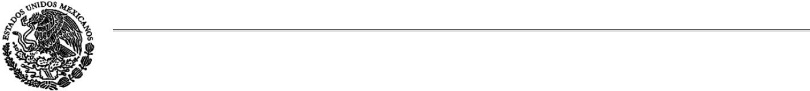 CÁMARA DE DIPUTADOS DEL H. CONGRESO DE LA UNIÓN	Última Reforma DOF 15-06-2018Secretaría GeneralSecretaría de Servicios ParlamentariosLEY DE AMPARO, REGLAMENTARIA DE LOS ARTÍCULOS 103 Y 107 DE LA CONSTITUCIÓN POLÍTICA DE LOS ESTADOS UNIDOS MEXICANOSNueva Ley publicada en el Diario Oficial de la Federación el 2 de abril de 2013TEXTO VIGENTEÚltima reforma publicada DOF 15-06-2018Al margen un sello con el Escudo Nacional, que dice: Estados Unidos Mexicanos.- Presidencia de la República.ENRIQUE PEÑA NIETO, Presidente de los Estados Unidos Mexicanos, a sus habitantes sabed:Que el Honorable Congreso de la Unión, se ha servido dirigirme el siguienteDECRETO"EL CONGRESO GENERAL DE LOS ESTADOS UNIDOS MEXICANOS, DECRETA:SE EXPIDE LA LEY DE AMPARO, REGLAMENTARIA DE LOS ARTÍCULOS 103 Y 107 DE LA CONSTITUCIÓN POLÍTICA DE LOS ESTADOS UNIDOS MEXICANOS; SE REFORMAN Y ADICIONAN DIVERSAS DISPOSICIONES DE LA LEY ORGÁNICA DEL PODER JUDICIAL DE LA FEDERACIÓN, DE LA LEY REGLAMENTARIA DE LAS FRACCIONES I Y II DEL ARTÍCULO 105 DE LA CONSTITUCIÓN POLÍTICA DE LOS ESTADOS UNIDOS MEXICANOS, DE LA LEY ORGÁNICA DE LA ADMINISTRACIÓN PÚBLICA FEDERAL, DE LA LEY ORGÁNICA DEL CONGRESO GENERAL DE LOS ESTADOS UNIDOS MEXICANOS Y DE LA LEY ORGÁNICA DE LA PROCURADURÍA GENERAL DE LA REPÚBLICA.ARTÍCULO PRIMERO. Se expide la Ley de Amparo, Reglamentaria de los artículos 103 y 107 de la Constitución Política de los Estados Unidos Mexicanos.TÍTULO PRIMEROReglas GeneralesCAPÍTULO IDisposiciones FundamentalesArtículo 1o. El juicio de amparo tiene por objeto resolver toda controversia que se suscite:Por normas generales, actos u omisiones de autoridad que violen los derechos humanos reconocidos y las garantías otorgadas para su protección por la Constitución Política de los Estados Unidos Mexicanos, así como por los tratados internacionales de los que el Estado Mexicano sea parte;Por normas generales, actos u omisiones de la autoridad federal que vulneren o restrinjan la soberanía de los Estados o la esfera de competencias del Distrito Federal, siempre y cuando se violen los derechos humanos reconocidos y las garantías otorgadas para su protección por la Constitución Política de los Estados Unidos Mexicanos; y1 de 93LEY DE AMPARO, REGLAMENTARIA DE LOS ARTÍCULOS 103 Y 107 DE LA CONSTITUCIÓN POLÍTICA DE LOS ESTADOS UNIDOS MEXICANOSCÁMARA DE DIPUTADOS DEL H. CONGRESO DE LA UNIÓN	Última Reforma DOF 15-06-2018Secretaría GeneralSecretaría de Servicios ParlamentariosPor normas generales, actos u omisiones de las autoridades de los Estados o del Distrito Federal, que invadan la esfera de competencia de la autoridad federal, siempre y cuando se violen los derechos humanos reconocidos y las garantías otorgadas por la Constitución Política de los Estados Unidos Mexicanos.El amparo protege a las personas frente a normas generales, actos u omisiones por parte de los poderes públicos o de particulares en los casos señalados en la presente Ley.Artículo 2o. El juicio de amparo se tramitará en vía directa o indirecta. Se substanciará y resolverá de acuerdo con las formas y procedimientos que establece esta Ley.A falta de disposición expresa se aplicará en forma supletoria el Código Federal de Procedimientos Civiles y, en su defecto, los principios generales del derecho.Artículo 3o. En el juicio de amparo las promociones deberán hacerse por escrito.Podrán ser orales las que se hagan en las audiencias, notificaciones y comparecencias autorizadas por la ley, dejándose constancia de lo esencial. Es optativo para el promovente presentar su escrito en forma impresa o electrónicamente.Las copias certificadas que se expidan para la substanciación del juicio de amparo no causarán contribución alguna.Los escritos en forma electrónica se presentarán mediante el empleo de las tecnologías de la información, utilizando la Firma Electrónica conforme la regulación que para tal efecto emita el Consejo de la Judicatura Federal.La Firma Electrónica es el medio de ingreso al sistema electrónico del Poder Judicial de la Federación y producirá los mismos efectos jurídicos que la firma autógrafa, como opción para enviar y recibir promociones, documentos, comunicaciones y notificaciones oficiales, así como consultar acuerdos, resoluciones y sentencias relacionadas con los asuntos competencia de los órganos jurisdiccionales.En cualquier caso, sea que las partes promuevan en forma impresa o electrónica, los órganos jurisdiccionales están obligados a que el expediente electrónico e impreso coincidan íntegramente para la consulta de las partes.El Consejo de la Judicatura Federal, mediante reglas y acuerdos generales, determinará la forma en que se deberá integrar, en su caso, el expediente impreso.Los titulares de los órganos jurisdiccionales serán los responsables de vigilar la digitalización de todas las promociones y documentos que presenten las partes, así como los acuerdos, resoluciones o sentencias y toda información relacionada con los expedientes en el sistema, o en el caso de que éstas se presenten en forma electrónica, se procederá a su impresión para ser incorporada al expediente impreso. Los secretarios de acuerdos de los órganos jurisdiccionales darán fe de que tanto en el expediente electrónico como en el impreso, sea incorporada cada promoción, documento, auto y resolución, a fin de que coincidan en su totalidad. El Consejo de la Judicatura Federal, en ejercicio de las facultades que le confiere la Ley Orgánica del Poder Judicial de la Federación, emitirá los acuerdos generales que considere necesarios a efecto de establecer las bases y el correcto funcionamiento de la Firma Electrónica.No se requerirá Firma Electrónica cuando el amparo se promueva en los términos del artículo 15 de esta Ley.2 de 93LEY DE AMPARO, REGLAMENTARIA DE LOS ARTÍCULOS 103 Y 107 DE LA CONSTITUCIÓN POLÍTICA DE LOS ESTADOS UNIDOS MEXICANOSCÁMARA DE DIPUTADOS DEL H. CONGRESO DE LA UNIÓN	Última Reforma DOF 15-06-2018Secretaría GeneralSecretaría de Servicios ParlamentariosArtículo 4o. De manera excepcional, y sólo cuando exista urgencia atendiendo al interés social o al orden público, las Cámaras del Congreso de la Unión, a través de sus presidentes, o el Ejecutivo Federal, por conducto de su Consejero Jurídico, podrán solicitar al Presidente de la Suprema Corte de Justicia de la Nación que un juicio de amparo, incluidos los recursos o procedimientos derivados de éste, se substancien y resuelvan de manera prioritaria, sin modificar de ningún modo los plazos previstos en la ley.La urgencia en los términos de este artículo se justificará cuando:Se trate de amparos promovidos para la defensa de grupos vulnerables en los términos de la ley.Se trate del cumplimiento de decretos, resoluciones o actos de autoridad en materia de competencia económica, monopolios y libre concurrencia.Se trate de prevenir daños irreversibles al equilibrio ecológico.IV.	En aquellos casos que el Pleno de la Suprema Corte de Justicia de la Nación estime procedentes.Recibida la solicitud, el Presidente de la Suprema Corte de Justicia de la Nación la someterá a consideración del Pleno, que resolverá de forma definitiva por mayoría simple. La resolución incluirá las providencias que resulten necesarias, las que se notificarán, cuando proceda, al Consejo de la Judicatura Federal.Para la admisión, trámite y resolución de las solicitudes, así como las previsiones a que hace referencia este artículo, deberán observarse los acuerdos generales que al efecto emita la Suprema Corte de Justicia de la Nación.CAPÍTULO IICapacidad y PersoneríaArtículo 5o. Son partes en el juicio de amparo:I. El quejoso, teniendo tal carácter quien aduce ser titular de un derecho subjetivo o de un interés legítimo individual o colectivo, siempre que alegue que la norma, acto u omisión reclamados violan los derechos previstos en el artículo 1o de la presente Ley y con ello se produzca una afectación real y actual a su esfera jurídica, ya sea de manera directa o en virtud de su especial situación frente al orden jurídico.El interés simple, en ningún caso, podrá invocarse como interés legítimo. La autoridad pública no podrá invocar interés legítimo.El juicio de amparo podrá promoverse conjuntamente por dos o más quejosos cuando resientan una afectación común en sus derechos o intereses, aun en el supuesto de que dicha afectación derive de actos distintos, si éstos les causan un perjuicio análogo y provienen de las mismas autoridades.Tratándose de actos o resoluciones provenientes de tribunales judiciales, administrativos, agrarios o del trabajo, el quejoso deberá aducir ser titular de un derecho subjetivo que se afecte de manera personal y directa;La víctima u ofendido del delito podrán tener el carácter de quejosos en los términos de esta Ley.3 de 93LEY DE AMPARO, REGLAMENTARIA DE LOS ARTÍCULOS 103 Y 107 DE LA CONSTITUCIÓN POLÍTICA DE LOS ESTADOS UNIDOS MEXICANOSCÁMARA DE DIPUTADOS DEL H. CONGRESO DE LA UNIÓN	Última Reforma DOF 15-06-2018Secretaría GeneralSecretaría de Servicios ParlamentariosLa autoridad responsable, teniendo tal carácter, con independencia de su naturaleza formal, la que dicta, ordena, ejecuta o trata de ejecutar el acto que crea, modifica o extingue situaciones jurídicas en forma unilateral y obligatoria; u omita el acto que de realizarse crearía, modificaría o extinguiría dichas situaciones jurídicas.Para los efectos de esta Ley, los particulares tendrán la calidad de autoridad responsable cuando realicen actos equivalentes a los de autoridad, que afecten derechos en los términos de esta fracción, y cuyas funciones estén determinadas por una norma general.El tercero interesado, pudiendo tener tal carácter:La persona que haya gestionado el acto reclamado o tenga interés jurídico en que subsista;La contraparte del quejoso cuando el acto reclamado emane de un juicio o controversia del orden judicial, administrativo, agrario o del trabajo; o tratándose de persona extraña al procedimiento, la que tenga interés contrario al del quejoso;La víctima del delito u ofendido, o quien tenga derecho a la reparación del daño o a reclamar la responsabilidad civil, cuando el acto reclamado emane de un juicio del orden penal y afecte de manera directa esa reparación o responsabilidad;El indiciado o procesado cuando el acto reclamado sea el no ejercicio o el desistimiento de la acción penal por el Ministerio Público;El Ministerio Público que haya intervenido en el procedimiento penal del cual derive el acto reclamado, siempre y cuando no tenga el carácter de autoridad responsable.IV. El Ministerio Público Federal en todos los juicios, donde podrá interponer los recursos que señala esta Ley, y los existentes en amparos penales cuando se reclamen resoluciones de tribunales locales, independientemente de las obligaciones que la misma ley le precisa para procurar la pronta y expedita administración de justicia.Sin embargo, en amparos indirectos en materias civil y mercantil, y con exclusión de la materia familiar, donde sólo se afecten intereses particulares, el Ministerio Público Federal podrá interponer los recursos que esta Ley señala, sólo cuando los quejosos hubieren impugnado la constitucionalidad de normas generales y este aspecto se aborde en la sentencia.Artículo 6o. El juicio de amparo puede promoverse por la persona física o moral a quien afecte la norma general o el acto reclamado en términos de la fracción I del artículo 5o. de esta Ley. El quejoso podrá hacerlo por sí, por su representante legal o por su apoderado, o por cualquier persona en los casos previstos en esta Ley.Cuando el acto reclamado derive de un procedimiento penal, podrá promoverlo, además, por conducto de su defensor o de cualquier persona en los casos en que esta Ley lo permita.Artículo 7o. La Federación, los Estados, el Distrito Federal, los municipios o cualquier persona moral pública podrán solicitar amparo por conducto de los servidores públicos o representantes que señalen las disposiciones aplicables, cuando la norma general, un acto u omisión los afecten en su patrimonio respecto de relaciones jurídicas en las que se encuentren en un plano de igualdad con los particulares.4 de 93LEY DE AMPARO, REGLAMENTARIA DE LOS ARTÍCULOS 103 Y 107 DE LA CONSTITUCIÓN POLÍTICA DE LOS ESTADOS UNIDOS MEXICANOSCÁMARA DE DIPUTADOS DEL H. CONGRESO DE LA UNIÓN	Última Reforma DOF 15-06-2018Secretaría GeneralSecretaría de Servicios ParlamentariosLas personas morales oficiales estarán exentas de prestar las garantías que en esta Ley se exige a las partes.Artículo 8o. El menor de edad, persona con discapacidad o mayor sujeto a interdicción podrá pedir amparo por sí o por cualquier persona en su nombre sin la intervención de su legítimo representante cuando éste se halle ausente, se ignore quién sea, esté impedido o se negare a promoverlo. El órgano jurisdiccional, sin perjuicio de dictar las providencias que sean urgentes, le nombrará un representante especial para que intervenga en el juicio, debiendo preferir a un familiar cercano, salvo cuando haya conflicto de intereses o motivo que justifiquen la designación de persona diversa.Si el menor hubiere cumplido catorce años, podrá hacer la designación de representante en el escrito de demanda.Artículo 9o. Las autoridades responsables podrán ser representadas o sustituidas para todos los trámites en el juicio de amparo en los términos de las disposiciones legales y reglamentarias aplicables. En todo caso podrán por medio de oficio acreditar delegados que concurran a las audiencias para el efecto de que en ellas rindan pruebas, aleguen, hagan promociones e interpongan recursos.El Presidente de la República será representado en los términos que se señalen en el acuerdo general que expida y se publique en el Diario Oficial de la Federación. Dicha representación podrá recaer en el propio Consejero Jurídico, en el Procurador General de la República o en los secretarios de estado a quienes en cada caso corresponda el asunto, en términos de las leyes orgánicas y reglamentos aplicables. Los reglamentos interiores correspondientes señalarán las unidades administrativas en las que recaerá la citada representación. En el citado acuerdo general se señalará el mecanismo necesario para determinar la representación en los casos no previstos por los mismos.Los órganos legislativos federales, de los Estados y del Distrito Federal, así como los gobernadores y jefe de gobierno de éstos, procuradores General de la República y de las entidades federativas, titulares de las dependencias de la administración pública federal, estatales o municipales, podrán ser sustituidos por los servidores públicos a quienes las leyes y los reglamentos que las rigen otorguen esa atribución, o bien por conducto de los titulares de sus respectivas oficinas de asuntos jurídicos.Cuando el responsable sea una o varias personas particulares, en los términos establecidos en la presente Ley, podrán comparecer por sí mismos, por conducto de un representante legal o por conducto de un apoderado.Artículo 10. La representación del quejoso y del tercero interesado se acreditará en juicio en los términos previstos en esta Ley.En los casos no previstos, la personalidad en el juicio se justificará en la misma forma que determine la ley que rija la materia de la que emane el acto reclamado y cuando ésta no lo prevenga, se estará a lo dispuesto por el Código Federal de Procedimientos Civiles.Cuando se trate del Ministerio Público o cualquier otra autoridad, se aplicarán las reglas del artículo anterior.Artículo 11. Cuando quien comparezca en el juicio de amparo indirecto en nombre del quejoso o del tercero interesado afirme tener reconocida su representación ante la autoridad responsable, le será admitida siempre que lo acredite con las constancias respectivas, salvo en materia penal en la que bastará la afirmación en ese sentido.En el amparo directo podrá justificarse con la acreditación que tenga en el juicio del que emane la resolución reclamada.5 de 93LEY DE AMPARO, REGLAMENTARIA DE LOS ARTÍCULOS 103 Y 107 DE LA CONSTITUCIÓN POLÍTICA DE LOS ESTADOS UNIDOS MEXICANOSCÁMARA DE DIPUTADOS DEL H. CONGRESO DE LA UNIÓN	Última Reforma DOF 15-06-2018Secretaría GeneralSecretaría de Servicios ParlamentariosLa autoridad responsable que reciba la demanda expresará en el informe justificado si el promovente tiene el carácter con que se ostenta.Artículo 12. El quejoso y el tercero interesado podrán autorizar para oír notificaciones en su nombre, a cualquier persona con capacidad legal, quien quedará facultada para interponer los recursos que procedan, ofrecer y rendir pruebas, alegar en las audiencias, solicitar su suspensión o diferimiento y realizar cualquier acto que resulte ser necesario para la defensa de los derechos del autorizante, pero no podrá substituir o delegar dichas facultades en un tercero.En las materias civil, mercantil, laboral, tratándose del patrón, administrativa y penal, la persona autorizada, deberá acreditar encontrarse legalmente autorizada para ejercer la profesión de licenciado en derecho o abogado, y deberán proporcionarse los datos correspondientes en el escrito en que se otorgue dicha autorización. Sin embargo, las partes podrán designar personas solamente para oír notificaciones e imponerse de los autos, a cualquier persona con capacidad legal, quien no gozará de las demás facultades a que se refiere el párrafo anterior.Párrafo reformado DOF 17-06-2016Artículo 13. Cuando la demanda se promueva por dos o más quejosos con un interés común, deberán designar entre ellos un representante, en su defecto, lo hará el órgano jurisdiccional en su primer auto sin perjuicio de que la parte respectiva lo substituya por otro. Los terceros interesados podrán también nombrar representante común.Cuando dos o más quejosos reclamen y aduzcan sobre un mismo acto u omisión ser titulares de un interés legítimo, o bien en ese mismo carácter reclamen actos u omisiones distintos pero con perjuicios análogos, provenientes de la misma autoridad, y se tramiten en órganos jurisdiccionales distintos, cualquiera de las partes podrá solicitar al Consejo de la Judicatura Federal que determine la concentración de todos los procedimientos ante un mismo órgano del Poder Judicial de la Federación, según corresponda. Recibida la solicitud, el Consejo de la Judicatura Federal, en atención al interés social y al orden público, resolverá lo conducente y dictará las providencias que resulten necesarias.Artículo 14. Para el trámite de la demanda de amparo indirecto en materia penal bastará que el defensor manifieste, bajo protesta de decir verdad, tener tal carácter. En este caso, la autoridad ante quien se presente la demanda pedirá al juez o tribual que conozca del asunto, que le remita la certificación correspondiente.Si el promovente del juicio posteriormente carece del carácter con el que se ostentó, el órgano jurisdiccional de amparo le impondrá una multa de cincuenta a quinientos días de salario mínimo general vigente en el Distrito Federal al momento de realizarse la conducta sancionada y ordenará la ratificación de la demanda al agraviado dentro de un término de tres días.Al ratificarse la demanda se tramitará el juicio, entendiéndose las diligencias directamente con el agraviado siempre en presencia de su defensor, ya sea de oficio o designado por él, mientras no constituya representante dentro del juicio de amparo. De lo contrario, la demanda se tendrá por no interpuesta y quedarán sin efecto las providencias dictadas en el expediente principal y en el incidente de suspensión.Artículo 15. Cuando se trate de actos que importen peligro de privación de la vida, ataques a la libertad personal fuera de procedimiento, incomunicación, deportación o expulsión, proscripción o destierro, extradición, desaparición forzada de personas o alguno de los prohibidos por el artículo 22 de la Constitución Política de los Estados Unidos Mexicanos, así como la incorporación forzosa al Ejército, Armada o Fuerza Aérea nacionales, y el agraviado se encuentre imposibilitado para promover el amparo, podrá hacerlo cualquiera otra persona en su nombre, aunque sea menor de edad.6 de 93LEY DE AMPARO, REGLAMENTARIA DE LOS ARTÍCULOS 103 Y 107 DE LA CONSTITUCIÓN POLÍTICA DE LOS ESTADOS UNIDOS MEXICANOSCÁMARA DE DIPUTADOS DEL H. CONGRESO DE LA UNIÓN	Última Reforma DOF 15-06-2018Secretaría GeneralSecretaría de Servicios ParlamentariosEn estos casos, el órgano jurisdiccional de amparo decretará la suspensión de los actos reclamados, y dictará todas las medidas necesarias para lograr la comparecencia del agraviado.Una vez lograda la comparecencia, se requerirá al agraviado para que dentro del término de tres días ratifique la demanda de amparo. Si éste la ratifica por sí o por medio de su representante se tramitará el juicio; de lo contrario se tendrá por no presentada la demanda y quedarán sin efecto las providencias dictadas.Si a pesar de las medidas tomadas por el órgano jurisdiccional de amparo no se logra la comparecencia del agraviado, resolverá la suspensión definitiva, ordenará suspender el procedimiento en lo principal y se harán los hechos del conocimiento del Ministerio Público de la Federación. En caso de que éste sea autoridad responsable, se hará del conocimiento al Procurador General de la República. Cuando haya solicitud expresa de la Comisión Nacional de los Derechos Humanos, se remitirá copia certificada de lo actuado en estos casos.Transcurrido un año sin que nadie se apersone en el juicio, se tendrá por no interpuesta la demanda.Cuando, por las circunstancias del caso o lo manifieste la persona que presenta la demanda en lugar del quejoso, se trate de una posible comisión del delito de desaparición forzada de personas, el juez tendrá un término no mayor de veinticuatro horas para darle trámite al amparo, dictar la suspensión de los actos reclamados, y requerir a las autoridades correspondientes toda la información que pueda resultar conducente para la localización y liberación de la probable víctima. Bajo este supuesto, ninguna autoridad podrá determinar que transcurra un plazo determinado para que comparezca el agraviado, ni podrán las autoridades negarse a practicar las diligencias que de ellas se soliciten o sean ordenadas bajo el argumento de que existen plazos legales para considerar la desaparición de una persona.Artículo 16. En caso de fallecimiento del quejoso o del tercero interesado, siempre que lo planteado en el juicio de amparo no afecte sus derechos estrictamente personales, el representante legal del fallecido continuará el juicio en tanto interviene el representante de la sucesión.Si el fallecido no tiene representación legal en el juicio, éste se suspenderá inmediatamente que se tenga conocimiento de la defunción. Si la sucesión no interviene dentro del plazo de sesenta días siguientes al en que se decrete la suspensión, el juez ordenará lo conducente según el caso de que se trate.Cualquiera de las partes que tenga noticia del fallecimiento del quejoso o del tercero interesado deberá hacerlo del conocimiento del órgano jurisdiccional de amparo, acreditando tal circunstancia, o proporcionando los datos necesarios para ese efecto.CAPÍTULO IIIPlazosArtículo 17. El plazo para presentar la demanda de amparo es de quince días, salvo:Cuando se reclame una norma general autoaplicativa, o el procedimiento de extradición, en que será de treinta días;Cuando se reclame la sentencia definitiva condenatoria en un proceso penal, que imponga pena de prisión, podrá interponerse en un plazo de hasta ocho años;7 de 93LEY DE AMPARO, REGLAMENTARIA DE LOS ARTÍCULOS 103 Y 107 DE LA CONSTITUCIÓN POLÍTICA DE LOS ESTADOS UNIDOS MEXICANOSCÁMARA DE DIPUTADOS DEL H. CONGRESO DE LA UNIÓN	Última Reforma DOF 15-06-2018Secretaría GeneralSecretaría de Servicios ParlamentariosCuando el amparo se promueva contra actos que tengan o puedan tener por efecto privar total o parcialmente, en forma temporal o definitiva, de la propiedad, posesión o disfrute de sus derechos agrarios a los núcleos de población ejidal o comunal, en que será de siete años, contados a partir de que, de manera indubitable, la autoridad responsable notifique el acto a los grupos agrarios mencionados;IV.	Cuando el acto reclamado implique peligro de privación de la vida, ataques a la libertad personal fuera de procedimiento, incomunicación, deportación o expulsión, proscripción o destierro, desaparición forzada de personas o alguno de los prohibidos por el artículo 22 de la Constitución Política de los Estados Unidos Mexicanos, así como la incorporación forzosa al Ejército, Armada o Fuerza Aérea nacionales, en que podrá presentarse en cualquier tiempo.Artículo 18. Los plazos a que se refiere el artículo anterior se computarán a partir del día siguiente a aquél en que surta efectos, conforme a la ley del acto, la notificación al quejoso del acto o resolución que reclame o a aquél en que haya tenido conocimiento o se ostente sabedor del acto reclamado o de su ejecución, salvo el caso de la fracción I del artículo anterior en el que se computará a partir del día de su entrada en vigor.Artículo 19. Son días hábiles para la promoción, substanciación y resolución de los juicios de amparo todos los del año, con excepción de los sábados y domingos, uno de enero, cinco de febrero, veintiuno de marzo, uno y cinco de mayo, catorce y dieciséis de septiembre, doce de octubre, veinte de noviembre y veinticinco de diciembre, así como aquellos en que se suspendan las labores en el órgano jurisdiccional ante el cual se tramite el juicio de amparo, o cuando no pueda funcionar por causa de fuerza mayor.Artículo reformado DOF 19-01-2018Artículo 20. El juicio puede promoverse por escrito, comparecencia o medios electrónicos en cualquier día y hora, si se trata de actos que importen peligro de privación de la vida, ataques a la libertad personal fuera de procedimiento, incomunicación, deportación o expulsión, proscripción o destierro, extradición, desaparición forzada de personas o alguno de los prohibidos por el artículo 22 de la Constitución Política de los Estados Unidos Mexicanos, así como la incorporación forzosa al Ejército, Armada o Fuerza Aérea nacionales. En estos casos, cualquier hora será hábil para tramitar el incidente de suspensión y dictar las providencias urgentes a fin de que se cumpla la resolución en que se haya concedido.Para los efectos de esta disposición, los jefes y encargados de las oficinas públicas de comunicaciones estarán obligados a recibir y transmitir, sin costo alguno para los interesados, los mensajes en que se demande amparo por alguno de los actos enunciados, así como las resoluciones y oficios que expidan las autoridades que conozcan de la suspensión, fuera de las horas del despacho y a pesar de que existan disposiciones en contrario de autoridades administrativas.Artículo 21. La presentación de las demandas o promociones de término en forma impresa podrá hacerse el día en que éste concluya, fuera del horario de labores de los tribunales ante la oficialía de partes correspondiente que habrá de funcionar hasta las veinticuatro horas del día de su vencimiento.La presentación de las demandas o las promociones de término en forma electrónica a través de la Firma Electrónica, podrán enviarse hasta las veinticuatro horas del día de su vencimiento.Con independencia de lo anterior, los órganos jurisdiccionales de amparo podrán habilitar días y horas cuando lo estimen pertinente para el adecuado despacho de los asuntos.Artículo 22. Los plazos se contarán por días hábiles, comenzarán a correr a partir del día siguiente al en que surta sus efectos la notificación y se incluirá en ellos el del vencimiento, inclusive para las8 de 93LEY DE AMPARO, REGLAMENTARIA DE LOS ARTÍCULOS 103 Y 107 DE LA CONSTITUCIÓN POLÍTICA DE LOS ESTADOS UNIDOS MEXICANOSCÁMARA DE DIPUTADOS DEL H. CONGRESO DE LA UNIÓN	Última Reforma DOF 15-06-2018Secretaría GeneralSecretaría de Servicios Parlamentariosrealizadas en forma electrónica a través del uso de la Firma Electrónica, salvo en materia penal, en donde se computarán de momento a momento.Correrán para cada parte desde el día siguiente a aquél en que para ella hubiese surtido sus efectos la notificación respectiva.Artículo 23. Si alguna de las partes reside fuera de la jurisdicción del órgano de amparo que conozca o deba conocer del juicio, la demanda y la primera promoción del tercero interesado podrán presentarse, dentro de los plazos legales, en la oficina pública de comunicaciones del lugar de su residencia, en la más cercana en caso de no haberla, o bien, en forma electrónica a través del uso de la Firma Electrónica.CAPÍTULO IVNotificacionesArtículo 24. Las resoluciones que se dicten en los juicios de amparo deben notificarse a más tardar dentro del tercer día hábil siguiente, salvo en materia penal, dentro o fuera de procedimiento, en que se notificarán inmediatamente en que sean pronunciadas. La razón que corresponda se asentará inmediatamente después de dicha resolución.El quejoso y el tercero interesado podrán autorizar a cualquier persona con capacidad legal exclusivamente para oír notificaciones aún las de carácter personal e imponerse de los autos, quien no gozará de las demás facultades previstas en el artículo 12 de esta Ley.Cuando el quejoso y el tercero interesado cuenten con Firma Electrónica y pretendan que los autorizados en términos del párrafo anterior, utilicen o hagan uso de ésta en su representación, deberán comunicarlo al órgano jurisdiccional correspondiente, señalando las limitaciones o revocación de facultades en el uso de la misma.Artículo 25. Las notificaciones al titular del Poder Ejecutivo Federal se entenderán con el titular de la Secretaría de Estado, de la Consejería Jurídica del Ejecutivo Federal o de la Procuraduría General de la República, que deba representarlo en el juicio de amparo, de acuerdo con lo dispuesto en el acuerdo general al que hace referencia el artículo 9o de esta Ley.Las notificaciones a las entidades a que se hace referencia en el párrafo anterior deberán ser hechas por medio de oficio impreso dirigido al domicilio oficial que corresponda o en forma digital a través del uso de la Firma Electrónica.Artículo 26. Las notificaciones en los juicios de amparo se harán:I. En forma personal:Al quejoso privado de su libertad, en el local del órgano jurisdiccional que conozca del juicio, o en el de su reclusión o a su defensor, representante legal o persona designada para oír notificaciones;La primera notificación al tercero interesado y al particular señalado como autoridad responsable;Los requerimientos y prevenciones;El acuerdo por el que se le requiera para que exprese si ratifica su escrito de desistimiento;9 de 93LEY DE AMPARO, REGLAMENTARIA DE LOS ARTÍCULOS 103 Y 107 DE LA CONSTITUCIÓN POLÍTICA DE LOS ESTADOS UNIDOS MEXICANOSCÁMARA DE DIPUTADOS DEL H. CONGRESO DE LA UNIÓN	Última Reforma DOF 15-06-2018Secretaría GeneralSecretaría de Servicios ParlamentariosLas sentencias dictadas fuera de la audiencia constitucional;El sobreseimiento dictado fuera de la audiencia constitucional;Las resoluciones que decidan sobre la suspensión definitiva cuando sean dictadas fuera de la audiencia incidental;La aclaración de sentencias ejecutorias;La aclaración de las resoluciones que modifiquen o revoquen la suspensión definitiva;Las resoluciones que desechen la demanda o la tengan por no interpuesta;Las resoluciones que a juicio del órgano jurisdiccional lo ameriten; yLas resoluciones interlocutorias que se dicten en los incidentes de reposición de autos; II. Por oficio:A la autoridad responsable, salvo que se trate de la primera notificación a un particular señalado como tal, en cuyo caso se observará lo establecido en el inciso b) de la fracción I del presente artículo;A la autoridad que tenga el carácter de tercero interesado; yAl Ministerio Público de la Federación en el caso de amparo contra normas generales.Por lista, en los casos no previstos en las fracciones anteriores; yIV. Por vía electrónica, a las partes que expresamente así lo soliciten, y que previamente hayan obtenido la Firma Electrónica.Artículo 27. Las notificaciones personales se harán de acuerdo con las siguientes reglas:Cuando obre en autos el domicilio de la persona, o se encuentre señalado uno para recibir notificaciones ubicado en el lugar en que resida el órgano jurisdiccional que conozca del juicio:El actuario buscará a la persona que deba ser notificada, se cerciorará de su identidad, le hará saber el órgano jurisdiccional que ordena la notificación y el número de expediente y le entregará copia autorizada de la resolución que se notifica y, en su caso, de los documentos a que se refiera dicha resolución. Si la persona se niega a recibir o a firmar la notificación, la negativa se asentará en autos y aquélla se tendrá por hecha;Si no se encuentra a la persona que deba ser notificada, el actuario se cerciorará de que es el domicilio y le dejará citatorio para que, dentro de los dos días hábiles siguientes, acuda al órgano jurisdiccional a notificarse, especificándose el mismo y el número del expediente. El citatorio se dejará con la persona que se encuentre en el domicilio; si la persona por notificar no acude a la cita, la notificación se hará por lista; y por lista en una página electrónica; ySi el actuario encuentra el domicilio cerrado y ninguna persona acude a su llamado, se cerciorará de que es el domicilio correcto, lo hará constar y fijará aviso en la puerta a fin de que, dentro de los dos días hábiles siguientes, acuda al órgano jurisdiccional a notificarse. Si no se10 de 93LEY DE AMPARO, REGLAMENTARIA DE LOS ARTÍCULOS 103 Y 107 DE LA CONSTITUCIÓN POLÍTICA DE LOS ESTADOS UNIDOS MEXICANOSCÁMARA DE DIPUTADOS DEL H. CONGRESO DE LA UNIÓN	Última Reforma DOF 15-06-2018Secretaría GeneralSecretaría de Servicios Parlamentariospresenta se notificará por lista y por lista en una página electrónica pudiendo, el referido órgano, tomar las medidas necesarias para lograr la notificación personal si lo estima pertinente.En todos los casos a que se refieren los incisos anteriores, el actuario asentará razón circunstanciada en el expediente;Cuando el domicilio señalado de la persona a notificar no se encuentre en el mismo lugar en que resida el órgano jurisdiccional, la primera notificación se hará por exhorto o despacho en términos del Código Federal de Procedimientos Civiles, los que podrán ser enviados y recibidos haciendo uso de la Firma Electrónica. En el exhorto o despacho se requerirá que se señale domicilio en el lugar del juicio, con apercibimiento que de no hacerlo, las siguientes notificaciones, aún las personales, se practicarán por lista, sin perjuicio de que pueda hacer la solicitud a que se refiere la fracción IV del artículo 26 de esta Ley.Cuando el domicilio se encuentre fuera de la circunscripción territorial del órgano jurisdiccional que conoce del juicio, pero en zona conurbada, podrá comisionar al notificador para que la realice en los términos de la fracción I de este artículo;Cuando no conste en autos domicilio para oír notificaciones, o el señalado resulte inexacto:Las notificaciones personales al quejoso se efectuarán por lista.Tratándose de la primera notificación al tercero interesado y al particular señalado como autoridad responsable, el órgano jurisdiccional dictará las medidas que estime pertinentes con el propósito de que se investigue su domicilio y podrá requerir a la autoridad responsable para que proporcione el que ante ella se hubiera señalado. Siempre que el acto reclamado emane de un procedimiento judicial la notificación se hará en el último domicilio señalado para oír notificaciones en el juicio de origen.Si a pesar de lo anterior no pudiere efectuarse la notificación, se hará por edictos a costa del quejoso en términos del Código Federal de Procedimientos Civiles. En caso de que el quejoso no acredite haber entregado para su publicación los edictos dentro del plazo de veinte días siguientes al en que se pongan a su disposición, se sobreseerá el amparo.Cuando se trate de personas de escasos recursos a juicio del órgano jurisdiccional, se ordenará la publicación correspondiente en el Diario Oficial de la Federación sin costo para el quejoso.Cuando deba notificarse al interesado la providencia que mande ratificar el escrito de desistimiento de la demanda o de cualquier recurso, si no consta en autos el domicilio para oír notificaciones, ni se expresan estos datos en el escrito, continuará el juicio.Artículo 28. Las notificaciones por oficio se harán conforme a las reglas siguientes:I. Si el domicilio de la oficina principal de la autoridad se encuentra en el lugar del juicio, un empleado hará la entrega, recabando la constancia de recibo correspondiente.Si la autoridad se niega a recibir el oficio, el actuario hará del conocimiento del encargado de la oficina correspondiente que no obstante esta circunstancia, se tendrá por hecha la notificación. Si a pesar de esto subsiste la negativa, asentará la razón en autos y se tendrá por hecha;Si el domicilio de la autoridad se encuentra fuera del lugar del juicio, se enviará el oficio por correo en pieza certificada con acuse de recibo, el que se agregará en autos.11 de 93LEY DE AMPARO, REGLAMENTARIA DE LOS ARTÍCULOS 103 Y 107 DE LA CONSTITUCIÓN POLÍTICA DE LOS ESTADOS UNIDOS MEXICANOSCÁMARA DE DIPUTADOS DEL H. CONGRESO DE LA UNIÓN	Última Reforma DOF 15-06-2018Secretaría GeneralSecretaría de Servicios ParlamentariosEn casos urgentes, cuando el domicilio se encuentre fuera de la circunscripción territorial del órgano jurisdiccional que conozca del juicio, pero en zona conurbada, podrá ordenarse que la notificación se haga por medio del actuario; yEn casos urgentes, cuando lo requiera el orden público o fuere necesario para la eficacia de la notificación, el órgano jurisdiccional que conozca del amparo o del incidente de suspensión o de cualquier otro previsto por esta Ley, podrá ordenar que la notificación se haga a las autoridades responsables por cualquier medio oficial, sin perjuicio de practicarla conforme a las fracciones I y II de este artículo.Las oficinas públicas de comunicaciones están obligadas a transmitir, sin costo alguno, los oficios a que se refieren las anteriores fracciones.Artículo 29. Las notificaciones por lista se harán en una que se fijará y publicará en el local del órgano jurisdiccional, en lugar visible y de fácil acceso, así como en el portal de internet del Poder Judicial de la Federación. La fijación y publicación de esta lista se realizará a primera hora hábil del día siguiente al de la fecha de la resolución que la ordena y contendrá:El número del juicio o del incidente de suspensión de que se trate;El nombre del quejoso;La autoridad responsable; yIV. La síntesis de la resolución que se notifica.El actuario asentará en el expediente la razón respectiva.Artículo 30. Las notificaciones por vía electrónica se sujetarán a las reglas siguientes:I. A los representantes de las autoridades responsables y a las autoridades que tengan el carácter de terceros interesados, así como cualesquier otra que tuviere intervención en el juicio, la primera notificación deberá hacerse por oficio impreso, en los términos precisados en el artículo 28 de esta Ley y excepcionalmente a través de oficio digitalizado mediante la utilización de la Firma Electrónica.A efecto de dar cumplimiento a lo dispuesto por el párrafo anterior, cuando el domicilio se encuentre fuera del lugar del juicio, la primera notificación se hará por correo, en pieza certificada con acuse de recibo por medio de oficio digitalizado, con la utilización de la Firma Electrónica.En todos los casos la notificación o constancia respectiva se agregará a los autos.Las autoridades responsables que cuenten con Firma Electrónica están obligadas a ingresar al sistema electrónico del Poder Judicial de la Federación todos los días y obtener la constancia a que se refiere la fracción III del artículo 31 de esta Ley, en un plazo máximo de dos días a partir de que el órgano jurisdiccional la hubiere enviado, con excepción de las determinaciones dictadas en el incidente de suspensión en cuyo caso el plazo será de veinticuatro horas.De no generarse la constancia de consulta antes mencionada, el órgano jurisdiccional que corresponda tendrá por hecha la notificación y se dará por no cumplida por la autoridad responsable la resolución que contenga. Cuando el órgano jurisdiccional lo estime conveniente12 de 93LEY DE AMPARO, REGLAMENTARIA DE LOS ARTÍCULOS 103 Y 107 DE LA CONSTITUCIÓN POLÍTICA DE LOS ESTADOS UNIDOS MEXICANOSCÁMARA DE DIPUTADOS DEL H. CONGRESO DE LA UNIÓN	Última Reforma DOF 15-06-2018Secretaría GeneralSecretaría de Servicios Parlamentariospor la naturaleza del acto podrá ordenar que las notificaciones se hagan por conducto del actuario, quien además, asentará en el expediente cualquiera de las situaciones anteriores.En aquellos asuntos que por su especial naturaleza, las autoridades responsables consideren que pudiera alterarse su normal funcionamiento, éstas podrán solicitar al órgano jurisdiccional la ampliación del término de la consulta de los archivos contenidos en el sistema de información electrónica.El auto que resuelva sobre la ampliación podrá ser recurrido a través del recurso de queja en los plazos y términos establecidos para las resoluciones a las que se refiere el artículo 97, fracción I, inciso b) de esta Ley;Los quejosos o terceros interesados que cuenten con Firma Electrónica están obligados a ingresar al sistema electrónico del Poder Judicial de la Federación todos los días y obtener la constancia a que se refiere la fracción III del artículo 31 de esta Ley, en un plazo máximo de dos días a partir de que el órgano jurisdiccional la hubiere enviado, con excepción de las determinaciones dictadas en el incidente de suspensión, en cuyo caso, el plazo será de veinticuatro horas.De no ingresar al sistema electrónico del Poder Judicial de la Federación dentro de los plazos señalados, el órgano jurisdiccional que corresponda tendrá por hecha la notificación. Cuando el órgano jurisdiccional lo estime conveniente por la naturaleza del acto podrá ordenar que las notificaciones se hagan por conducto del actuario, quien además, hará constar en el expediente cualquiera de las situaciones anteriores, yCuando por caso fortuito, fuerza mayor o por fallas técnicas se interrumpa el sistema, haciendo imposible el envío y la recepción de promociones dentro de los plazos establecidos en la ley, las partes deberán dar aviso de inmediato, por cualquier otra vía, al órgano jurisdiccional que corresponda, el que comunicará tal situación a la unidad administrativa encargada de operar el sistema. En tanto dure ese acontecimiento, se suspenderán, únicamente por ese lapso, los plazos correspondientes.Una vez que se haya restablecido el sistema, la unidad administrativa encargada de operar el sistema enviará un reporte al o los órganos jurisdiccionales correspondientes en el que deberá señalar la causa y el tiempo de la interrupción del sistema, para efectos del cómputo correspondiente.El órgano jurisdiccional que corresponda deberá notificar a las partes sobre la interrupción del sistema, haciéndoles saber el tiempo de interrupción, desde su inicio hasta su restablecimiento, así como el momento en que reinicie el cómputo de los plazos correspondientes.Artículo 31. Las notificaciones surtirán sus efectos conforme a las siguientes reglas:I. Las que correspondan a las autoridades responsables y a las autoridades que tengan el carácter de terceros interesados, desde el momento en que hayan quedado legalmente hechas;Cuando el oficio que contenga el auto o resolución que se debe notificar se envíe por correo y no se trate de la suspensión, en la fecha que conste en el acuse de recibo, siempre y cuando sea un día hábil. En caso contrario, a la primera hora del día hábil siguiente;Las demás, desde el día siguiente al de la notificación personal o al de la fijación y publicación de la lista que se realice en los términos de la presente Ley. Tratándose de aquellos usuarios que cuenten con Firma Electrónica, la notificación por lista surtirá sus efectos cuando llegado el13 de 93LEY DE AMPARO, REGLAMENTARIA DE LOS ARTÍCULOS 103 Y 107 DE LA CONSTITUCIÓN POLÍTICA DE LOS ESTADOS UNIDOS MEXICANOSCÁMARA DE DIPUTADOS DEL H. CONGRESO DE LA UNIÓN	Última Reforma DOF 15-06-2018Secretaría GeneralSecretaría de Servicios Parlamentariostérmino al que se refiere la fracción II del artículo 30, no hubieren generado la constancia electrónica que acredite la consulta de los archivos respectivos, debiendo asentar el actuario la razón correspondiente; yLas realizadas por vía electrónica cuando se genere la constancia de la consulta realizada, la cual, por una parte, el órgano jurisdiccional digitalizará para el expediente electrónico y, por otra, hará una impresión que agregará al expediente impreso correspondiente como constancia de notificación.Se entiende generada la constancia cuando el sistema electrónico del Poder Judicial de la Federación produzca el aviso de la hora en que se recupere la determinación judicial correspondiente, contenida en el archivo electrónico.Artículo 32. Serán nulas las notificaciones que no se hicieren en la forma que establecen las disposiciones precedentes.CAPÍTULO VCompetenciaSección PrimeraReglas de CompetenciaArtículo 33. Son competentes para conocer del juicio de amparo:I. La Suprema Corte de Justicia de la Nación;Los tribunales colegiados de circuito;Los tribunales unitarios de circuito;IV. Los juzgados de distrito; yV. Los órganos jurisdiccionales de los poderes judiciales de los Estados y del Distrito Federal, en los casos previstos por esta Ley.Artículo 34. Los tribunales colegiados de circuito son competentes para conocer del juicio de amparo directo.La competencia de los tribunales se fija de acuerdo con la residencia de la autoridad que haya dictado el acto reclamado y, en su caso, atendiendo a la especialización por materia.En materia agraria y en los juicios en contra de tribunales federales de lo contencioso administrativo, es competente el tribunal colegiado de circuito que tenga jurisdicción en donde el acto reclamado deba tener ejecución, trate de ejecutarse, se esté ejecutando o se haya ejecutado; si el acto reclamado puede tener ejecución en más de un circuito o ha comenzado a ejecutarse en uno de ellos y sigue ejecutándose en otro, es competente el tribunal colegiado de circuito que primero hubiere recibido la demanda; en su defecto, aquél que dicte acuerdo sobre la misma.Artículo 35. Los juzgados de distrito y los tribunales unitarios de circuito son competentes para conocer del juicio de amparo indirecto.14 de 93LEY DE AMPARO, REGLAMENTARIA DE LOS ARTÍCULOS 103 Y 107 DE LA CONSTITUCIÓN POLÍTICA DE LOS ESTADOS UNIDOS MEXICANOSCÁMARA DE DIPUTADOS DEL H. CONGRESO DE LA UNIÓN	Última Reforma DOF 15-06-2018Secretaría GeneralSecretaría de Servicios ParlamentariosTambién lo serán las autoridades del orden común cuando actúen en auxilio de los órganos jurisdiccionales de amparo.Artículo 36. Los tribunales unitarios de circuito sólo conocerán de los juicios de amparo indirecto promovidos contra actos de otros tribunales de la misma naturaleza. Será competente otro tribunal del mismo circuito, si lo hubiera, o el más próximo a la residencia de aquél que haya emitido el acto reclamado.Artículo 37. Es juez competente el que tenga jurisdicción en el lugar donde el acto que se reclame deba tener ejecución, trate de ejecutarse, se esté ejecutando o se haya ejecutado.Si el acto reclamado puede tener ejecución en más de un distrito o ha comenzado a ejecutarse en uno de ellos y sigue ejecutándose en otro, es competente el juez de distrito ante el que se presente la demanda.Cuando el acto reclamado no requiera ejecución material es competente el juez de distrito en cuya jurisdicción se haya presentado la demanda.Artículo 38. Es competente para conocer del juicio de amparo indirecto que se promueva contra los actos de un juez de distrito, otro del mismo distrito y especialización en su caso y, si no lo hubiera, el más cercano dentro de la jurisdicción del circuito al que pertenezca.Artículo 39. Cuando se trate de amparos contra actos de autoridades que actúen en auxilio de la justicia federal, no podrá conocer el juez de distrito que deba avocarse al conocimiento del asunto en que se haya originado el acto reclamado.En este caso, conocerá otro del mismo distrito y especialización, en su caso, y si no lo hubiera, el más cercano dentro de la jurisdicción del circuito a que pertenezca.Artículo 40. El pleno o las salas de la Suprema Corte de Justicia de la Nación podrán ejercer, de manera oficiosa o a solicitud del Procurador General de la República la facultad de atracción para conocer de un amparo directo que corresponda resolver a los tribunales colegiados de circuito, cuando por su interés y trascendencia lo ameriten, de conformidad con el siguiente procedimiento:I. Planteado el caso por cualquiera de los ministros, o en su caso hecha la solicitud por el Procurador General de la República, el pleno o la sala acordará si procede solicitar los autos al tribunal colegiado de circuito, en cuyo caso, previa suspensión del procedimiento, éste los remitirá dentro del plazo de tres días siguientes a la recepción de la solicitud;Recibidos los autos se turnará el asunto al ministro que corresponda, para que dentro del plazo de quince días formule dictamen a efecto de resolver si se ejerce o no dicha facultad; yTranscurrido el plazo anterior, el dictamen será discutido por el tribunal pleno o por la sala dentro de los tres días siguientes.Si el pleno o la sala decide ejercer la facultad de atracción se avocará al conocimiento; en caso contrario, devolverá los autos al tribunal de origen.Sección SegundaConflictos CompetencialesArtículo 41. Ningún órgano jurisdiccional puede sostener competencia a su superior.15 de 93LEY DE AMPARO, REGLAMENTARIA DE LOS ARTÍCULOS 103 Y 107 DE LA CONSTITUCIÓN POLÍTICA DE LOS ESTADOS UNIDOS MEXICANOSCÁMARA DE DIPUTADOS DEL H. CONGRESO DE LA UNIÓN	Última Reforma DOF 15-06-2018Secretaría GeneralSecretaría de Servicios ParlamentariosArtículo 42. Luego que se suscite una cuestión de competencia, se suspenderá todo procedimiento con excepción del incidente de suspensión.Artículo 43. Cuando alguna de las salas de la Suprema Corte de Justicia de la Nación tenga información de que otra sala está conociendo de cualquier asunto a que aquélla le corresponda, la requerirá para que cese en el conocimiento y le remita los autos.Dentro del término de tres días, la sala requerida dictará resolución, y si estima que no es competente, remitirá los autos a la requirente. Si considera que es competente hará saber su resolución a la requirente, suspenderá el procedimiento y remitirá los autos al presidente de la Suprema Corte de Justicia de la Nación, para que el tribunal pleno resuelva lo que proceda.Cuando se turne a una de las salas de la Suprema Corte de Justicia de la Nación un asunto en materia de amparo y ésta estime que no es competente para conocer de él, así lo declarará y remitirá los autos a la que estime competente. Si esta última considera que tiene competencia, se avocará al conocimiento del asunto; en caso contrario, comunicará su resolución a la sala que se hubiese declarado incompetente y remitirá los autos al presidente de la Suprema Corte de Justicia de la Nación, para que el tribunal pleno resuelva lo procedente.Artículo 44. Cuando la Suprema Corte de Justicia de la Nación conozca de la revisión interpuesta contra la sentencia definitiva dictada en un juicio que debió tramitarse como directo, declarará insubsistente la sentencia recurrida y remitirá los autos al correspondiente tribunal colegiado de circuito.Si en el mismo supuesto del párrafo anterior quien conoce de la revisión es un tribunal colegiado de circuito, declarará insubsistente la sentencia recurrida y se avocará al conocimiento en la vía directa.Artículo 45. Cuando se reciba en un tribunal colegiado de circuito una demanda que deba tramitarse en vía indirecta, declarará de plano carecer de competencia y la remitirá con sus anexos al órgano que estime competente. Si se trata de un órgano de su mismo circuito, éste conocerá del asunto sin que pueda objetar su competencia, salvo en el caso previsto en el artículo 49 de esta Ley; si el órgano designado no pertenece al mismo circuito, únicamente podrá plantear la competencia por razón del territorio o especialidad, en términos del artículo 48 de esta Ley.Artículo 46. Cuando un tribunal colegiado de circuito tenga información de que otro conoce de un asunto que a aquél le corresponda, lo requerirá para que le remita los autos. Si el requerido estima no ser competente deberá remitir los autos, dentro de los tres días siguientes a la recepción del requerimiento. Si considera que lo es, en igual plazo hará saber su resolución al requirente, suspenderá el procedimiento y remitirá los autos al presidente de la Suprema Corte de Justicia de la Nación, quien lo turnará a la sala que corresponda, para que dentro del plazo de ocho días resuelva lo que proceda.Cuando el tribunal colegiado de circuito que conozca de un juicio o recurso estime carecer de competencia para conocer de ellos, lo declarará así y enviará dentro de los tres días siguientes los autos al órgano jurisdiccional que en su concepto lo sea.Si éste acepta la competencia, se avocará al conocimiento; en caso contrario, dentro de los tres días siguientes comunicará su resolución al órgano que declinó la competencia y remitirá los autos a la Suprema Corte de Justicia de la Nación para que dentro del plazo de ocho días resuelva lo que proceda.Artículo 47. Cuando se presente una demanda de amparo ante un juez de distrito o ante un tribunal unitario de circuito, en la que se reclamen actos que estimen sean materia de amparo directo, declararán carecer de competencia y de inmediato remitirán la demanda y sus anexos al tribunal colegiado de circuito que corresponda.16 de 93LEY DE AMPARO, REGLAMENTARIA DE LOS ARTÍCULOS 103 Y 107 DE LA CONSTITUCIÓN POLÍTICA DE LOS ESTADOS UNIDOS MEXICANOSCÁMARA DE DIPUTADOS DEL H. CONGRESO DE LA UNIÓN	Última Reforma DOF 15-06-2018Secretaría GeneralSecretaría de Servicios ParlamentariosEl presidente del tribunal decidirá, sin trámite alguno, si acepta o no la competencia. En el primer caso, mandará tramitar el expediente y señalará al quejoso un plazo de cinco días para la presentación de las copias, notificará a la autoridad responsable para que en su caso, provea respecto a la suspensión del acto reclamado y le otorgará un plazo de diez días para que rinda el informe correspondiente. En el caso que decida no aceptar la competencia, remitirá los autos al juzgado o tribunal que estime competente, sin perjuicio de las cuestiones de competencia que pudieran suscitarse entre jueces de distrito o tribunales unitarios de circuito.Si la competencia del tribunal colegiado de circuito aparece del informe justificado de la autoridad responsable, el juez de distrito o tribunal unitario de circuito se declarará incompetente conforme a este artículo, remitirá los autos al tribunal colegiado de circuito que estime competente para el efecto previsto en el párrafo anterior y lo comunicará a la autoridad responsable para que ésta en su caso, continúe lo relativo a la suspensión del acto reclamado conforme a lo establecido en esta Ley.Artículo 48. Cuando se presente una demanda de amparo ante juez de distrito o tribunal unitario de circuito y estimen carecer de competencia, la remitirán de plano, con sus anexos, al juez o tribunal competente, sin decidir sobre la admisión ni sobre la suspensión del acto reclamado, salvo que se trate de actos que importen peligro de privación de la vida, ataques a la libertad personal fuera de procedimiento, incomunicación, deportación o expulsión, proscripción o destierro, extradición, desaparición forzada de personas o alguno de los prohibidos por el artículo 22 de la Constitución Política de los Estados Unidos Mexicanos, así como la incorporación forzosa al Ejército, Armada o Fuerza Aérea nacionales.Recibida la demanda y sus anexos por el órgano requerido, éste decidirá de plano, dentro de las cuarenta y ocho horas siguientes, si acepta o no el conocimiento del asunto. Si acepta, comunicará su resolución al requirente, previa notificación de las partes. En caso contrario, devolverá la demanda al requirente, quien deberá resolver dentro de las cuarenta y ocho horas siguientes si insiste o no en declinar su competencia. Si no insiste, se limitará a comunicar su resolución al requerido y se dará por terminado el conflicto competencial. Si insiste en declinar su competencia y la cuestión se plantea entre órganos de la jurisdicción de un mismo tribunal colegiado de circuito, remitirá los autos al tribunal colegiado de circuito de su jurisdicción, el cual dará aviso al requerido para que exponga lo que estime pertinente.Si el conflicto competencial se plantea entre órganos que no sean de la jurisdicción de un mismo tribunal colegiado de circuito, lo resolverá el que ejerza jurisdicción sobre el requirente, quien remitirá los autos y dará aviso al requerido para que exponga lo conducente, debiéndose estar a lo que se dispone en el artículo anterior.Recibidos los autos y el oficio relativo, el tribunal colegiado de circuito tramitará el expediente y resolverá dentro de los ocho días siguientes quién debe conocer del juicio; comunicará su resolución a los involucrados y remitirá los autos al órgano declarado competente.Admitida la demanda de amparo indirecto ningún órgano jurisdiccional podrá declararse incompetente para conocer del juicio antes de resolver sobre la suspensión definitiva.Artículo 49. Cuando el juez de distrito o el tribunal unitario de circuito ante el cual se hubiese promovido un juicio de amparo tenga información de que otro está conociendo de un juicio diverso promovido por el mismo quejoso, contra las mismas autoridades y por el mismo acto reclamado, aunque los conceptos de violación sean distintos, lo comunicará de inmediato por oficio a dicho órgano, y anexará la certificación del día y hora de presentación de la demanda, así como, en su caso, del auto dictado como primera actuación en el juicio.17 de 93LEY DE AMPARO, REGLAMENTARIA DE LOS ARTÍCULOS 103 Y 107 DE LA CONSTITUCIÓN POLÍTICA DE LOS ESTADOS UNIDOS MEXICANOSCÁMARA DE DIPUTADOS DEL H. CONGRESO DE LA UNIÓN	Última Reforma DOF 15-06-2018Secretaría GeneralSecretaría de Servicios ParlamentariosRecibido el oficio, el órgano resolverá dentro de las veinticuatro horas siguientes si se trata del mismo asunto y si le corresponde su conocimiento, y comunicará lo anterior al oficiante. Si reconoce la competencia de éste, le remitirá los autos relativos.En caso de conflicto competencial, se estará a lo dispuesto en el artículo 48 de esta Ley.Cuando se resuelva que se trata de un mismo asunto, se continuará el juicio promovido ante el juez de distrito o tribunal unitario de circuito que haya resultado competente y se deberá sobreseer en el otro juicio.Artículo 50. Cuando alguna de las partes estime que un juez de distrito o tribunal unitario de circuito está conociendo de un juicio de amparo que debe tramitarse como directo, podrá ocurrir ante el tribunal colegiado de circuito que estime competente y exhibir copia de la demanda y de las constancias conducentes.El presidente del tribunal colegiado pedirá informe al juez de distrito o tribunal unitario de circuito, que deberá rendirse en el plazo de veinticuatro horas, y resolverá dentro de las cuarenta y ocho horas siguientes.CAPÍTULO VIImpedimentos, Excusas y RecusacionesArtículo 51. Los ministros de la Suprema Corte de Justicia de la Nación, los magistrados de circuito, los jueces de distrito, así como las autoridades que conozcan de los juicios de amparo, deberán excusarse cuando ocurra cualquiera de las siguientes causas de impedimento:I. Si son cónyuges o parientes de alguna de las partes, de sus abogados o representantes, en línea recta por consanguinidad o afinidad sin limitación de grado; en la colateral por consanguinidad dentro del cuarto grado, o en la colateral por afinidad dentro del segundo;Si tienen interés personal en el asunto que haya motivado el acto reclamado o lo tienen su cónyuge o parientes en los grados expresados en la fracción anterior;Si han sido abogados o apoderados de alguna de las partes en el asunto que haya motivado el acto reclamado o en el juicio de amparo;IV. Si hubieren tenido el carácter de autoridades responsables en el juicio de amparo, o hubieren emitido en otra instancia o jurisdicción el acto reclamado o la resolución impugnada, excepto cuando se trate del presidente del órgano jurisdiccional de amparo en las resoluciones materia del recurso de reclamación;V. Si hubieren aconsejado como asesores la resolución reclamada;VI. Si figuran como partes en algún juicio de amparo semejante al de su conocimiento;VII. Si tuvieren amistad estrecha o enemistad manifiesta con alguna de las partes, sus abogados o representantes; yVIII. Si se encuentran en una situación diversa a las especificadas que implicaran elementos objetivos de los que pudiera derivarse el riesgo de pérdida de imparcialidad.18 de 93LEY DE AMPARO, REGLAMENTARIA DE LOS ARTÍCULOS 103 Y 107 DE LA CONSTITUCIÓN POLÍTICA DE LOS ESTADOS UNIDOS MEXICANOSCÁMARA DE DIPUTADOS DEL H. CONGRESO DE LA UNIÓN	Última Reforma DOF 15-06-2018Secretaría GeneralSecretaría de Servicios ParlamentariosArtículo 52. Sólo podrán invocarse como excusas las causas de impedimento que enumera el artículo anterior.Las partes podrán plantear como causa de recusación cualquiera de tales impedimentos.Artículo 53. El que se excuse deberá, en su caso, proveer sobre la suspensión excepto cuando aduzca tener interés personal en el asunto, salvo cuando proceda legalmente la suspensión de oficio. El que deba sustituirlo resolverá lo que corresponda, en tanto se califica la causa de impedimento.Artículo 54. Conocerán de las excusas y recusaciones:I. El pleno de la Suprema Corte de Justicia de la Nación en los asuntos de su competencia;La sala correspondiente de la Suprema Corte de Justicia de la Nación, en los asuntos de su competencia, así como en el supuesto del artículo 56 de esta Ley; yLos tribunales colegiados de circuito:De uno de sus magistrados;De dos o más magistrados de otro tribunal colegiado de circuito;De los jueces de distrito, los titulares de los tribunales unitarios y demás autoridades que conozcan de los juicios de amparo, que se encuentren en su circuito.Artículo 55. Los ministros de la Suprema Corte de Justicia de la Nación manifestarán estar impedidos ante el tribunal pleno o ante la sala que conozca del asunto de que se trate.Los magistrados de circuito y los jueces de distrito manifestarán su impedimento y lo comunicarán al tribunal colegiado de circuito que corresponda.Las excusas se calificarán de plano.Artículo 56. Cuando uno de los ministros se manifieste impedido en asuntos del conocimiento del pleno o sala, los restantes calificarán la excusa. Si la admiten, éstos continuarán en el conocimiento del asunto; en caso de empate, quien presida tendrá voto de calidad.Cuando se manifiesten impedidos dos o más ministros de una de las salas, se calificarán las excusas por otra sala. Si las admiten, se pedirá al presidente de la Suprema Corte de Justicia de la Nación la designación de los ministros que se requieran para que la primera pueda funcionar válidamente.Artículo 57. Cuando uno de los integrantes de un tribunal colegiado de circuito se excuse o sea recusado, los restantes resolverán lo conducente.En caso de empate, la resolución corresponderá al tribunal colegiado de circuito siguiente en orden del mismo circuito y especialidad y, de no haberlos, al del circuito más cercano.Cuando la excusa o recusación se refiera a más de un magistrado, la resolución se hará en términos del párrafo anterior.Si sólo es fundada la excusa o recusación de uno de los magistrados, el asunto se devolverá al tribunal de origen para que resuelva. Si fueren dos o más los magistrados que resulten impedidos, el propio tribunal que así lo decidió resolverá el asunto principal.19 de 93LEY DE AMPARO, REGLAMENTARIA DE LOS ARTÍCULOS 103 Y 107 DE LA CONSTITUCIÓN POLÍTICA DE LOS ESTADOS UNIDOS MEXICANOSCÁMARA DE DIPUTADOS DEL H. CONGRESO DE LA UNIÓN	Última Reforma DOF 15-06-2018Secretaría GeneralSecretaría de Servicios ParlamentariosArtículo 58. Cuando se declare impedido a un juez de distrito o magistrado de tribunal unitario de circuito, conocerá del asunto otro del mismo distrito o circuito, según corresponda y, en su caso, especialización; en su defecto, conocerá el más próximo perteneciente al mismo circuito.Artículo 59. En el escrito de recusación deberán manifestarse, bajo protesta de decir verdad, los hechos que la fundamentan y exhibirse en billete de depósito la cantidad correspondiente al monto máximo de la multa que pudiera imponerse en caso de declararse infundada. De no cumplirse estos requisitos la recusación se desechará de plano, salvo que, por lo que hace al último de ellos, se alegue insolvencia. En este caso, el órgano jurisdiccional la calificará y podrá exigir garantía por el importe del mínimo de la multa o exentar de su exhibición.Artículo 60. La recusación se presentará ante el servidor público a quien se estime impedido, el que lo comunicará al órgano que deba calificarla. Éste, en su caso, la admitirá y solicitará informe al servidor público requerido, el que deberá rendirlo dentro de las veinticuatro horas siguientes a su notificación.Si el servidor público admite la causa de recusación, se declarará fundada; si la negare, se señalará día y hora para que dentro de los tres días siguientes se celebre la audiencia en la que se ofrecerán, admitirán y desahogarán las pruebas de las partes y se dictará resolución.En caso de no rendirse el informe a que se refiere el párrafo primero, se declarará fundada la causa de recusación, en cuyo caso se devolverá al promovente la garantía exhibida.Si se declara infundada la recusación el servidor público seguirá conociendo del asunto.Si el órgano que deba calificar la recusación la hubiere negado y ésta se comprobase, quedará sujeto a la responsabilidad que corresponda conforme a esta Ley.CAPÍTULO VIIImprocedenciaArtículo 61. El juicio de amparo es improcedente:I. Contra adiciones o reformas a la Constitución Política de los Estados Unidos Mexicanos;Contra actos de la Suprema Corte de Justicia de la Nación;Contra actos del Consejo de la Judicatura Federal;IV. Contra resoluciones dictadas por el Tribunal Electoral del Poder Judicial de la Federación;V. Contra actos del Congreso de la Unión, su Comisión Permanente o cualquiera de sus cámaras en procedimiento de colaboración con los otros poderes que objeten o no ratifiquen nombramientos o designaciones para ocupar cargos, empleos o comisiones en entidades o dependencias de la Administración Pública Federal, centralizada o descentralizada, órganos dotados de autonomía constitucional u órganos jurisdiccionales de cualquier naturaleza;VI. Contra resoluciones de los tribunales colegiados de circuito;VII. Contra las resoluciones o declaraciones del Congreso Federal o de las Cámaras que lo constituyen, de las Legislaturas de los Estados o de sus respectivas Comisiones o Diputaciones Permanentes, en declaración de procedencia y en juicio político, así como en elección,20 de 93LEY DE AMPARO, REGLAMENTARIA DE LOS ARTÍCULOS 103 Y 107 DE LA CONSTITUCIÓN POLÍTICA DE LOS ESTADOS UNIDOS MEXICANOSCÁMARA DE DIPUTADOS DEL H. CONGRESO DE LA UNIÓN	Última Reforma DOF 15-06-2018Secretaría GeneralSecretaría de Servicios Parlamentariossuspensión o remoción de funcionarios en los casos en que las Constituciones correspondientes les confieran la facultad de resolver soberana o discrecionalmente;VIII. Contra normas generales respecto de las cuales la Suprema Corte de Justicia de la Nación haya emitido una declaratoria general de inconstitucionalidad en términos de lo dispuesto por el Capítulo VI del Título Cuarto de esta Ley, o en términos de lo dispuesto por la Ley Reglamentaria de las Fracciones I y II del Artículo 105 de la Constitución Política de los Estados Unidos Mexicanos;IX. Contra resoluciones dictadas en los juicios de amparo o en ejecución de las mismas;X. Contra normas generales o actos que sean materia de otro juicio de amparo pendiente de resolución promovido por el mismo quejoso, contra las mismas autoridades y por el propio acto reclamado, aunque las violaciones constitucionales sean diversas, salvo que se trate de normas generales impugnadas con motivo de actos de aplicación distintos. En este último caso, solamente se actualizará esta causal cuando se dicte sentencia firme en alguno de los juicios en la que se analice la constitucionalidad de las normas generales; si se declara la constitucionalidad de la norma general, esta causal no se actualiza respecto de los actos de aplicación, si fueron impugnados por vicios propios;XI. Contra normas generales o actos que hayan sido materia de una ejecutoria en otro juicio de amparo, en los términos de la fracción anterior;XII. Contra actos que no afecten los intereses jurídicos o legítimos del quejoso, en los términos establecidos en la fracción I del artículo 5o de la presente Ley, y contra normas generales que requieran de un acto de aplicación posterior al inicio de su vigencia;XIII. Contra actos consentidos expresamente o por manifestaciones de voluntad que entrañen ese consentimiento;XIV. Contra normas generales o actos consentidos tácitamente, entendiéndose por tales aquéllos contra los que no se promueva el juicio de amparo dentro de los plazos previstos.No se entenderá consentida una norma general, a pesar de que siendo impugnable en amparo desde el momento de la iniciación de su vigencia no se haya reclamado, sino sólo en el caso de que tampoco se haya promovido amparo contra el primer acto de su aplicación en perjuicio del quejoso.Cuando contra el primer acto de aplicación proceda algún recurso o medio de defensa legal por virtud del cual pueda ser modificado, revocado o nulificado, será optativo para el interesado hacerlo valer o impugnar desde luego la norma general en juicio de amparo. En el primer caso, sólo se entenderá consentida la norma general si no se promueve contra ella el amparo dentro del plazo legal contado a partir del día siguiente de aquél al en que surta sus efectos la notificación de la resolución recaída al recurso o medio de defensa, si no existieran medios de defensa ordinarios en contra de dicha resolución, o de la última resolución recaída al medio de defensa ordinario previsto en ley contra la resolución del recurso, aún cuando para fundarlo se hayan aducido exclusivamente motivos de ilegalidad.Si en contra de dicha resolución procede amparo directo, deberá estarse a lo dispuesto en el capítulo respectivo a ese procedimiento;XV. Contra las resoluciones o declaraciones de las autoridades competentes en materia electoral;21 de 93LEY DE AMPARO, REGLAMENTARIA DE LOS ARTÍCULOS 103 Y 107 DE LA CONSTITUCIÓN POLÍTICA DE LOS ESTADOS UNIDOS MEXICANOSCÁMARA DE DIPUTADOS DEL H. CONGRESO DE LA UNIÓN	Última Reforma DOF 15-06-2018Secretaría GeneralSecretaría de Servicios ParlamentariosXVI. Contra actos consumados de modo irreparable;XVII. Contra actos emanados de un procedimiento judicial o de un procedimiento administrativo seguido en forma de juicio, cuando por virtud del cambio de situación jurídica en el mismo deban considerarse consumadas irreparablemente las violaciones reclamadas en el procedimiento respectivo, por no poder decidirse en tal procedimiento sin afectar la nueva situación jurídica.Cuando en amparo indirecto se reclamen violaciones a los artículos 19 ó 20 de la Constitución Política de los Estados Unidos Mexicanos, solamente la sentencia de primera instancia hará que se consideren irreparablemente consumadas las violaciones para los efectos de la improcedencia prevista en este precepto. La autoridad judicial que conozca del proceso penal, suspenderá en estos casos el procedimiento en lo que corresponda al quejoso, una vez concluida la etapa intermedia y hasta que sea notificada de la resolución que recaiga en el juicio de amparo pendiente;XVIII. Contra las resoluciones de tribunales judiciales, administrativos o del trabajo, respecto de las cuales conceda la ley ordinaria algún recurso o medio de defensa, dentro del procedimiento, por virtud del cual puedan ser modificadas, revocadas o nulificadas.Se exceptúa de lo anterior:Cuando sean actos que importen peligro de privación de la vida, ataques a la libertad personal fuera de procedimiento, incomunicación, deportación o expulsión, proscripción o destierro, extradición, desaparición forzada de personas o alguno de los prohibidos por el artículo 22 de la Constitución Política de los Estados Unidos Mexicanos, así como la incorporación forzosa al Ejército, Armada o Fuerza Aérea nacionales;Cuando el acto reclamado consista en órdenes de aprehensión o reaprehensión, autos que establezcan providencias precautorias o impongan medidas cautelares restrictivas de la libertad, resolución que niegue la libertad bajo caución o que establezca los requisitos para su disfrute, resolución que decida sobre el incidente de desvanecimiento de datos, orden de arresto o cualquier otro que afecte la libertad personal del quejoso, siempre que no se trate de sentencia definitiva en el proceso penal;Inciso reformado DOF 17-06-2016Cuando se trate de persona extraña al procedimiento.Cuando se trate del auto de vinculación a proceso.Inciso adicionado DOF 17-06-2016Cuando la procedencia del recurso o medio de defensa se sujete a interpretación adicional o su fundamento legal sea insuficiente para determinarla, el quejoso quedará en libertad de interponer dicho recurso o acudir al juicio de amparo;XIX. Cuando se esté tramitando ante los tribunales ordinarios algún recurso o medio de defensa legal propuesto por el quejoso que pueda tener por efecto modificar, revocar o nulificar el acto reclamado;Contra actos de autoridades distintas de los tribunales judiciales, administrativos o del trabajo, que deban ser revisados de oficio, conforme a las leyes que los rijan, o proceda contra ellos algún juicio, recurso o medio de defensa legal por virtud del cual puedan ser modificados, revocados o nulificados, siempre que conforme a las mismas leyes se suspendan los efectos de dichos actos de oficio o mediante la interposición del juicio, recurso o medio de defensa legal que22 de 93LEY DE AMPARO, REGLAMENTARIA DE LOS ARTÍCULOS 103 Y 107 DE LA CONSTITUCIÓN POLÍTICA DE LOS ESTADOS UNIDOS MEXICANOSCÁMARA DE DIPUTADOS DEL H. CONGRESO DE LA UNIÓN	Última Reforma DOF 15-06-2018Secretaría GeneralSecretaría de Servicios Parlamentarioshaga valer el quejoso, con los mismos alcances que los que prevé esta Ley y sin exigir mayores requisitos que los que la misma consigna para conceder la suspensión definitiva, ni plazo mayor que el que establece para el otorgamiento de la suspensión provisional, independientemente de que el acto en sí mismo considerado sea o no susceptible de ser suspendido de acuerdo con esta Ley.No existe obligación de agotar tales recursos o medios de defensa, si el acto reclamado carece de fundamentación, cuando sólo se aleguen violaciones directas a la Constitución o cuando el recurso o medio de defensa se encuentre previsto en un reglamento sin que la ley aplicable contemple su existencia.Si en el informe justificado la autoridad responsable señala la fundamentación y motivación del acto reclamado, operará la excepción al principio de definitividad contenida en el párrafo anterior;XXI. Cuando hayan cesado los efectos del acto reclamado;XXII. Cuando subsista el acto reclamado pero no pueda surtir efecto legal o material alguno por haber dejado de existir el objeto o la materia del mismo; yXXIII. En los demás casos en que la improcedencia resulte de alguna disposición de la Constitución Política de los Estados Unidos Mexicanos, o de esta Ley.Artículo 62. Las causas de improcedencia se analizarán de oficio por el órgano jurisdiccional que conozca del juicio de amparo.CAPÍTULO VIIISobreseimientoArtículo 63. El sobreseimiento en el juicio de amparo procede cuando:I. El quejoso desista de la demanda o no la ratifique en los casos en que la ley establezca requerimiento. En caso de desistimiento se notificará personalmente al quejoso para que ratifique su escrito en un plazo de tres días, apercibido que de no hacerlo, se le tendrá por no desistido y se continuará el juicio.No obstante, cuando se reclamen actos que tengan o puedan tener como consecuencia privar de la propiedad o de la posesión y disfrute de sus tierras, aguas, pastos y montes a los ejidos o núcleos de población que de hecho o por derecho guarden el estado comunal, no procede el desistimiento del juicio o de los recursos, o el consentimiento expreso de los propios actos, salvo que lo acuerde expresamente la Asamblea General, pero uno y otro sí podrán decretarse en su beneficio;El quejoso no acredite sin causa razonable a juicio del órgano jurisdiccional de amparo haber entregado los edictos para su publicación en términos del artículo 27 de esta Ley una vez que se compruebe que se hizo el requerimiento al órgano que los decretó;El quejoso muera durante el juicio, si el acto reclamado sólo afecta a su persona;IV. De las constancias de autos apareciere claramente demostrado que no existe el acto reclamado, o cuando no se probare su existencia en la audiencia constitucional; y23 de 93LEY DE AMPARO, REGLAMENTARIA DE LOS ARTÍCULOS 103 Y 107 DE LA CONSTITUCIÓN POLÍTICA DE LOS ESTADOS UNIDOS MEXICANOSCÁMARA DE DIPUTADOS DEL H. CONGRESO DE LA UNIÓN	Última Reforma DOF 15-06-2018Secretaría GeneralSecretaría de Servicios ParlamentariosV. Durante el juicio se advierta o sobrevenga alguna de las causales de improcedencia a que se refiere el capítulo anterior.Artículo 64. Cuando las partes tengan conocimiento de alguna causa de sobreseimiento, la comunicarán de inmediato al órgano jurisdiccional de amparo y, de ser posible, acompañarán las constancias que la acrediten.Cuando un órgano jurisdiccional de amparo advierta de oficio una causal de improcedencia no alegada por alguna de las partes ni analizada por un órgano jurisdiccional inferior, dará vista al quejoso para que en el plazo de tres días, manifieste lo que a su derecho convenga.Artículo 65. El sobreseimiento no prejuzga sobre la constitucionalidad o legalidad del acto reclamado, ni sobre la responsabilidad de la autoridad responsable al ordenarlo o ejecutarlo y solo podrá decretarse cuando no exista duda de su actualización.CAPÍTULO IXIncidentesArtículo 66. En los juicios de amparo se substanciarán en la vía incidental, a petición de parte o de oficio, las cuestiones a que se refiere expresamente esta Ley y las que por su propia naturaleza ameriten ese tratamiento y surjan durante el procedimiento. El órgano jurisdiccional determinará, atendiendo a las circunstancias de cada caso, si se resuelve de plano, amerita un especial pronunciamiento o si se reserva para resolverlo en la sentencia.Artículo 67. En el escrito con el cual se inicia el incidente deberán ofrecerse las pruebas en que se funde. Se dará vista a las partes por el plazo de tres días, para que manifiesten lo que a su interés convenga y ofrezcan las pruebas que estimen pertinentes. Atendiendo a la naturaleza del caso, el órgano jurisdiccional determinará si se requiere un plazo probatorio más amplio y si suspende o no el procedimiento.Transcurrido el plazo anterior, dentro de los tres días siguientes se celebrará la audiencia en la que se recibirán y desahogarán las pruebas, se oirán los alegatos de las partes y, en su caso, se dictará la resolución correspondiente.Sección PrimeraNulidad de NotificacionesArtículo 68. Antes de la sentencia definitiva las partes podrán pedir la nulidad de notificaciones en el expediente que la hubiere motivado, en la siguiente actuación en que comparezcan. Dictada la sentencia definitiva, podrán pedir la nulidad de las notificaciones realizadas con posterioridad a ésta, en la siguiente actuación que comparezcan.Este incidente se tramitará en términos del artículo anterior y no suspenderá el procedimiento.Las promociones de nulidad notoriamente improcedentes se desecharán de plano.Artículo 69. Declarada la nulidad, se repondrá el procedimiento a partir de la actuación anulada.Sección SegundaReposición de Constancias de Autos24 de 93LEY DE AMPARO, REGLAMENTARIA DE LOS ARTÍCULOS 103 Y 107 DE LA CONSTITUCIÓN POLÍTICA DE LOS ESTADOS UNIDOS MEXICANOSCÁMARA DE DIPUTADOS DEL H. CONGRESO DE LA UNIÓN	Última Reforma DOF 15-06-2018Secretaría GeneralSecretaría de Servicios ParlamentariosArtículo 70. El incidente de reposición de constancias de autos se tramitará a petición de parte o de oficio, en ambos casos, se certificará su preexistencia y falta posterior. Este incidente no será procedente si el expediente electrónico a que hace referencia el artículo 3o de esta Ley permanece sin alteración alguna, siendo únicamente necesario, en tal caso, que el órgano jurisdiccional realice la copia impresa y certificada de dicho expediente digital.Artículo 71. El órgano jurisdiccional requerirá a las partes para que dentro del plazo de cinco días, aporten las copias de las constancias y documentos relativos al expediente que obren en su poder. En caso necesario, este plazo podrá ampliarse por otros cinco días.El juzgador está facultado para investigar de oficio la existencia de las piezas de autos desaparecidas, valiéndose para ello de todos los medios de prueba admisibles en el juicio de amparo y ley supletoria.Artículo 72. Transcurrido el plazo a que se refiere el artículo anterior, se citará a las partes a una audiencia que se celebrará dentro de los tres días siguientes, en la que se hará relación de las constancias que se hayan recabado, se oirán los alegatos y se dictará la resolución que corresponda.Si la pérdida es imputable a alguna de las partes, la reposición se hará a su costa, quien además pagará los daños y perjuicios que el extravío y la reposición ocasionen, sin perjuicio de las sanciones penales que ello implique.CAPÍTULO XSentenciasArtículo 73. Las sentencias que se pronuncien en los juicios de amparo sólo se ocuparán de los individuos particulares o de las personas morales, privadas u oficiales que lo hubieren solicitado, limitándose a ampararlos y protegerlos, si procediere, en el caso especial sobre el que verse la demanda.El Pleno y las Salas de la Suprema Corte de Justicia de la Nación, así como los Tribunales Colegiados de Circuito, tratándose de resoluciones sobre la constitucionalidad o convencionalidad de una norma general y amparos colectivos, deberán hacer públicos los proyectos de sentencias que serán discutidos en las sesiones correspondientes, cuando menos con tres días de anticipación a la publicación de las listas de los asuntos que se resolverán.Párrafo reformado DOF 17-06-2016La Suprema Corte de Justicia de la Nación y el Consejo de la Judicatura Federal, mediante acuerdos generales, reglamentarán la publicidad que deba darse a los proyectos de sentencia a que se refiere el párrafo anterior.Párrafo adicionado DOF 17-06-2016Cuando proceda hacer la declaratoria general de inconstitucionalidad se aplicarán las disposiciones del Título Cuarto de esta Ley.En amparo directo, la calificación de los conceptos de violación en que se alegue la inconstitucionalidad de una norma general, se hará únicamente en la parte considerativa de la sentencia.Artículo 74. La sentencia debe contener:I. La fijación clara y precisa del acto reclamado;El análisis sistemático de todos los conceptos de violación o en su caso de todos los agravios;La valoración de las pruebas admitidas y desahogadas en el juicio;25 de 93LEY DE AMPARO, REGLAMENTARIA DE LOS ARTÍCULOS 103 Y 107 DE LA CONSTITUCIÓN POLÍTICA DE LOS ESTADOS UNIDOS MEXICANOSCÁMARA DE DIPUTADOS DEL H. CONGRESO DE LA UNIÓN	Última Reforma DOF 15-06-2018Secretaría GeneralSecretaría de Servicios ParlamentariosIV. Las consideraciones y fundamentos legales en que se apoye para conceder, negar o sobreseer;V. Los efectos o medidas en que se traduce la concesión del amparo, y en caso de amparos directos, el pronunciamiento respecto de todas las violaciones procesales que se hicieron valer y aquellas que, cuando proceda, el órgano jurisdiccional advierta en suplencia de la queja, además de los términos precisos en que deba pronunciarse la nueva resolución; yVI. Los puntos resolutivos en los que se exprese el acto, norma u omisión por el que se conceda, niegue o sobresea el amparo y, cuando sea el caso, los efectos de la concesión en congruencia con la parte considerativa.El órgano jurisdiccional, de oficio podrá aclarar la sentencia ejecutoriada, solamente para corregir los posibles errores del documento a fin de que concuerde con la sentencia, acto jurídico decisorio, sin alterar las consideraciones esenciales de la misma.Artículo 75. En las sentencias que se dicten en los juicios de amparo el acto reclamado se apreciará tal y como aparezca probado ante la autoridad responsable. No se admitirán ni se tomarán en consideración las pruebas que no se hubiesen rendido ante dicha autoridad.No obstante lo dispuesto en el párrafo anterior, en el amparo indirecto el quejoso podrá ofrecer pruebas cuando no hubiere tenido oportunidad de hacerlo ante la autoridad responsable. Adicionalmente, en materia penal, el juez de distrito deberá cerciorarse de que este ofrecimiento en el amparo no implique una violación a la oralidad o a los principios que rigen en el proceso penal acusatorio.Párrafo reformado DOF 17-06-2016El Órgano jurisdiccional deberá recabar oficiosamente las pruebas rendidas ante la responsable y las actuaciones que estime necesarias para la resolución del asunto. En materia penal, se estará a lo dispuesto en la última parte del párrafo anterior.Párrafo reformado DOF 17-06-2016Además, cuando se reclamen actos que tengan o puedan tener como consecuencia privar de la propiedad o de la posesión y disfrute de sus tierras, aguas, pastos y montes a los ejidos o a los núcleos de población que de hecho o por derecho guarden el estado comunal, o a los ejidatarios o comuneros, deberán recabarse de oficio todas aquellas pruebas que puedan beneficiar a las entidades o individuos mencionados y acordarse las diligencias que se estimen necesarias para precisar sus derechos agrarios, así como la naturaleza y efectos de los actos reclamados.Artículo 76. El órgano jurisdiccional, deberá corregir los errores u omisiones que advierta en la cita de los preceptos constitucionales y legales que se estimen violados, y podrá examinar en su conjunto los conceptos de violación y los agravios, así como los demás razonamientos de las partes, a fin de resolver la cuestión efectivamente planteada, sin cambiar los hechos expuestos en la demanda.Artículo 77. Los efectos de la concesión del amparo serán:I. Cuando el acto reclamado sea de carácter positivo se restituirá al quejoso en el pleno goce del derecho violado, restableciendo las cosas al estado que guardaban antes de la violación; yCuando el acto reclamado sea de carácter negativo o implique una omisión, obligar a la autoridad responsable a respetar el derecho de que se trate y a cumplir lo que el mismo exija.26 de 93LEY DE AMPARO, REGLAMENTARIA DE LOS ARTÍCULOS 103 Y 107 DE LA CONSTITUCIÓN POLÍTICA DE LOS ESTADOS UNIDOS MEXICANOSCÁMARA DE DIPUTADOS DEL H. CONGRESO DE LA UNIÓN	Última Reforma DOF 15-06-2018Secretaría GeneralSecretaría de Servicios ParlamentariosEn el último considerando de la sentencia que conceda el amparo, el juzgador deberá determinar con precisión los efectos del mismo, especificando las medidas que las autoridades o particulares deban adoptar para asegurar su estricto cumplimiento y la restitución del quejoso en el goce del derecho.En asuntos del orden penal en que se reclame una orden de aprehensión o autos que establezcan providencias precautorias o impongan medidas cautelares restrictivas de la libertad con motivo de delitos que la ley no considere como graves o respecto de los cuales no proceda la prisión preventiva oficiosa conforme la legislación procedimental aplicable, la sentencia que conceda el amparo surtirá efectos inmediatos, sin perjuicio de que pueda ser revocada mediante el recurso de revisión; salvo que se reclame el auto por el que se resuelva la situación jurídica del quejoso en el sentido de sujetarlo a proceso penal, en términos de la legislación procesal aplicable, y el amparo se conceda por vicios formales.Párrafo reformado DOF 17-06-2016En caso de que el efecto de la sentencia sea la libertad del quejoso, ésta se decretará bajo las medidas de aseguramiento que el órgano jurisdiccional estime necesarias, a fin de que el quejoso no evada la acción de la justicia.En todo caso, la sentencia surtirá sus efectos, cuando se declare ejecutoriada o cause estado por ministerio de ley.Artículo 78. Cuando el acto reclamado sea una norma general la sentencia deberá determinar si es constitucional, o si debe considerarse inconstitucional.Si se declara la inconstitucionalidad de la norma general impugnada, los efectos se extenderán a todas aquellas normas y actos cuya validez dependa de la propia norma invalidada. Dichos efectos se traducirán en la inaplicación únicamente respecto del quejoso.El órgano jurisdiccional de amparo podrá especificar qué medidas adicionales a la inaplicación deberán adoptarse para restablecer al quejoso en el pleno goce del derecho violado.Artículo 79. La autoridad que conozca del juicio de amparo deberá suplir la deficiencia de los conceptos de violación o agravios, en los casos siguientes:I. En cualquier materia, cuando el acto reclamado se funde en normas generales que han sido consideradas inconstitucionales por la jurisprudencia de la Suprema Corte de Justicia de la Nación y de los Plenos de Circuito. La jurisprudencia de los Plenos de Circuito sólo obligará a suplir la deficiencia de los conceptos de violación o agravios a los juzgados y tribunales del circuito correspondientes;En favor de los menores o incapaces, o en aquellos casos en que se afecte el orden y desarrollo de la familia;En materia penal:En favor del inculpado o sentenciado; yEn favor del ofendido o víctima en los casos en que tenga el carácter de quejoso o adherente;IV. En materia agraria:En los casos a que se refiere la fracción III del artículo 17 de esta Ley; y27 de 93LEY DE AMPARO, REGLAMENTARIA DE LOS ARTÍCULOS 103 Y 107 DE LA CONSTITUCIÓN POLÍTICA DE LOS ESTADOS UNIDOS MEXICANOSCÁMARA DE DIPUTADOS DEL H. CONGRESO DE LA UNIÓN	Última Reforma DOF 15-06-2018Secretaría GeneralSecretaría de Servicios ParlamentariosEn favor de los ejidatarios y comuneros en particular, cuando el acto reclamado afecte sus bienes o derechos agrarios.En estos casos deberá suplirse la deficiencia de la queja y la de exposiciones, comparecencias y alegatos, así como en los recursos que los mismos interpongan con motivo de dichos juicios;V. En materia laboral, en favor del trabajador, con independencia de que la relación entre empleador y empleado esté regulada por el derecho laboral o por el derecho administrativo;VI. En otras materias, cuando se advierta que ha habido en contra del quejoso o del particular recurrente una violación evidente de la ley que lo haya dejado sin defensa por afectar los derechos previstos en el artículo 1o de esta Ley. En este caso la suplencia sólo operará en lo que se refiere a la controversia en el amparo, sin poder afectar situaciones procesales resueltas en el procedimiento en el que se dictó la resolución reclamada; yVII. En cualquier materia, en favor de quienes por sus condiciones de pobreza o marginación se encuentren en clara desventaja social para su defensa en el juicio.En los casos de las fracciones I, II, III, IV, V y VII de este artículo la suplencia se dará aún ante la ausencia de conceptos de violación o agravios. En estos casos solo se expresará en las sentencias cuando la suplencia derive de un beneficio.Párrafo reformado DOF 17-06-2016La suplencia de la queja por violaciones procesales o formales sólo podrá operar cuando se advierta que en el acto reclamado no existe algún vicio de fondo.CAPÍTULO XIMedios de ImpugnaciónArtículo 80. En el juicio de amparo sólo se admitirán los recursos de revisión, queja y reclamación; y tratándose del cumplimiento de sentencia, el de inconformidad.Los medios de impugnación, así como los escritos y promociones que se realicen en ellos podrán ser presentados en forma impresa o electrónicamente. Los requisitos relativos al acompañamiento de copias o de presentación de cualquier tipo de constancias impresas a los que se refiera el presente Capítulo, no serán exigidos a las partes que hagan uso de las tecnologías de la información a las que se refiere el artículo 3o de esta Ley, en el entendido de que, cuando así sea necesario, tales requisitos serán cumplimentados por esa misma vía.Para el caso de que los recursos se presenten de manera electrónica, se podrá acceder al expediente de esa misma forma.Sección PrimeraRecurso de RevisiónArtículo 81. Procede el recurso de revisión:I. En amparo indirecto, en contra de las resoluciones siguientes:Las que concedan o nieguen la suspensión definitiva; en su caso, deberán impugnarse los acuerdos pronunciados en la audiencia incidental;28 de 93LEY DE AMPARO, REGLAMENTARIA DE LOS ARTÍCULOS 103 Y 107 DE LA CONSTITUCIÓN POLÍTICA DE LOS ESTADOS UNIDOS MEXICANOSCÁMARA DE DIPUTADOS DEL H. CONGRESO DE LA UNIÓN	Última Reforma DOF 15-06-2018Secretaría GeneralSecretaría de Servicios ParlamentariosLas que modifiquen o revoquen el acuerdo en que se conceda o niegue la suspensión definitiva, o las que nieguen la revocación o modificación de esos autos; en su caso, deberán impugnarse los acuerdos pronunciados en la audiencia correspondiente;Las que decidan el incidente de reposición de constancias de autos;Las que declaren el sobreseimiento fuera de la audiencia constitucional; yLas sentencias dictadas en la audiencia constitucional; en su caso, deberán impugnarse los acuerdos pronunciados en la propia audiencia.En amparo directo, en contra de las sentencias que resuelvan sobre la constitucionalidad de normas generales que establezcan la interpretación directa de un precepto de la Constitución Política de los Estados Unidos Mexicanos o de los derechos humanos establecidos en los tratados internacionales de los que el Estado Mexicano sea parte, u omitan decidir sobre tales cuestiones cuando hubieren sido planteadas, siempre que fijen un criterio de importancia y trascendencia, según lo disponga la Suprema Corte de Justicia de la Nación, en cumplimiento de acuerdos generales del pleno.La materia del recurso se limitará a la decisión de las cuestiones propiamente constitucionales, sin poder comprender otras.Artículo 82. La parte que obtuvo resolución favorable en el juicio de amparo puede adherirse a la revisión interpuesta por otra de las partes dentro del plazo de cinco días, contados a partir del día siguiente a aquél en que surta efectos la notificación de la admisión del recurso, expresando los agravios correspondientes; la adhesión al recurso sigue la suerte procesal de éste.Artículo 83. Es competente la Suprema Corte de Justicia de la Nación para conocer del recurso de revisión contra las sentencias dictadas en la audiencia constitucional, cuando habiéndose impugnado normas generales por estimarlas inconstitucionales, o cuando en la sentencia se establezca la interpretación directa de un precepto de la Constitución y subsista en el recurso el problema de constitucionalidad.El pleno de la Suprema Corte de Justicia de la Nación, mediante acuerdos generales, distribuirá entre las salas los asuntos de su competencia o remitirá a los tribunales colegiados de circuito los que, conforme a los referidos acuerdos, la propia Corte determine.Artículo 84. Son competentes los tribunales colegiados de circuito para conocer del recurso de revisión en los casos no previstos en el artículo anterior. Las sentencias que dicten en estos casos no admitirán recurso alguno.Artículo 85. Cuando la Suprema Corte de Justicia de la Nación estime que un amparo en revisión, por sus características especiales deba ser de su conocimiento, lo atraerá oficiosamente conforme al procedimiento establecido en el artículo 40 de esta Ley.El tribunal colegiado del conocimiento podrá solicitar a la Suprema Corte de Justicia de la Nación que ejercite la facultad de atracción, para lo cual expresará las razones en que funde su petición y remitirá los autos originales a ésta, quien dentro de los treinta días siguientes al recibo de los autos originales, resolverá si ejercita la facultad de atracción, procediendo en consecuencia en los términos del párrafo anterior.29 de 93LEY DE AMPARO, REGLAMENTARIA DE LOS ARTÍCULOS 103 Y 107 DE LA CONSTITUCIÓN POLÍTICA DE LOS ESTADOS UNIDOS MEXICANOSCÁMARA DE DIPUTADOS DEL H. CONGRESO DE LA UNIÓN	Última Reforma DOF 15-06-2018Secretaría GeneralSecretaría de Servicios ParlamentariosArtículo 86. El recurso de revisión se interpondrá en el plazo de diez días por conducto del órgano jurisdiccional que haya dictado la resolución recurrida.La interposición del recurso por conducto de órgano diferente al señalado en el párrafo anterior no interrumpirá el plazo de presentación.Artículo 87. Las autoridades responsables sólo podrán interponer el recurso de revisión contra sentencias que afecten directamente el acto reclamado de cada una de ellas; tratándose de amparo contra normas generales podrán hacerlo los titulares de los órganos del Estado a los que se encomiende su emisión o promulgación.Las autoridades judiciales o jurisdiccionales carecen de legitimación para recurrir las sentencias que declaren la inconstitucionalidad del acto reclamado, cuando éste se hubiera emitido en ejercicio de la potestad jurisdiccional.Artículo 88. El recurso de revisión se interpondrá por escrito en el que se expresarán los agravios que cause la resolución impugnada.Si el recurso se interpone en contra de una resolución dictada en amparo directo, el recurrente deberá transcribir textualmente la parte de la sentencia que contenga un pronunciamiento sobre constitucionalidad de normas generales o establezca la interpretación directa de un precepto de la Constitución Política de los Estados Unidos Mexicanos, o la parte del concepto de violación respectivo cuyo análisis se hubiese omitido en la sentencia.En caso de que el escrito de expresión de agravios se presente en forma impresa, el recurrente deberá exhibir una copia del mismo para el expediente y una para cada una de las partes. Esta exigencia no será necesaria en los casos que el recurso se presente en forma electrónica.Cuando no se haga la transcripción a que se refiere el párrafo primero o no se exhiban las copias a que se refiere el párrafo anterior, se requerirá al recurrente para que en el plazo de tres días lo haga; si no lo hiciere se tendrá por no interpuesto el recurso, salvo que se afecte al recurrente por actos restrictivos de la libertad, se trate de menores o de incapaces, o se afecten derechos agrarios de núcleos de población ejidal o comunal o de ejidatarios o comuneros en lo individual, o quienes por sus condiciones de pobreza o marginación se encuentren en clara desventaja social para emprender un juicio, en los que el órgano jurisdiccional expedirá las copias correspondientes.Artículo 89. Interpuesta la revisión y recibidas en tiempo las copias del escrito de agravios, el órgano jurisdiccional por conducto del cual se hubiere presentado los distribuirá entre las partes y dentro del término de tres días, contados a partir del día siguiente al que se integre debidamente el expediente, remitirá el original del escrito de agravios y el cuaderno principal a la Suprema Corte de Justicia de la Nación o al tribunal colegiado de circuito, según corresponda. Para el caso de que el recurso se hubiere presentado de manera electrónica, se podrá acceder al expediente de esa misma forma.Artículo 90. Tratándose de resoluciones relativas a la suspensión definitiva, el expediente original del incidente de suspensión deberá remitirse dentro del plazo de tres días, contados a partir del día siguiente al en que se integre debidamente el expediente, quedando su duplicado ante el órgano jurisdiccional en contra de cuya resolución se interpuso el recurso. Tratándose del interpuesto por la vía electrónica, se enviará el expediente electrónico.Artículo 91. El presidente del órgano jurisdiccional, según corresponda, dentro de los tres siguientes días a su recepción calificará la procedencia del recurso y lo admitirá o desechará.30 de 93LEY DE AMPARO, REGLAMENTARIA DE LOS ARTÍCULOS 103 Y 107 DE LA CONSTITUCIÓN POLÍTICA DE LOS ESTADOS UNIDOS MEXICANOSCÁMARA DE DIPUTADOS DEL H. CONGRESO DE LA UNIÓN	Última Reforma DOF 15-06-2018Secretaría GeneralSecretaría de Servicios ParlamentariosArtículo 92. Notificadas las partes del auto de admisión, transcurrido el plazo para adherirse a la revisión y, en su caso, tramitada ésta, se turnará de inmediato el expediente al ministro o magistrado que corresponda. La resolución deberá dictarse dentro del plazo máximo de noventa días.Artículo 93. Al conocer de los asuntos en revisión, el órgano jurisdiccional observará las reglas siguientes:I. Si quien recurre es el quejoso, examinará, en primer término, los agravios hechos valer en contra del sobreseimiento decretado en la resolución recurrida.Si los agravios son fundados, examinará las causales de sobreseimiento invocadas y no estudiadas por el órgano jurisdiccional de amparo de primera instancia, o surgidas con posterioridad a la resolución impugnada;Si quien recurre es la autoridad responsable o el tercero interesado, examinará, en primer término, los agravios en contra de la omisión o negativa a decretar el sobreseimiento; si son fundados se revocará la resolución recurrida;Para los efectos de las fracciones I y II, podrá examinar de oficio y, en su caso, decretar la actualización de las causales de improcedencia desestimadas por el juzgador de origen, siempre que los motivos sean diversos a los considerados por el órgano de primera instancia;IV. Si encontrare que por acción u omisión se violaron las reglas fundamentales que norman el procedimiento del juicio de amparo, siempre que tales violaciones hayan trascendido al resultado del fallo, revocará la resolución recurrida y mandará reponer el procedimiento;V. Si quien recurre es el quejoso, examinará los demás agravios; si estima que son fundados, revocará la sentencia recurrida y dictará la que corresponda;VI. Si quien recurre es la autoridad responsable o el tercero interesado, examinará los agravios de fondo, si estima que son fundados, analizará los conceptos de violación no estudiados y concederá o negará el amparo; yVII. Sólo tomará en consideración las pruebas que se hubiesen rendido ante la autoridad responsable o el órgano jurisdiccional de amparo, salvo aquéllas que tiendan a desestimar el sobreseimiento fuera de la audiencia constitucional.Artículo 94. En la revisión adhesiva el estudio de los agravios podrá hacerse en forma conjunta o separada, atendiendo a la prelación lógica que establece el artículo anterior.Artículo 95. Cuando en la revisión concurran materias que sean de la competencia de la Suprema Corte de Justicia de la Nación y de un tribunal colegiado de circuito, se estará a lo establecido en los acuerdos generales del Pleno de la propia Corte.Artículo 96. Cuando se trate de revisión de sentencias pronunciadas en materia de amparo directo por tribunales colegiados de circuito, la Suprema Corte de Justicia de la Nación resolverá únicamente sobre la constitucionalidad de la norma general impugnada, o sobre la interpretación directa de un precepto de la Constitución Política de los Estados Unidos Mexicanos o de los derechos humanos establecidos en los tratados internacionales de los que el Estado Mexicano sea parte.Sección SegundaRecurso de Queja31 de 93LEY DE AMPARO, REGLAMENTARIA DE LOS ARTÍCULOS 103 Y 107 DE LA CONSTITUCIÓN POLÍTICA DE LOS ESTADOS UNIDOS MEXICANOSCÁMARA DE DIPUTADOS DEL H. CONGRESO DE LA UNIÓN	Última Reforma DOF 15-06-2018Secretaría GeneralSecretaría de Servicios ParlamentariosArtículo 97. El recurso de queja procede:I. En amparo indirecto, contra las siguientes resoluciones:Las que admitan total o parcialmente, desechen o tengan por no presentada una demanda de amparo o su ampliación;Las que concedan o nieguen la suspensión de plano o la provisional;Las que rehúsen la admisión de fianzas o contrafianzas, admitan las que no reúnan los requisitos legales o que puedan resultar excesivas o insuficientes;Las que reconozcan o nieguen el carácter de tercero interesado;Las que se dicten durante la tramitación del juicio, o del incidente de suspensión, que no admitan expresamente el recurso de revisión y que por su naturaleza trascendental y grave puedan causar perjuicio a alguna de las partes, no reparable en la sentencia definitiva; así como las que con las mismas características se emitan después de dictada la sentencia en la audiencia constitucional;Las que decidan el incidente de reclamación de daños y perjuicios;Las que resuelvan el incidente por exceso o defecto en la ejecución del acuerdo en que se haya concedido al quejoso la suspensión provisional o definitiva del acto reclamado; yLas que se dicten en el incidente de cumplimiento sustituto de las sentencias de amparo;Amparo directo, tratándose de la autoridad responsable, en los siguientes casos:Cuando omita tramitar la demanda de amparo o lo haga indebidamente;Cuando no provea sobre la suspensión dentro del plazo legal, conceda o niegue ésta, rehúse la admisión de fianzas o contrafianzas, admita las que no reúnan los requisitos legales o que puedan resultar excesivas o insuficientes;Contra la resolución que decida el incidente de reclamación de daños y perjuicios; yCuando niegue al quejoso su libertad caucional o cuando las resoluciones que dicte sobre la misma materia causen daños o perjuicios a alguno de los interesados.Artículo 98. El plazo para la interposición del recurso de queja es de cinco días, con las excepciones siguientes:I. De dos días hábiles, cuando se trate de suspensión de plano o provisional; yEn cualquier tiempo, cuando se omita tramitar la demanda de amparo.Artículo 99. El recurso de queja deberá presentarse por escrito ante el órgano jurisdiccional que conozca del juicio de amparo.En el caso de que se trate de actos de la autoridad responsable, el recurso deberá plantearse ante el órgano jurisdiccional de amparo que deba conocer o haya conocido del juicio.32 de 93LEY DE AMPARO, REGLAMENTARIA DE LOS ARTÍCULOS 103 Y 107 DE LA CONSTITUCIÓN POLÍTICA DE LOS ESTADOS UNIDOS MEXICANOSCÁMARA DE DIPUTADOS DEL H. CONGRESO DE LA UNIÓN	Última Reforma DOF 15-06-2018Secretaría GeneralSecretaría de Servicios ParlamentariosArtículo 100. En el escrito de queja se expresarán los agravios que cause la resolución recurrida.En caso de que el escrito de expresión de agravios se presente en forma impresa, el recurrente deberá exhibir una copia del mismo para el expediente y una para cada una de las partes, señalando las constancias que en copia certificada deberán remitirse al órgano jurisdiccional que deba resolver el recurso. Esta exigencia no será necesaria en los casos que el recurso se presente en forma electrónica.Cuando no se exhiban las copias a que se refiere el párrafo anterior se requerirá al recurrente para que en el plazo de tres días lo haga; si no lo hiciere, se tendrá por no interpuesto el recurso, salvo que se trate de actos restrictivos de la libertad o que afecten intereses de menores o incapaces o de trabajadores o derechos agrarios de núcleos de población ejidal o comunal o de ejidatarios o comuneros en lo individual, o quienes por sus condiciones de pobreza o marginación se encuentren en clara desventaja social para emprender un juicio, en los que el órgano jurisdiccional expedirá las copias correspondientes.Artículo 101. El órgano jurisdiccional notificará a las demás partes la interposición del recurso para que en el plazo de tres días señalen constancias que en copia certificada deberán remitirse al que deba resolver. Transcurrido el plazo, enviará el escrito del recurso, copia de la resolución recurrida, el informe sobre la materia de la queja, las constancias solicitadas y las demás que estime pertinentes. Para el caso de que el recurso se hubiere interpuesto por la vía electrónica, se enviará el expediente electrónico.En los supuestos del artículo 97, fracción I, inciso b) de esta Ley, el órgano jurisdiccional notificará a las partes y de inmediato remitirá al que corresponda, copia de la resolución, el informe materia de la queja, las constancias solicitadas y las que estime pertinentes.Cuando se trate de actos de la autoridad responsable, el órgano jurisdiccional requerirá a dicha autoridad, el informe materia de la queja, en su caso la resolución impugnada, las constancias solicitadas y las que estime pertinentes.La falta o deficiencia de los informes establece la presunción de ser ciertos los hechos respectivos.Recibidas las constancias, se dictará resolución dentro de los cuarenta días siguientes, o dentro de las cuarenta y ocho horas en los casos del artículo 97, fracción I, inciso b) de esta Ley.Artículo 102. En los casos de resoluciones dictadas durante la tramitación del amparo indirecto que por su naturaleza trascendental y grave puedan causar un perjuicio no reparable a alguna de las partes, con la interposición de la queja el juez de distrito o tribunal unitario de circuito está facultado para suspender el procedimiento, hecha excepción del incidente de suspensión, siempre que a su juicio estime que la resolución que se dicte en ella pueda influir en la sentencia, o cuando de resolverse en lo principal, se hagan nugatorios los derechos que pudiera hacer valer el recurrente en el acto de la audiencia.Artículo 103. En caso de resultar fundado el recurso se dictará la resolución que corresponda sin necesidad de reenvío, salvo que la resolución implique la reposición del procedimiento. En este caso, quedará sin efecto la resolución recurrida y se ordenará al que la hubiere emitido dictar otra, debiendo precisar los efectos concretos a que deba sujetarse su cumplimiento.Sección TerceraRecurso de Reclamación33 de 93LEY DE AMPARO, REGLAMENTARIA DE LOS ARTÍCULOS 103 Y 107 DE LA CONSTITUCIÓN POLÍTICA DE LOS ESTADOS UNIDOS MEXICANOSCÁMARA DE DIPUTADOS DEL H. CONGRESO DE LA UNIÓN	Última Reforma DOF 15-06-2018Secretaría GeneralSecretaría de Servicios ParlamentariosArtículo 104. El recurso de reclamación es procedente contra los acuerdos de trámite dictados por el presidente de la Suprema Corte de Justicia de la Nación o por los presidentes de sus salas o de los tribunales colegiados de circuito.Dicho recurso se podrá interponer por cualquiera de las partes, por escrito, en el que se expresan agravios, dentro del término de tres días siguientes al en que surta sus efectos la notificación de la resolución impugnada.Artículo 105. El órgano jurisdiccional que deba conocer del asunto resolverá en un plazo máximo de diez días; el ponente será un ministro o magistrado distinto de su presidente.Artículo 106. La reclamación fundada deja sin efectos el acuerdo recurrido y obliga al presidente que lo hubiere emitido a dictar el que corresponda.TÍTULO SEGUNDODe los Procedimientos de AmparoCAPÍTULO IEl Amparo IndirectoSección PrimeraProcedencia y DemandaArtículo 107. El amparo indirecto procede:I. Contra normas generales que por su sola entrada en vigor o con motivo del primer acto de su aplicación causen perjuicio al quejoso.Para los efectos de esta Ley, se entiende por normas generales, entre otras, las siguientes:Los tratados internacionales aprobados en los términos previstos en el artículo 133 de la Constitución Política de los Estados Unidos Mexicanos; salvo aquellas disposiciones en que tales tratados reconozcan derechos humanos;Las leyes federales;Las constituciones de los Estados y el Estatuto de Gobierno del Distrito Federal;Las leyes de los Estados y del Distrito Federal;Los reglamentos federales;Los reglamentos locales; yLos decretos, acuerdos y todo tipo de resoluciones de observancia general;Contra actos u omisiones que provengan de autoridades distintas de los tribunales judiciales, administrativos o del trabajo;Contra actos, omisiones o resoluciones provenientes de un procedimiento administrativo seguido en forma de juicio, siempre que se trate de:34 de 93LEY DE AMPARO, REGLAMENTARIA DE LOS ARTÍCULOS 103 Y 107 DE LA CONSTITUCIÓN POLÍTICA DE LOS ESTADOS UNIDOS MEXICANOSCÁMARA DE DIPUTADOS DEL H. CONGRESO DE LA UNIÓN	Última Reforma DOF 15-06-2018Secretaría GeneralSecretaría de Servicios ParlamentariosLa resolución definitiva por violaciones cometidas en la misma resolución o durante el procedimiento si por virtud de estas últimas hubiere quedado sin defensa el quejoso, trascendiendo al resultado de la resolución; yActos en el procedimiento que sean de imposible reparación, entendiéndose por ellos los que afecten materialmente derechos sustantivos tutelados en la Constitución Política de los Estados Unidos Mexicanos y en los tratados internacionales de los que el Estado Mexicano sea parte;IV. Contra actos de tribunales judiciales, administrativos, agrarios o del trabajo realizados fuera de juicio o después de concluido.Si se trata de actos de ejecución de sentencia sólo podrá promoverse el amparo contra la última resolución dictada en el procedimiento respectivo, entendida como aquélla que aprueba o reconoce el cumplimiento total de lo sentenciado o declara la imposibilidad material o jurídica para darle cumplimiento, o las que ordenan el archivo definitivo del expediente, pudiendo reclamarse en la misma demanda las violaciones cometidas durante ese procedimiento que hubieren dejado sin defensa al quejoso y trascendido al resultado de la resolución.En los procedimientos de remate la última resolución es aquélla que en forma definitiva ordena el otorgamiento de la escritura de adjudicación y la entrega de los bienes rematados, en cuyo caso se harán valer las violaciones cometidas durante ese procedimiento en los términos del párrafo anterior;V. Contra actos en juicio cuyos efectos sean de imposible reparación, entendiéndose por ellos los que afecten materialmente derechos sustantivos tutelados en la Constitución Política de los Estados Unidos Mexicanos y en los tratados internacionales de los que el Estado Mexicano sea parte;VI. Contra actos dentro o fuera de juicio que afecten a personas extrañas;VII. Contra las omisiones del Ministerio Público en la investigación de los delitos, así como las resoluciones de reserva, no ejercicio, desistimiento de la acción penal, o por suspensión de procedimiento cuando no esté satisfecha la reparación del daño;Fracción reformada DOF 14-07-2014VIII. Contra actos de autoridad que determinen inhibir o declinar la competencia o el conocimiento de un asunto, yFracción reformada DOF 14-07-2014IX. Contra normas generales, actos u omisiones de la Comisión Federal de Competencia Económica y del Instituto Federal de Telecomunicaciones.Tratándose de resoluciones dictadas por dichos órganos emanadas de un procedimiento seguido en forma de juicio sólo podrá impugnarse la que ponga fin al mismo por violaciones cometidas en la resolución o durante el procedimiento; las normas generales aplicadas durante el procedimiento sólo podrán reclamarse en el amparo promovido contra la resolución referida.Fracción adicionada DOF 14-07-2014Artículo 108. La demanda de amparo indirecto deberá formularse por escrito o por medios electrónicos en los casos que la ley lo autorice, en la que se expresará:35 de 93LEY DE AMPARO, REGLAMENTARIA DE LOS ARTÍCULOS 103 Y 107 DE LA CONSTITUCIÓN POLÍTICA DE LOS ESTADOS UNIDOS MEXICANOSCÁMARA DE DIPUTADOS DEL H. CONGRESO DE LA UNIÓN	Última Reforma DOF 15-06-2018Secretaría GeneralSecretaría de Servicios ParlamentariosI. El nombre y domicilio del quejoso y del que promueve en su nombre, quien deberá acreditar su representación;El nombre y domicilio del tercero interesado, y si no los conoce, manifestarlo así bajo protesta de decir verdad;La autoridad o autoridades responsables. En caso de que se impugnen normas generales, el quejoso deberá señalar a los titulares de los órganos de Estado a los que la ley encomiende su promulgación. En el caso de las autoridades que hubieren intervenido en el refrendo del decreto promulgatorio de la ley o en su publicación, el quejoso deberá señalarlas con el carácter de autoridades responsables, únicamente cuando impugne sus actos por vicios propios;IV. La norma general, acto u omisión que de cada autoridad se reclame;V. Bajo protesta de decir verdad, los hechos o abstenciones que constituyan los antecedentes del acto reclamado o que sirvan de fundamento a los conceptos de violación;VI. Los preceptos que, conforme al artículo 1o de esta Ley, contengan los derechos humanos y las garantías cuya violación se reclame;VII. Si el amparo se promueve con fundamento en la fracción II del artículo 1o de esta Ley, deberá precisarse la facultad reservada a los estados u otorgada al Distrito Federal que haya sido invadida por la autoridad federal; si el amparo se promueve con apoyo en la fracción III de dicho artículo, se señalará el precepto de la Constitución General de la República que contenga la facultad de la autoridad federal que haya sido vulnerada o restringida; yVIII. Los conceptos de violación.Artículo 109. Cuando se promueva el amparo en los términos del artículo 15 de esta Ley, bastará para que se dé trámite a la demanda, que se exprese:I. El acto reclamado;La autoridad que lo hubiere ordenado, si fuere posible;La autoridad que ejecute o trate de ejecutar el acto; yIV. En su caso, el lugar en que se encuentre el quejoso.En estos supuestos, la demanda podrá formularse por escrito, por comparecencia o por medios electrónicos. En este último caso no se requerirá de firma electrónica.Artículo 110. Con la demanda se exhibirán copias para cada una de las partes y dos para el incidente de suspensión, siempre que se pidiere y no tuviere que concederse de oficio. Esta exigencia no será necesaria en los casos que la demanda se presente en forma electrónica.El órgano jurisdiccional de amparo, de oficio, mandará expedir las copias cuando el amparo se promueva por comparecencia, por vía telegráfica o por medios electrónicos, lo mismo que en asuntos del orden penal, laboral tratándose de los trabajadores, cuando se puedan afectar intereses de menores o incapaces, así como los derechos agrarios de los núcleos de población comunal o ejidal o de los ejidatarios o comuneros, así como cuando se trate de quienes por sus condiciones de pobreza o marginación se encuentren en clara desventaja social para emprender un juicio.36 de 93LEY DE AMPARO, REGLAMENTARIA DE LOS ARTÍCULOS 103 Y 107 DE LA CONSTITUCIÓN POLÍTICA DE LOS ESTADOS UNIDOS MEXICANOSCÁMARA DE DIPUTADOS DEL H. CONGRESO DE LA UNIÓN	Última Reforma DOF 15-06-2018Secretaría GeneralSecretaría de Servicios ParlamentariosArtículo 111. Podrá ampliarse la demanda cuando:I. No hayan transcurrido los plazos para su presentación;Con independencia de lo previsto en la fracción anterior, el quejoso tenga conocimiento de actos de autoridad que guarden estrecha relación con los actos reclamados en la demanda inicial. En este caso, la ampliación deberá presentarse dentro de los plazos previstos en el artículo 17 de esta Ley.En el caso de la fracción II, la demanda podrá ampliarse dentro de los plazos referidos en este artículo, siempre que no se haya celebrado la audiencia constitucional o bien presentar una nueva demanda.Sección SegundaSubstanciaciónArtículo 112. Dentro del plazo de veinticuatro horas contado desde que la demanda fue presentada, o en su caso turnada, el órgano jurisdiccional deberá resolver si desecha, previene o admite.En el supuesto de los artículos 15 y 20 de esta Ley deberá proveerse de inmediato.Artículo 113. El órgano jurisdiccional que conozca del juicio de amparo indirecto examinará el escrito de demanda y si existiera causa manifiesta e indudable de improcedencia la desechará de plano.Artículo 114. El órgano jurisdiccional mandará requerir al promovente que aclare la demanda, señalando con precisión en el auto relativo las deficiencias, irregularidades u omisiones que deban corregirse, cuando:I. Hubiere alguna irregularidad en el escrito de demanda;Se hubiere omitido alguno de los requisitos que establece el artículo 108 de esta Ley;No se hubiere acompañado, en su caso, el documento que acredite la personalidad o éste resulte insuficiente;IV. No se hubiere expresado con precisión el acto reclamado; yV. No se hubieren exhibido las copias necesarias de la demanda.Si no se subsanan las deficiencias, irregularidades u omisiones de la demanda dentro del plazo de cinco días, se tendrá por no presentada.En caso de falta de copias, se estará a lo dispuesto por el artículo 110 de esta Ley. La falta de exhibición de las copias para el incidente de suspensión, sólo dará lugar a la postergación de su apertura.Artículo 115. De no existir prevención, o cumplida ésta, el órgano jurisdiccional admitirá la demanda; señalará día y hora para la audiencia constitucional, que se celebrará dentro de los treinta días siguientes; pedirá informe con justificación a las autoridades responsables, apercibiéndolas de las consecuencias que implica su falta en términos del artículo 117 de esta Ley; ordenará correr traslado al tercero interesado; y, en su caso, tramitará el incidente de suspensión.37 de 93LEY DE AMPARO, REGLAMENTARIA DE LOS ARTÍCULOS 103 Y 107 DE LA CONSTITUCIÓN POLÍTICA DE LOS ESTADOS UNIDOS MEXICANOSCÁMARA DE DIPUTADOS DEL H. CONGRESO DE LA UNIÓN	Última Reforma DOF 15-06-2018Secretaría GeneralSecretaría de Servicios ParlamentariosCuando a criterio del órgano jurisdiccional exista causa fundada y suficiente, la audiencia constitucional podrá celebrarse en un plazo que no podrá exceder de otros treinta días.Artículo 116. Al pedirse el informe con justificación a la autoridad responsable, se le remitirá copia de la demanda, si no se hubiese enviado al requerir el informe previo.Al tercero interesado se le entregará copia de la demanda al notificársele del juicio. Si reside fuera de la jurisdicción del órgano que conoce del amparo se le notificará por medio de exhorto o despacho que podrán ser enviados y recibidos haciendo uso de la Firma Electrónica o, en caso de residir en zona conurbada, podrá hacerse por conducto del actuario.Artículo 117. La autoridad responsable deberá rendir su informe con justificación por escrito o en medios magnéticos dentro del plazo de quince días, con el cual se dará vista a las partes. El órgano jurisdiccional, atendiendo a las circunstancias del caso, podrá ampliar el plazo por otros diez días.Entre la fecha de notificación al quejoso del informe justificado y la de celebración de la audiencia constitucional, deberá mediar un plazo de por lo menos ocho días; de lo contrario, se acordará diferir o suspender la audiencia, según proceda, a solicitud del quejoso o del tercero interesado.En el sistema procesal penal acusatorio, la autoridad jurisdiccional acompañará un índice cronológico del desarrollo de la audiencia en la que se haya dictado el acto reclamado, en el que se indique el orden de intervención de cada una de las partes.Párrafo adicionado DOF 17-06-2016Los informes rendidos fuera de los plazos establecidos en el párrafo primero podrán ser tomados en cuenta si el quejoso estuvo en posibilidad de conocerlos. Si no se rindió informe justificado, se presumirá cierto el acto reclamado, salvo prueba en contrario, quedando a cargo del quejoso acreditar su inconstitucionalidad cuando dicho acto no sea en sí mismo violatorio de los derechos humanos y garantías a que se refiere el artículo 1o de esta Ley.En el informe se expondrán las razones y fundamentos que se estimen pertinentes para sostener la improcedencia del juicio y la constitucionalidad o legalidad del acto reclamado y se acompañará, en su caso, copia certificada de las constancias necesarias para apoyarlo.En amparos en materia agraria, además, se expresarán nombre y domicilio del tercero interesado, los preceptos legales que justifiquen los actos que en realidad hayan ejecutado o pretendan ejecutar y si las responsables son autoridades agrarias, la fecha en que se hayan dictado las resoluciones que amparen los derechos agrarios del quejoso y del tercero, en su caso, y la forma y términos en que las mismas hayan sido ejecutadas, así como los actos por virtud de los cuales aquéllos hayan adquirido sus derechos, de todo lo cual también acompañarán al informe copias certificadas, así como de las actas de posesión, planos de ejecución, censos agrarios, certificados de derechos agrarios, títulos de parcela y demás constancias necesarias para precisar los derechos de las partes.No procederá que la autoridad responsable al rendir el informe pretenda variar o mejorar la fundamentación y motivación del acto reclamado, ni que ofrezca pruebas distintas de las consideradas al pronunciarlo, salvo las relacionadas con las nuevas pretensiones deducidas por el quejoso.Tratándose de actos materialmente administrativos, cuando en la demanda se aduzca la falta o insuficiencia de fundamentación y motivación, en su informe justificado la autoridad deberá complementar en esos aspectos el acto reclamado. En esos casos, deberá correrse traslado con el informe al quejoso, para que en el plazo de quince días realice la ampliación de la demanda, la que se limitará a cuestiones derivadas de la referida complementación. Con la ampliación se dará vista a las responsables así como38 de 93LEY DE AMPARO, REGLAMENTARIA DE LOS ARTÍCULOS 103 Y 107 DE LA CONSTITUCIÓN POLÍTICA DE LOS ESTADOS UNIDOS MEXICANOSCÁMARA DE DIPUTADOS DEL H. CONGRESO DE LA UNIÓN	Última Reforma DOF 15-06-2018Secretaría GeneralSecretaría de Servicios Parlamentariosal tercero interesado y, en su caso, se emplazará a las diversas autoridades que en ampliación se señalen. Para tales efectos deberá diferirse la audiencia constitucional.Artículo 118. En los casos en que el quejoso impugne la aplicación por parte de la autoridad responsable de normas generales consideradas inconstitucionales por la jurisprudencia decretada por la Suprema Corte de Justicia de la Nación o por los Plenos de Circuito, el informe con justificación se reducirá a tres días improrrogables, y la celebración de la audiencia se señalará dentro de diez días contados desde el siguiente al de la admisión de la demanda.Artículo 119. Serán admisibles toda clase de pruebas, excepto la confesional por posiciones. Las pruebas deberán ofrecerse y rendirse en la audiencia constitucional, salvo que esta Ley disponga otra cosa.La documental podrá presentarse con anterioridad, sin perjuicio de que el órgano jurisdiccional haga relación de ella en la audiencia y la tenga como recibida en ese acto, aunque no exista gestión expresa del interesado.Las pruebas testimonial, pericial, inspección judicial o cualquier otra que amerite desahogo posterior, deberán ofrecerse a más tardar, cinco días hábiles antes de la audiencia constitucional, sin contar el del ofrecimiento ni el señalado para la propia audiencia.Este plazo no podrá ampliarse con motivo del diferimiento de la audiencia constitucional, salvo que se trate de probar o desvirtuar hechos que no hayan podido ser conocidos por las partes con la oportunidad legal suficiente para ofrecerlas en el plazo referido, por causas no imputables a su descuido o negligencia dentro del procedimiento. En estos casos, el plazo para el ofrecimiento de tales pruebas será el señalado para la audiencia constitucional, tomando como indicador la nueva fecha señalada para la audiencia.Para el ofrecimiento de las pruebas testimonial, pericial o inspección judicial, se deberán exhibir original y copias para cada una de las partes de los interrogatorios al tenor de los cuales deberán ser examinados los testigos, proporcionando el nombre y en su caso el domicilio cuando no los pueda presentar; el cuestionario para los peritos o de los puntos sobre los que deba versar la inspección. No se admitirán más de tres testigos por cada hecho.Cuando falten total o parcialmente las copias a que se refiere el párrafo anterior, se requerirá al oferente para que las presente dentro del plazo de tres días; si no las exhibiere, se tendrá por no ofrecida la prueba.El órgano jurisdiccional ordenará que se entregue una copia a cada una de las partes para que puedan ampliar por escrito, en un plazo de tres días, el cuestionario, el interrogatorio o los puntos sobre los que deba versar la inspección, para que puedan formular repreguntas al verificarse la audiencia.Artículo 120. Al admitirse la prueba pericial, se hará la designación de un perito o de los que estime convenientes para la práctica de la diligencia, sin perjuicio de que cada parte pueda designar a uno para que se asocie al nombrado por el órgano jurisdiccional o rinda dictamen por separado, designación que deberá hacer dentro de los tres días siguientes a aquél en que surta sus efectos la notificación del auto admisorio de la prueba.Los peritos no son recusables, pero el nombrado por el órgano jurisdiccional de amparo deberá excusarse de dictaminar cuando exista alguna de las causas de impedimento a que se refiere el artículo 51 de esta Ley. Al aceptar su nombramiento manifestará bajo protesta de decir verdad que no se encuentra en la hipótesis de esos impedimentos.39 de 93LEY DE AMPARO, REGLAMENTARIA DE LOS ARTÍCULOS 103 Y 107 DE LA CONSTITUCIÓN POLÍTICA DE LOS ESTADOS UNIDOS MEXICANOSCÁMARA DE DIPUTADOS DEL H. CONGRESO DE LA UNIÓN	Última Reforma DOF 15-06-2018Secretaría GeneralSecretaría de Servicios ParlamentariosArtículo 121. A fin de que las partes puedan rendir sus pruebas, los servidores públicos tienen la obligación de expedir con toda oportunidad, las copias o documentos que aquellos les hubieren solicitado. Si no lo hacen, la parte interesada una vez que acredite haber hecho la petición, solicitará al órgano jurisdiccional que requiera a los omisos y difiera la audiencia, lo que se acordará siempre que la solicitud se hubiere hecho cinco días hábiles antes del señalado para su celebración, sin contar el de la solicitud ni el señalado para la propia audiencia. El órgano jurisdiccional hará el requerimiento de que se le envíen directamente los documentos o copias dentro de un plazo que no exceda de diez díasSi a pesar del requerimiento no se le envían oportunamente los documentos o copias, el órgano jurisdiccional, a petición de parte, podrá diferir la audiencia hasta en tanto se envíen; hará uso de los medios de apremio y agotados éstos, si persiste el incumplimiento denunciará los hechos al Ministerio Público de la Federación.Si se trata de actuaciones concluidas, podrán pedirse originales a instancia de cualquiera de las partes.Artículo 122. Si al presentarse un documento por una de las partes otra de ellas lo objetare de falso en la audiencia constitucional, el órgano jurisdiccional la suspenderá para continuarla dentro de los diez días siguientes; en la reanudación de la audiencia se presentarán las pruebas relativas a la autenticidad del documento. En este caso, si se trata de las pruebas testimonial, pericial o de inspección judicial se estará a lo dispuesto por el artículo 119 de esta Ley, con excepción del plazo de ofrecimiento que será de tres días contados a partir del siguiente al de la fecha de suspensión de la audiencia.Artículo 123. Las pruebas se desahogarán en la audiencia constitucional, salvo aquéllas que a juicio del órgano jurisdiccional puedan recibirse con anterioridad o las que deban desahogarse fuera de la residencia del órgano jurisdiccional que conoce del amparo, vía exhorto, despacho, requisitoria o en cualquier otra forma legal, que podrán ser enviados y recibidos haciendo uso de la Firma Electrónica.Artículo 124. Las audiencias serán públicas. Abierta la audiencia, se procederá a la relación de constancias, videograbaciones analizadas íntegramente y pruebas desahogadas, y se recibirán, por su orden, las que falten por desahogarse y los alegatos por escrito que formulen las partes; acto continuo se dictará el fallo que corresponda.Párrafo reformado DOF 17-06-2016El quejoso podrá alegar verbalmente cuando se trate de actos que importen peligro de privación de la vida, ataques a la libertad personal fuera de procedimiento, incomunicación, deportación o expulsión, proscripción o destierro, extradición, desaparición forzada de personas o alguno de los prohibidos por el artículo 22 de la Constitución Política de los Estados Unidos Mexicanos, así como la incorporación forzosa al Ejército, Armada o Fuerza Aérea nacionales, asentándose en autos extracto de sus alegaciones, si lo solicitare.En los asuntos del orden administrativo, en la sentencia se analizará el acto reclamado considerando la fundamentación y motivación que para complementarlo haya expresado la autoridad responsable en el informe justificado. Ante la falta o insuficiencia de aquéllas, en la sentencia concesoria se estimará que el referido acto presenta un vicio de fondo que impide a la autoridad su reiteración.Sección TerceraSuspensión del Acto ReclamadoPrimera ParteReglas Generales40 de 93LEY DE AMPARO, REGLAMENTARIA DE LOS ARTÍCULOS 103 Y 107 DE LA CONSTITUCIÓN POLÍTICA DE LOS ESTADOS UNIDOS MEXICANOSCÁMARA DE DIPUTADOS DEL H. CONGRESO DE LA UNIÓN	Última Reforma DOF 15-06-2018Secretaría GeneralSecretaría de Servicios ParlamentariosArtículo 125. La suspensión del acto reclamado se decretará de oficio o a petición del quejoso.Artículo 126. La suspensión se concederá de oficio y de plano cuando se trate de actos que importen peligro de privación de la vida, ataques a la libertad personal fuera de procedimiento, incomunicación, deportación o expulsión, proscripción o destierro, extradición, desaparición forzada de personas o alguno de los prohibidos por el artículo 22 de la Constitución Política de los Estados Unidos Mexicanos, así como la incorporación forzosa al Ejército, Armada o Fuerza Aérea nacionales.En este caso, la suspensión se decretará en el auto de admisión de la demanda, comunicándose sin demora a la autoridad responsable, por cualquier medio que permita lograr su inmediato cumplimiento.La suspensión también se concederá de oficio y de plano cuando se trate de actos que tengan o puedan tener por efecto privar total o parcialmente, en forma temporal o definitiva, de la propiedad, posesión o disfrute de sus derechos agrarios a los núcleos de población ejidal o comunal.Artículo 127. El incidente de suspensión se abrirá de oficio y se sujetará en lo conducente al trámite previsto para la suspensión a instancia de parte, en los siguientes casos:I. Extradición; ySiempre que se trate de algún acto que, si llegare a consumarse, haría físicamente imposible restituir al quejoso en el goce del derecho reclamado.Artículo 128. Con excepción de los casos en que proceda de oficio, la suspensión se decretará, en todas las materias salvo las señaladas en el último párrafo de este artículo, siempre que concurran los requisitos siguientes:Párrafo reformado DOF 14-07-2014I. Que la solicite el quejoso; yQue no se siga perjuicio al interés social ni se contravengan disposiciones de orden público. La suspensión se tramitará en incidente por separado y por duplicado.Asimismo, no serán objeto de suspensión las órdenes o medidas de protección dictadas en términos de la legislación aplicable por alguna autoridad administrativa o jurisdiccional para salvaguardar la seguridad o integridad de una persona y la ejecución de una técnica de investigación o medida cautelar concedida por autoridad judicial.Párrafo adicionado DOF 17-06-2016Las normas generales, actos u omisiones del Instituto Federal de Telecomunicaciones y de la Comisión Federal de Competencia Económica, no serán objeto de suspensión. Solamente en los casos en que la Comisión Federal de Competencia Económica imponga multas o la desincorporación de activos, derechos, partes sociales o acciones, éstas se ejecutarán hasta que se resuelva el juicio de amparo que, en su caso, se promueva.Párrafo adicionado DOF 14-07-2014Artículo 129. Se considerará, entre otros casos, que se siguen perjuicios al interés social o se contravienen disposiciones de orden público, cuando, de concederse la suspensión:I. Continúe el funcionamiento de centros de vicio o de lenocinio, así como de establecimientos de juegos con apuestas o sorteos;41 de 93LEY DE AMPARO, REGLAMENTARIA DE LOS ARTÍCULOS 103 Y 107 DE LA CONSTITUCIÓN POLÍTICA DE LOS ESTADOS UNIDOS MEXICANOSCÁMARA DE DIPUTADOS DEL H. CONGRESO DE LA UNIÓN	Última Reforma DOF 15-06-2018Secretaría GeneralSecretaría de Servicios ParlamentariosContinúe la producción o el comercio de narcóticos;Se permita la consumación o continuación de delitos o de sus efectos;IV. Se permita el alza de precios en relación con artículos de primera necesidad o de consumo necesario;V. Se impida la ejecución de medidas para combatir epidemias de carácter grave o el peligro de invasión de enfermedades exóticas en el país;VI. Se impida la ejecución de campañas contra el alcoholismo y la drogadicción;VII. Se permita el incumplimiento de las órdenes militares que tengan como finalidad la defensa de la integridad territorial, la independencia de la República, la soberanía y seguridad nacional y el auxilio a la población civil, siempre que el cumplimiento y ejecución de aquellas órdenes estén dirigidas a quienes pertenecen al régimen castrense;VIII. Se afecten intereses de menores o incapaces o se les pueda causar trastorno emocional o psíquico;IX. Se impida el pago de alimentos;X. Se permita el ingreso en el país de mercancías cuya introducción esté prohibida en términos de ley o bien se encuentre en alguno de lo supuestos previstos en el artículo 131, párrafo segundo de la Constitución Política de los Estados Unidos Mexicanos; se incumplan con las normas relativas a regulaciones y restricciones no arancelarias a la exportación o importación, salvo el caso de las cuotas compensatorias, las cuales se apegarán a lo regulado en el artículo 135 de esta Ley; se incumplan con las Normas Oficiales Mexicanas; se afecte la producción nacional;XI. Se impidan o interrumpan los procedimientos relativos a la intervención, revocación, liquidación o quiebra de entidades financieras, y demás actos que sean impostergables, siempre en protección del público ahorrador para salvaguardar el sistema de pagos o su estabilidad;XII. Se impida la continuación del procedimiento de extinción de dominio previsto en el párrafo segundo del artículo 22 de la Constitución Política de los Estados Unidos Mexicanos. En caso de que el quejoso sea un tercero ajeno al procedimiento, procederá la suspensión;XIII. Se impida u obstaculice al Estado la utilización, aprovechamiento o explotación de los bienes de dominio directo referidos en el artículo 27 de la Constitución Política de los Estados Unidos Mexicanos.El órgano jurisdiccional de amparo excepcionalmente podrá conceder la suspensión, aún cuando se trate de los casos previstos en este artículo, si a su juicio con la negativa de la medida suspensional pueda causarse mayor afectación al interés social.Artículo 130. La suspensión se podrá pedir en cualquier tiempo mientras no se dicte sentencia ejecutoria.Artículo 131. Cuando el quejoso que solicita la suspensión aduzca un interés legítimo, el órgano jurisdiccional la concederá cuando el quejoso acredite el daño inminente e irreparable a su pretensión en caso de que se niegue, y el interés social que justifique su otorgamiento.42 de 93LEY DE AMPARO, REGLAMENTARIA DE LOS ARTÍCULOS 103 Y 107 DE LA CONSTITUCIÓN POLÍTICA DE LOS ESTADOS UNIDOS MEXICANOSCÁMARA DE DIPUTADOS DEL H. CONGRESO DE LA UNIÓN	Última Reforma DOF 15-06-2018Secretaría GeneralSecretaría de Servicios ParlamentariosEn ningún caso, el otorgamiento de la medida cautelar podrá tener por efecto modificar o restringir derechos ni constituir aquéllos que no haya tenido el quejoso antes de la presentación de la demanda.Artículo 132. En los casos en que sea procedente la suspensión pero pueda ocasionar daño o perjuicio a tercero y la misma se conceda, el quejoso deberá otorgar garantía bastante para reparar el daño e indemnizar los perjuicios que con aquélla se causaren si no obtuviere sentencia favorable en el juicio de amparo.Cuando con la suspensión puedan afectarse derechos del tercero interesado que no sean estimables en dinero, el órgano jurisdiccional fijará discrecionalmente el importe de la garantía.La suspensión concedida a los núcleos de población no requerirá de garantía para que surta sus efectos.Artículo 133. La suspensión, en su caso, quedará sin efecto si el tercero otorga contragarantía para restituir las cosas al estado que guardaban antes de la violación reclamada y pagar los daños y perjuicios que sobrevengan al quejoso, en el caso de que se le conceda el amparo.No se admitirá la contragarantía cuando de ejecutarse el acto reclamado quede sin materia el juicio de amparo o cuando resulte en extremo difícil restituir las cosas al estado que guardaban antes de la violación.Cuando puedan afectarse derechos que no sean estimables en dinero, el órgano jurisdiccional fijará discrecionalmente el importe de la contragarantía.Artículo 134. La contragarantía que ofrezca el tercero conforme al artículo anterior deberá también cubrir el costo de la garantía que hubiese otorgado el quejoso, que comprenderá:I. Los gastos o primas pagados, conforme a la ley, a la empresa legalmente autorizada que haya otorgado la garantía;Los gastos legales de la escritura respectiva y su registro, así como los de la cancelación y su registro, cuando el quejoso hubiere otorgado garantía hipotecaria; yLos gastos legales acreditados para constituir el depósito.Artículo 135. Cuando el amparo se solicite en contra de actos relativos a determinación, liquidación, ejecución o cobro de contribuciones o créditos de naturaleza fiscal, podrá concederse discrecionalmente la suspensión del acto reclamado, la que surtirá efectos si se ha constituido o se constituye la garantía del interés fiscal ante la autoridad exactora por cualquiera de los medios permitidos por las leyes fiscales aplicables.El órgano jurisdiccional está facultado para reducir el monto de la garantía o dispensar su otorgamiento, en los siguientes casos:I. Si realizado el embargo por las autoridades fiscales, éste haya quedado firme y los bienes del contribuyente embargados fueran suficientes para asegurar la garantía del interés fiscal;Si el monto de los créditos excediere la capacidad económica del quejoso; ySi se tratase de tercero distinto al sujeto obligado de manera directa o solidaria al pago del crédito.43 de 93LEY DE AMPARO, REGLAMENTARIA DE LOS ARTÍCULOS 103 Y 107 DE LA CONSTITUCIÓN POLÍTICA DE LOS ESTADOS UNIDOS MEXICANOSCÁMARA DE DIPUTADOS DEL H. CONGRESO DE LA UNIÓN	Última Reforma DOF 15-06-2018Secretaría GeneralSecretaría de Servicios ParlamentariosEn los casos en que se niegue el amparo, cuando exista sobreseimiento del mismo o bien cuando por alguna circunstancia se deje sin efectos la suspensión en el amparo, la autoridad responsable hará efectiva la garantía.Artículo 136. La suspensión, cualquiera que sea su naturaleza, surtirá sus efectos desde el momento en que se pronuncie el acuerdo relativo, aún cuando sea recurrido.Los efectos de la suspensión dejarán de surtirse, en su caso, si dentro del plazo de cinco días siguientes al en que surta efectos la notificación del acuerdo de suspensión, el quejoso no otorga la garantía fijada y así lo determina el órgano jurisdiccional. Al vencimiento del plazo, dicho órgano, de oficio o a instancia de parte, lo notificará a las autoridades responsables, las que podrán ejecutar el acto reclamado. No obstante lo anterior, mientras no se ejecute, el quejoso podrá exhibir la garantía, con lo cual, de inmediato, vuelve a surtir efectos la medida suspensional.Artículo 137. La Federación, los Estados, el Distrito Federal y los municipios estarán exentos de otorgar las garantías que esta Ley exige.Artículo 138. Promovida la suspensión del acto reclamado el órgano jurisdiccional deberá realizar un análisis ponderado de la apariencia del buen derecho, la no afectación del interés social y la no contravención de disposiciones de orden público, en su caso, acordará lo siguiente:Párrafo reformado DOF 17-06-2016I. Concederá o negará la suspensión provisional; en el primer caso, fijará los requisitos y efectos de la medida; en el segundo caso, la autoridad responsable podrá ejecutar el acto reclamado;Señalará fecha y hora para la celebración de la audiencia incidental que deberá efectuarse dentro del plazo de cinco días; ySolicitará informe previo a las autoridades responsables, que deberán rendirlo dentro del plazo de cuarenta y ocho horas, para lo cual en la notificación correspondiente se les acompañará copia de la demanda y anexos que estime pertinentes.Artículo 139. En los casos en que proceda la suspensión conforme a los artículos 128 y 131 de esta Ley, si hubiere peligro inminente de que se ejecute el acto reclamado con perjuicios de difícil reparación para el quejoso, el órgano jurisdiccional, con la presentación de la demanda, deberá ordenar que las cosas se mantengan en el estado que guarden hasta que se notifique a la autoridad responsable la resolución que se dicte sobre la suspensión definitiva, tomando las medidas que estime convenientes para que no se defrauden derechos de tercero y se eviten perjuicios a los interesados, hasta donde sea posible, ni quede sin materia el juicio de amparo.Cuando en autos surjan elementos que modifiquen la valoración que se realizó respecto de la afectación que la medida cautelar puede provocar al interés social y el orden público, el juzgador, con vista al quejoso por veinticuatro horas, podrá modificar o revocar la suspensión provisional.Artículo 140. En el informe previo la autoridad responsable se concretará a expresar si son o no ciertos los actos reclamados que se le atribuyan, podrá expresar las razones que estime pertinentes sobre la procedencia o improcedencia de la suspensión y deberá proporcionar los datos que tenga a su alcance que permitan al órgano jurisdiccional establecer el monto de las garantías correspondientes. Las partes podrán objetar su contenido en la audiencia.En casos urgentes se podrá ordenar que se rinda el informe previo por cualquier medio a disposición de las oficinas públicas de comunicaciones.44 de 93LEY DE AMPARO, REGLAMENTARIA DE LOS ARTÍCULOS 103 Y 107 DE LA CONSTITUCIÓN POLÍTICA DE LOS ESTADOS UNIDOS MEXICANOSCÁMARA DE DIPUTADOS DEL H. CONGRESO DE LA UNIÓN	Última Reforma DOF 15-06-2018Secretaría GeneralSecretaría de Servicios ParlamentariosArtículo 141. Cuando alguna autoridad responsable tenga su residencia fuera de la jurisdicción del órgano que conoce del amparo, y no sea posible que rinda su informe previo con la debida oportunidad, por no haberse hecho uso de los medios a que se refiere el artículo anterior, se celebrará la audiencia incidental respecto del acto reclamado de las autoridades residentes en el lugar, a reserva de celebrar la que corresponda a las autoridades foráneas. La resolución dictada en la primera audiencia podrá modificarse o revocarse con vista de los nuevos informes.Artículo 142. La falta de informe previo hará presumir cierto el acto reclamado para el sólo efecto de resolver sobre la suspensión definitiva.Tratándose de amparo contra normas generales, las autoridades que hayan intervenido en el refrendo del decreto promulgatorio de la norma general o en su publicación, únicamente rendirán el informe previo cuando adviertan que su intervención en el proceso legislativo o de creación de la norma general, se impugne por vicios propios.La falta del informe previo de las autoridades legislativas, además de lo señalado en el párrafo anterior, no dará lugar a sanción alguna.Artículo 143. El órgano jurisdiccional podrá solicitar documentos y ordenar las diligencias que considere necesarias, a efecto de resolver sobre la suspensión definitiva.En el incidente de suspensión, únicamente se admitirán las pruebas documental y de inspección judicial. Tratándose de los casos a que se refiere el artículo 15 de esta Ley, será admisible la prueba testimonial.Para efectos de este artículo, no serán aplicables las disposiciones relativas al ofrecimiento y admisión de las pruebas en el cuaderno principal.Artículo 144. En la audiencia incidental, a la cual podrán comparecer las partes, se dará cuenta con los informes previos; se recibirán las documentales que el órgano jurisdiccional se hubiere allegado y los resultados de las diligencias que hubiere ordenado, así como las pruebas ofrecidas por las partes; se recibirán sus alegatos, y se resolverá sobre la suspensión definitiva y, en su caso, las medidas y garantías a que estará sujeta.Artículo 145. Cuando apareciere debidamente probado que ya se resolvió sobre la suspensión en otro juicio de amparo, promovido con anterioridad por el mismo quejoso o por otra persona en su nombre o representación, contra el mismo acto reclamado y contra las propias autoridades, se declarará sin materia el incidente de suspensión.Artículo 146. La resolución que decida sobre la suspensión definitiva, deberá contener:I. La fijación clara y precisa del acto reclamado;La valoración de las pruebas admitidas y desahogadas;Las consideraciones y fundamentos legales en que se apoye para conceder o negar la suspensión; yIV. Los puntos resolutivos en los que se exprese el acto o actos por los que se conceda o niegue la suspensión. Si se concede, deberán precisarse los efectos para su estricto cumplimiento.Artículo 147. En los casos en que la suspensión sea procedente, el órgano jurisdiccional deberá fijar la situación en que habrán de quedar las cosas y tomará las medidas pertinentes para conservar la45 de 93LEY DE AMPARO, REGLAMENTARIA DE LOS ARTÍCULOS 103 Y 107 DE LA CONSTITUCIÓN POLÍTICA DE LOS ESTADOS UNIDOS MEXICANOSCÁMARA DE DIPUTADOS DEL H. CONGRESO DE LA UNIÓN	Última Reforma DOF 15-06-2018Secretaría GeneralSecretaría de Servicios Parlamentariosmateria del amparo hasta la terminación del juicio, pudiendo establecer condiciones de cuyo cumplimiento dependa el que la medida suspensional siga surtiendo efectos.Atendiendo a la naturaleza del acto reclamado, ordenará que las cosas se mantengan en el estado que guarden y, de ser jurídica y materialmente posible, restablecerá provisionalmente al quejoso en el goce del derecho violado mientras se dicta sentencia ejecutoria en el juicio de amparo.El órgano jurisdiccional tomará las medidas que estime necesarias para evitar que se defrauden los derechos de los menores o incapaces, en tanto se dicte sentencia definitiva en el juicio de amparo.Artículo 148. En los juicios de amparo en que se reclame una norma general autoaplicativa sin señalar un acto concreto de aplicación, la suspensión se otorgará para impedir los efectos y consecuencias de la norma en la esfera jurídica del quejoso.En el caso en que se reclame una norma general con motivo del primer acto de su aplicación, la suspensión, además de los efectos establecidos en el párrafo anterior, se decretará en relación con los efectos y consecuencias subsecuentes del acto de aplicación.Artículo 149. Cuando por mandato expreso de una norma general o de alguna autoridad, un particular tuviere o debiera tener intervención en la ejecución, efectos o consecuencias del acto reclamado, el efecto de la suspensión será que la autoridad responsable ordene a dicho particular la inmediata paralización de la ejecución, efectos o consecuencias de dicho acto o, en su caso, que tome las medidas pertinentes para el cumplimiento estricto de lo establecido en la resolución suspensional.Artículo 150. En los casos en que la suspensión sea procedente, se concederá en forma tal que no impida la continuación del procedimiento en el asunto que haya motivado el acto reclamado, hasta dictarse resolución firme en él; a no ser que la continuación de dicho procedimiento deje irreparablemente consumado el daño o perjuicio que pueda ocasionarse al quejoso.Artículo 151. Cuando se promueva el amparo contra actos o resoluciones dictadas en un procedimiento de remate de inmuebles, la suspensión permitirá el curso del procedimiento hasta antes de que se ordene la escrituración y la entrega de los bienes al adjudicatario.Tratándose de bienes muebles, el efecto de la suspensión será el de impedir su entrega material al adjudicatario.Artículo 152. Tratándose de la última resolución que se dicte en el procedimiento de ejecución de un laudo en materia laboral la suspensión se concederá en los casos en que, a juicio del presidente del tribunal respectivo, no se ponga a la parte que obtuvo, si es la obrera, en peligro de no poder subsistir mientras se resuelve el juicio de amparo, en los cuales sólo se suspenderá la ejecución en cuanto exceda de lo necesario para asegurar tal subsistencia.Artículo 153. La resolución en que se niegue la suspensión definitiva deja expedita la facultad de la autoridad responsable para la ejecución del acto reclamado, aunque se interponga recurso de revisión; pero si con motivo del recurso se concede, sus efectos se retrotraerán a la fecha del auto o interlocutoria correspondiente, siempre que la naturaleza del acto lo permita.Artículo 154. La resolución que conceda o niegue la suspensión definitiva podrá modificarse o revocarse de oficio o a petición de parte, cuando ocurra un hecho superveniente que lo motive, mientras no se pronuncie sentencia ejecutoria en el juicio de amparo, debiendo tramitarse en la misma forma que el incidente de suspensión.46 de 93LEY DE AMPARO, REGLAMENTARIA DE LOS ARTÍCULOS 103 Y 107 DE LA CONSTITUCIÓN POLÍTICA DE LOS ESTADOS UNIDOS MEXICANOSCÁMARA DE DIPUTADOS DEL H. CONGRESO DE LA UNIÓN	Última Reforma DOF 15-06-2018Secretaría GeneralSecretaría de Servicios ParlamentariosArtículo 155. Cuando se interponga recurso contra resoluciones dictadas en el incidente de suspensión, se remitirá el original al tribunal colegiado de circuito competente y se dejará el duplicado en poder del órgano jurisdiccional que conozca del amparo, sin perjuicio de que se siga actuando en el duplicado.Artículo 156. Cuando se trate de hacer efectiva la responsabilidad proveniente de las garantías y contragarantías que se otorguen con motivo de la suspensión, se tramitará ante el órgano jurisdiccional que conozca de ella un incidente en los términos previstos por esta Ley, dentro de los seis meses siguientes al día en que surta efectos la notificación a las partes de la resolución que en definitiva ponga fin al juicio. De no presentarse la reclamación dentro de ese plazo y previa vista a las partes, se procederá a la devolución o cancelación, en su caso, de la garantía o contragarantía, sin perjuicio de que pueda exigirse dicha responsabilidad ante autoridad judicial competente.Artículo 157. En lo conducente, se aplicará al auto que resuelve sobre la suspensión provisional lo dispuesto para la resolución que decide sobre la suspensión definitiva.Artículo 158. Para la ejecución y cumplimiento del auto de suspensión se observarán las disposiciones relativas al Título Quinto de esta Ley. En caso de incumplimiento, cuando la naturaleza del acto lo permita, el órgano jurisdiccional de amparo podrá hacer cumplir la resolución suspensional o podrá tomar las medidas para el cumplimiento.Segunda ParteEn Materia PenalArtículo 159. En los lugares donde no resida juez de distrito y especialmente cuando se trate de actos que importen peligro de privación de la vida, ataques a la libertad personal fuera de procedimiento, incomunicación, deportación o expulsión, proscripción o destierro, extradición, desaparición forzada de personas o alguno de los prohibidos por el artículo 22 de la Constitución Política de los Estados Unidos Mexicanos, así como la incorporación forzosa al Ejército, Armada o Fuerza Aérea nacionales, el juez de primera instancia dentro de cuya jurisdicción radique la autoridad que ejecute o trate de ejecutar el acto reclamado, deberá recibir la demanda de amparo y acordar de plano sobre la suspensión de oficio conforme a las siguientes reglas:I. Formará por duplicado un expediente que contenga la demanda de amparo y sus anexos, el acuerdo que decrete la suspensión de oficio y el señalamiento preciso de la resolución que se mande suspender; las constancias de notificación y las determinaciones que dicte para hacer cumplir su resolución;Ordenará a la autoridad responsable que mantenga las cosas en el estado en que se encuentren o que, en su caso, proceda inmediatamente a poner en libertad o a disposición del Ministerio Público al quejoso y que rinda al juez de distrito el informe previo; yRemitirá de inmediato el original de las actuaciones al juez de distrito competente y conservará el duplicado para vigilar el cumplimiento de sus resoluciones, hasta en tanto el juez de distrito provea lo conducente, con plena jurisdicción.En caso de la probable comisión del delito de desaparición forzada, el juez de primera instancia procederá conforme lo establecido por el artículo 15 de esta Ley.Cuando el amparo se promueva contra actos de un juez de primera instancia y no haya otro en el lugar, o cuando se impugnen actos de otras autoridades y aquél no pueda ser habido, la demanda de amparo podrá presentarse ante cualquiera de los órganos judiciales que ejerzan jurisdicción en el mismo47 de 93LEY DE AMPARO, REGLAMENTARIA DE LOS ARTÍCULOS 103 Y 107 DE LA CONSTITUCIÓN POLÍTICA DE LOS ESTADOS UNIDOS MEXICANOSCÁMARA DE DIPUTADOS DEL H. CONGRESO DE LA UNIÓN	Última Reforma DOF 15-06-2018Secretaría GeneralSecretaría de Servicios Parlamentarioslugar, siempre que en él resida la autoridad ejecutora o, en su defecto, ante el órgano jurisdiccional más próximo.Artículo 160. Cuando el acto reclamado sea la orden de deportación, expulsión o extradición, la suspensión tiene por efecto que no se ejecute y el interesado quede en el lugar donde se encuentre a disposición del órgano jurisdiccional de amparo, sólo en lo que se refiere a su libertad personal.Artículo 161. Cuando el acto reclamado consista en la orden de traslado del quejoso de un centro penitenciario a otro, la suspensión, si procede, tendrá por efecto que éste no se lleve a cabo.Artículo 162. Cuando el acto reclamado consista en una orden de privación de la libertad o en la prohibición de abandonar una demarcación geográfica, la suspensión tendrá por efecto que no se ejecute o cese inmediatamente, según sea el caso. El órgano jurisdiccional de amparo tomará las medidas que aseguren que el quejoso no evada la acción de la justicia, entre ellas, la obligación de presentarse ante la autoridad y ante quien concedió la suspensión cuantas veces le sea exigida.De acuerdo con las circunstancias del caso, la suspensión podrá tener como efecto que la privación de la libertad se ejecute en el domicilio del quejoso.Artículo 163. Cuando el amparo se pida contra actos que afecten la libertad personal dentro de un procedimiento del orden penal, de conformidad con lo dispuesto en el artículo 166 de esta Ley, la suspensión producirá el efecto de que el quejoso quede a disposición del órgano jurisdiccional que conozca del amparo, sólo en lo que se refiere a dicha libertad, pero a disposición de la autoridad que deba juzgarlo, para la continuación del procedimiento.Artículo 164. Cuando el acto reclamado consista en la detención del quejoso efectuada por autoridades administrativas distintas del Ministerio Público, en relación con la comisión de un delito, se ordenará que sin demora cese la detención, poniéndolo en libertad o a disposición del Ministerio Público.Cuando en los supuestos del párrafo anterior, la detención del quejoso no tenga relación con la comisión de un delito, la suspensión tendrá por efecto que sea puesto en libertad.Artículo 165. Cuando el acto reclamado afecte la libertad personal del quejoso y se encuentre a disposición del Ministerio Público por cumplimiento de orden de detención del mismo, salvo el caso de la detención por caso urgente, la suspensión se concederá para el efecto de que dentro del término de cuarenta y ocho horas o en un plazo de noventa y seis, tratándose de delincuencia organizada, contadas a partir del momento de la detención, sea puesto en libertad o a disposición ante el órgano jurisdiccional correspondiente.Cuando el quejoso se encuentre a disposición del Ministerio Público por haber sido detenido en flagrancia o caso urgente, el plazo contará a partir de que sea puesto a disposición.En cualquier caso distinto de los anteriores y en la detención por caso urgente, en los que el Ministerio Público restrinja la libertad del quejoso, la suspensión se concederá para el efecto de que sea puesto en inmediata libertad o a disposición ante el órgano jurisdiccional correspondiente.Artículo reformado DOF 17-06-2016Artículo 166. Cuando se trate de orden de aprehensión o reaprehensión o de medida cautelar que implique privación de la libertad, dictadas por autoridad competente, se estará a lo siguiente:I. Si se trata de delitos de prisión preventiva oficiosa a que se refiere el artículo 19 constitucional, la suspensión sólo producirá el efecto de que el quejoso quede a disposición del órgano jurisdiccional de amparo en el lugar que éste señale únicamente en lo que se refiera a su libertad,48 de 93LEY DE AMPARO, REGLAMENTARIA DE LOS ARTÍCULOS 103 Y 107 DE LA CONSTITUCIÓN POLÍTICA DE LOS ESTADOS UNIDOS MEXICANOSCÁMARA DE DIPUTADOS DEL H. CONGRESO DE LA UNIÓN	Última Reforma DOF 15-06-2018Secretaría GeneralSecretaría de Servicios Parlamentariosquedando a disposición de la autoridad a la que corresponda conocer el procedimiento penal para los efectos de su continuación;Si se trata de delitos que no impliquen prisión preventiva oficiosa, la suspensión producirá el efecto de que el quejoso no sea detenido, bajo las medidas de aseguramiento que el órgano jurisdiccional de amparo estime necesarias a fin de que no evada la acción de la justicia y se presente al proceso penal para los efectos de su continuación y pueda ser devuelto a la autoridad responsable en caso de que no obtenga la protección de la justicia federal.Cuando el quejoso ya se encuentre materialmente detenido por orden de autoridad competente y el Ministerio Público que interviene en el procedimiento penal solicite al juez la prisión preventiva porque considere que otras medidas cautelares no sean suficientes para garantizar la comparecencia del imputado en el juicio, el desarrollo de la investigación, la protección a la víctima, de los testigos o de la comunidad, así como cuando el imputado esté siendo procesado o haya sido sentenciado previamente por la comisión de un delito doloso, y el juez del proceso penal acuerde la prisión preventiva, el efecto de la suspensión sólo será el establecido en la fracción I de este artículo.Si el quejoso incumple las medidas de aseguramiento o las obligaciones derivadas del procedimiento penal, la suspensión será revocada con la sola comunicación de la autoridad responsable.En el caso de órdenes o medidas de protección impuestas en cualquiera de las etapas de un procedimiento penal se estará a lo dispuesto en el penúltimo párrafo del artículo 128.Párrafo adicionado DOF 17-06-2016Artículo 167. La libertad otorgada al quejoso con motivo de una resolución suspensional podrá ser revocada cuando éste incumpla con cualquiera de las obligaciones establecidas por el órgano jurisdiccional de amparo o derivadas del procedimiento penal respectivo.Artículo 168. Para la procedencia de la suspensión contra actos derivados de un procedimiento penal que afecten la libertad personal, el órgano jurisdiccional de amparo deberá exigir al quejoso que exhiba garantía, sin perjuicio de otras medidas de aseguramiento que estime convenientes.Para fijar el monto de la garantía se tomará en cuenta:I. La naturaleza, modalidades y características del delito que se le impute;Las características personales y situación económica del quejoso; yLa posibilidad de que se sustraiga a la acción de la justicia.No se exigirá garantía cuando la suspensión únicamente tenga los efectos a que se refiere el artículo 163 de esta Ley.Artículo 169. Cuando haya temor fundado de que la autoridad responsable trate de burlar la orden de libertad del quejoso o de ocultarlo, el órgano jurisdiccional de amparo podrá hacerlo comparecer ante él a través de los medios que estime pertinente o trasladarse al lugar de su detención para ponerlo en libertad. Para tal efecto las autoridades civiles y militares estarán obligadas a brindar el auxilio necesario al órgano jurisdiccional de amparo.CAPÍTULO IIEl Amparo Directo49 de 93LEY DE AMPARO, REGLAMENTARIA DE LOS ARTÍCULOS 103 Y 107 DE LA CONSTITUCIÓN POLÍTICA DE LOS ESTADOS UNIDOS MEXICANOSCÁMARA DE DIPUTADOS DEL H. CONGRESO DE LA UNIÓN	Última Reforma DOF 15-06-2018Secretaría GeneralSecretaría de Servicios ParlamentariosSección PrimeraProcedenciaArtículo 170. El juicio de amparo directo procede:I. Contra sentencias definitivas, laudos y resoluciones que pongan fin al juicio, dictadas por tribunales judiciales, administrativos, agrarios o del trabajo, ya sea que la violación se cometa en ellos, o que cometida durante el procedimiento, afecte las defensas del quejoso trascendiendo al resultado del fallo.Se entenderá por sentencias definitivas o laudos, los que decidan el juicio en lo principal; por resoluciones que pongan fin al juicio, las que sin decidirlo en lo principal lo den por concluido. En materia penal, las sentencias condenatorias, absolutorias y de sobreseimiento, podrán ser impugnadas por la víctima u ofendido del delito.Párrafo reformado DOF 17-06-2016Para la procedencia del juicio deberán agotarse previamente los recursos ordinarios que se establezcan en la ley de la materia, por virtud de los cuales aquellas sentencias definitivas o laudos y resoluciones puedan ser modificados o revocados, salvo el caso en que la ley permita la renuncia de los recursos.Cuando dentro del juicio surjan cuestiones sobre constitucionalidad de normas generales que sean de reparación posible por no afectar derechos sustantivos ni constituir violaciones procesales relevantes, sólo podrán hacerse valer en el amparo directo que proceda contra la resolución definitiva.Para efectos de esta Ley, el juicio se inicia con la presentación de la demanda. En materia penal el proceso comienza con la audiencia inicial ante el Juez de control;Párrafo reformado DOF 17-06-2016Contra sentencias definitivas y resoluciones que pongan fin al juicio dictadas por tribunales de lo contencioso administrativo cuando éstas sean favorables al quejoso, para el único efecto de hacer valer conceptos de violación en contra de las normas generales aplicadas.En estos casos, el juicio se tramitará únicamente si la autoridad interpone y se admite el recurso de revisión en materia contencioso administrativa previsto por el artículo 104 de la Constitución Política de los Estados Unidos Mexicanos. El tribunal colegiado de circuito resolverá primero lo relativo al recurso de revisión contencioso administrativa, y únicamente en el caso de que éste sea considerado procedente y fundado, se avocará al estudio de las cuestiones de constitucionalidad planteadas en el juicio de amparo.Artículo 171. Al reclamarse la sentencia definitiva, laudo o resolución que ponga fin al juicio, deberán hacerse valer las violaciones a las leyes del procedimiento, siempre y cuando el quejoso las haya impugnado durante la tramitación del juicio, mediante el recurso o medio de defensa que, en su caso, señale la ley ordinaria respectiva y la violación procesal trascienda al resultado del fallo.Este requisito no será exigible en amparos contra actos que afecten derechos de menores o incapaces, al estado civil, o al orden o estabilidad de la familia, ejidatarios, comuneros, trabajadores, núcleos de población ejidal o comunal, o quienes por sus condiciones de pobreza o marginación se encuentren en clara desventaja social para emprender un juicio, ni en los de naturaleza penal promovidos por el inculpado. Tampoco será exigible el requisito cuando se alegue que, la ley aplicada o que se debió aplicar en el acto procesal, es contrario a la Constitución o a los tratados internacionales de los que el Estado Mexicano sea parte.50 de 93LEY DE AMPARO, REGLAMENTARIA DE LOS ARTÍCULOS 103 Y 107 DE LA CONSTITUCIÓN POLÍTICA DE LOS ESTADOS UNIDOS MEXICANOSCÁMARA DE DIPUTADOS DEL H. CONGRESO DE LA UNIÓN	Última Reforma DOF 15-06-2018Secretaría GeneralSecretaría de Servicios ParlamentariosArtículo 172. En los juicios tramitados ante los tribunales administrativos, civiles, agrarios o del trabajo, se considerarán violadas las leyes del procedimiento y que se afectan las defensas del quejoso, trascendiendo al resultado del fallo, cuando:I. No se le cite al juicio o se le cite en forma distinta de la prevenida por la ley;Haya sido falsamente representado en el juicio de que se trate;Se desechen las pruebas legalmente ofrecidas o se desahoguen en forma contraria a la ley;IV. Se declare ilegalmente confeso al quejoso, a su representante o apoderado;V. Se deseche o resuelva ilegalmente un incidente de nulidad;VI. No se le concedan los plazos o prórrogas a que tenga derecho con arreglo a la ley;VII. Sin su culpa se reciban, sin su conocimiento, las pruebas ofrecidas por las otras partes;VIII. Previa solicitud, no se le muestren documentos o piezas de autos para poder alegar sobre ellos;IX. Se le desechen recursos, respecto de providencias que afecten partes sustanciales del procedimiento que produzcan estado de indefensión;X. Se continúe el procedimiento después de haberse promovido una competencia, o la autoridad impedida o recusada, continúe conociendo del juicio, salvo los casos en que la ley expresamente la faculte para ello;XI. Se desarrolle cualquier audiencia sin la presencia del juez o se practiquen diligencias judiciales de forma distinta a la prevenida por la ley; yXII. Se trate de casos análogos a los previstos en las fracciones anteriores a juicio de los órganos jurisdiccionales de amparo.Artículo 173. En los juicios del orden penal se considerarán violadas las leyes del procedimiento con trascendencia a las defensas del quejoso, cuando:Apartado A. Sistema de Justicia Penal MixtoNo se le haga saber el motivo del procedimiento o la causa de la acusación y el nombre del acusador particular si lo hubiere;No se le permita nombrar defensor, en la forma que determine la ley; cuando no se le haga saber el nombre del adscrito al juzgado o tribunal que conozca de la causa, si no tuviere quien lo defienda; cuando no se le facilite la manera de hacer saber su nombramiento al defensor designado; cuando se le impida comunicarse con él o que dicho defensor lo asista en alguna diligencia del proceso, o cuando, habiéndose negado a nombrar defensor, sin manifestar expresamente que se defenderá por sí mismo, no se le nombre de oficio;Habiéndolo solicitado no se le caree, en presencia del juez, en los supuestos y términos que establezca la ley;51 de 93LEY DE AMPARO, REGLAMENTARIA DE LOS ARTÍCULOS 103 Y 107 DE LA CONSTITUCIÓN POLÍTICA DE LOS ESTADOS UNIDOS MEXICANOSCÁMARA DE DIPUTADOS DEL H. CONGRESO DE LA UNIÓN	Última Reforma DOF 15-06-2018Secretaría GeneralSecretaría de Servicios ParlamentariosIV.	El juez no actúe con secretario o con testigos de asistencia, o cuando se practiquen diligencias en forma distinta de la prevenida por la ley;No se le cite para las diligencias que tenga derecho a presenciar o cuando sea citado en forma ilegal, siempre que por ello no comparezca; cuando no se le admita en el acto de la diligencia, o cuando se le coarten en ella los derechos que la ley le otorga;VI.	No se respete al imputado el derecho a declarar o a guardar silencio, la declaración del imputado se obtenga mediante incomunicación, intimidación, tortura o sin presencia de su defensor o cuando el ejercicio del derecho a guardar silencio se utilice en su perjuicio;VII.	No se le reciban las pruebas que ofrezca legalmente, o cuando no se reciban con arreglo a derecho;VIII.	Se le desechen los recursos que tuviere conforme a la ley, respecto de providencias que afecten partes substanciales del procedimiento y produzcan indefensión de acuerdo con las demás fracciones de este mismo artículo;IX.	No se le suministren los datos que necesite para su defensa;Se celebre la audiencia de derecho sin la asistencia del Agente del Ministerio Público a quien corresponda formular la requisitoria, sin la del juez que deba fallar o la del secretario o testigos de asistencia que deban autorizar el acto, así como el defensor;XI.	La sentencia se funde en la confesión del reo, si estuvo incomunicado antes de otorgarla, o si se obtuvo su declaración por medio de intimidación, tortura o de cualquiera otra coacción;XII.	La sentencia se funde en alguna diligencia cuya nulidad establezca la ley expresamente;XIII.	Seguido el proceso por el delito determinado en el auto de formal prisión, el quejoso fuere sentenciado por diverso delito;No se considerará que el delito es diverso cuando el que se exprese en la sentencia solo difiera en grado del que haya sido materia del proceso, ni cuando se refiera a los mismos hechos materiales que fueron objeto de la averiguación siempre que, en este último caso el Ministerio Público haya formulado conclusiones acusatorias cambiando la clasificación del delito hecha en el auto de formal prisión o de sujeción a proceso, y que el quejoso hubiese sido oído en defensa sobre la nueva clasificación, durante el juicio propiamente tal, yXIV.	En los demás casos análogos a los de las fracciones anteriores, a juicio del órgano jurisdiccional de amparo.Apartado con fracciones adicionado DOF 17-06-2016Apartado B. Sistema de Justicia Penal Acusatorio y OralSe desarrolle cualquier audiencia sin la presencia del órgano jurisdiccional actuante o se practique diligencias en forma distinta a la prevenida por la ley;El desahogo de pruebas se realice por una persona distinta a la autoridad judicial que deba intervenir;Intervenga en el juicio el órgano jurisdiccional que haya conocido del caso previamente;52 de 93LEY DE AMPARO, REGLAMENTARIA DE LOS ARTÍCULOS 103 Y 107 DE LA CONSTITUCIÓN POLÍTICA DE LOS ESTADOS UNIDOS MEXICANOSCÁMARA DE DIPUTADOS DEL H. CONGRESO DE LA UNIÓN	Última Reforma DOF 15-06-2018Secretaría GeneralSecretaría de Servicios ParlamentariosIV.	La presentación de argumentos  y pruebas en el juicio no se realice de manera  pública, contradictoria y oral, salvo las excepciones previstas por la legislación procedimental aplicable;La oportunidad para sostener la acusación o la defensa no se realice en igualdad de condiciones;VI.	No se respete al imputado el derecho a declarar o guardar silencio, la declaración del imputado se obtenga mediante incomunicación, intimidación, tortura o sin presencia de su defensor, o cuando el ejercicio del derecho a guardar silencio se utilice en su perjuicio;VII.	El Órgano jurisdiccional reciba a una de las partes para tratar el asunto sujeto a proceso sin la presencia de la otra, salvo las excepciones previstas por la legislación procedimental aplicable;VIII.	El imputado no sea informado, desde el momento de su detención en su comparecencia ante el Ministerio Público o ante el órgano jurisdiccional, de los hechos que se le imputan y los derechos que le asisten;IX.	No se le haga saber o se le niegue al imputado extranjero, el derecho a recibir asistencia consular de las embajadas o consulados del país respecto del que sea nacional, salvo que haya declinado fehacientemente a este derecho;No se reciban al imputado los medios de prueba o pruebas pertinentes que ofrezca o no se reciban con arreglo a derecho, no se le conceda el tiempo para el ofrecimiento de pruebas o no se le auxilie para obtener la comparecencia de las personas de quienes ofrezca su testimonio en los términos señalados por la ley;XI.	El imputado no sea juzgado en audiencia pública por un juez o tribunal, salvo cuando se trate de los casos de excepción precisados por las disposiciones aplicables;XII.	No se faciliten al imputado todos los datos que solicite para su defensa y que consten en el procedimiento o se restrinja al imputado y a la defensa el acceso a los registros de investigación cuando el primero esté detenido o se pretenda recibirle declaración o entrevistarlo;XIII.	No se respete al imputado el derecho de contar con una defensa adecuada por abogado que elija libremente desde el momento de su detención, o en caso de que no quiera o no pueda hacerlo, el juez no le nombre un defensor público, o cuando se impida, restrinja o intervenga la comunicación con su defensor; cuando el imputado sea indígena no se le proporcione la asistencia de un defensor que tenga conocimiento de su lengua y cultura, así como cuando el defensor no comparezca a todos los actos del proceso;XIV.	En caso de que el imputado no hable o entienda suficientemente el idioma español o sea sordo o mudo y no se le proporcione la asistencia de un intérprete que le permita acceder plenamente a la jurisdicción del Estado, o que tratándose de personas indígenas no se le proporcione un intérprete que tenga conocimiento de su lengua y cultura;XV.	Debiendo ser juzgado por una autoridad judicial, no se integre en los términos previstos en la ley o se le juzgue por otro tribunal;XVI.	No se permite interponer los recursos en los términos que la ley prevea respecto de las providencias que afecten partes sustanciales del procedimiento que produzca indefensión;53 de 93LEY DE AMPARO, REGLAMENTARIA DE LOS ARTÍCULOS 103 Y 107 DE LA CONSTITUCIÓN POLÍTICA DE LOS ESTADOS UNIDOS MEXICANOSCÁMARA DE DIPUTADOS DEL H. CONGRESO DE LA UNIÓN	Última Reforma DOF 15-06-2018Secretaría GeneralSecretaría de Servicios ParlamentariosXVII.	No se hayan respetado los derechos de la víctima y ofendido en términos de la legislación aplicable;XVIII.	Cuando seguido el proceso por un delito, el quejoso haya sido sentenciado por un ilícito diverso a los mismos hechos materiales que fueron objeto de la investigación, sin que hubiese sido oído en defensa sobre la nueva clasificación, en términos de la legislación procedimental aplicable.No se considerará que el delito es diverso cuando el que se exprese en la sentencia sólo difiera en grado del que haya sido materia del proceso, o bien sea el resultado de la reclasificación jurídica del delito en términos del Código Nacional de Procedimientos Penales;XIX.	Se trate de casos análogos a las fracciones anteriores a juicio del Órgano jurisdiccional de amparo.Apartado con fracciones adicionado DOF 17-06-2016Artículo reestructurado DOF 17-06-2016 (se suprimen del artículo las anteriores fracciones I a XXII y se adicionan los Apartados A y B)Artículo 174. En la demanda de amparo principal y en su caso, en la adhesiva el quejoso deberá hacer valer todas las violaciones procesales que estime se cometieron; las que no se hagan valer se tendrán por consentidas. Asimismo, precisará la forma en que trascendieron en su perjuicio al resultado del fallo.El tribunal colegiado de circuito, deberá decidir respecto de todas las violaciones procesales que se hicieron valer y aquellas que, en su caso, advierta en suplencia de la queja.Si las violaciones procesales no se invocaron en un primer amparo, ni el tribunal colegiado correspondiente las hizo valer de oficio en los casos en que proceda la suplencia de la queja, no podrán ser materia de concepto de violación ni de estudio oficioso en juicio de amparo posterior.Sección SegundaDemandaArtículo 175. La demanda de amparo directo deberá formularse por escrito, en el que se expresarán:I. El nombre y domicilio del quejoso y de quien promueve en su nombre;El nombre y domicilio del tercero interesado;La autoridad responsable;IV. El acto reclamado.Cuando se impugne la sentencia definitiva, laudo o resolución que haya puesto fin al juicio por estimarse inconstitucional la norma general aplicada, ello será materia únicamente del capítulo de conceptos de violación de la demanda, sin señalar como acto reclamado la norma general, debiéndose llevar a cabo la calificación de éstos en la parte considerativa de la sentencia;V. La fecha en que se haya notificado el acto reclamado al quejoso o aquélla en que hubiese tenido conocimiento del mismo;VI. Los preceptos que, conforme a la fracción I del artículo 1o de esta Ley, contengan los derechos humanos cuya violación se reclame; y54 de 93LEY DE AMPARO, REGLAMENTARIA DE LOS ARTÍCULOS 103 Y 107 DE LA CONSTITUCIÓN POLÍTICA DE LOS ESTADOS UNIDOS MEXICANOSCÁMARA DE DIPUTADOS DEL H. CONGRESO DE LA UNIÓN	Última Reforma DOF 15-06-2018Secretaría GeneralSecretaría de Servicios ParlamentariosVII. Los conceptos de violación.Artículo 176. La demanda de amparo deberá presentarse por conducto de la autoridad responsable, con copia para cada una de las partes.La presentación de la demanda ante autoridad distinta de la responsable no interrumpe los plazos que para su promoción establece esta Ley.Artículo 177. Cuando no se exhiban las copias a que se refiere el artículo anterior o no se presenten todas las necesarias, la autoridad responsable prevendrá al promovente para que lo haga dentro del plazo de cinco días, a menos de que la demanda se haya presentado en forma electrónica. Transcurrido éste sin que se haya subsanado la omisión, remitirá la demanda con el informe relativo al tribunal colegiado de circuito, cuyo presidente la tendrá por no presentada. Si el presidente determina que no existe incumplimiento, o que éste no es imputable al quejoso, devolverá los autos a la autoridad responsable para que siga el trámite que corresponda.La autoridad responsable, de oficio, mandará sacar las copias en asuntos del orden penal, laboral tratándose de los trabajadores, cuando se puedan afectar intereses de menores o incapaces, así como los derechos agrarios de los núcleos de población comunal o ejidal o de los ejidatarios o comuneros, o de quienes por sus condiciones de pobreza o marginación se encuentren en clara desventaja social para emprender un juicio, o cuando la demanda sea presentada por vía electrónica.Artículo 178. Dentro del plazo de cinco días contados a partir del siguiente al de presentación de la demanda, la autoridad responsable que emitió el acto reclamado deberá:I. Certificar al pie de la demanda, la fecha de notificación al quejoso de la resolución reclamada, la de su presentación y los días inhábiles que mediaron entre ambas fechas.Si no consta en autos la fecha de notificación, la autoridad responsable dará cumplimiento a lo dispuesto en este artículo, sin perjuicio de que dentro de las veinticuatro horas siguientes a la en que obre en su poder la constancia de notificación respectiva proporcione la información correspondiente al órgano jurisdiccional competente;Correr traslado al tercero interesado, en el último domicilio que haya designado para oír notificaciones en los autos del juicio de origen o en el que señale el quejoso; yRendir el informe con justificación acompañando la demanda de amparo, los autos del juicio de origen con sus anexos y la constancia de traslado a las partes. Deberá dejar copia certificada de las actuaciones que estime necesarias para la ejecución de la resolución reclamada o para proveer respecto de la suspensión.En el sistema procesal penal acusatorio, se acompañará un índice cronológico del desahogo de la audiencia en la que se haya dictado el acto reclamado, en el que se indique el orden de intervención de cada una de las partes.Párrafo adicionado DOF 17-06-2016Sección TerceraSubstanciaciónArtículo 179. El presidente del tribunal colegiado de circuito deberá resolver en el plazo de tres días si admite la demanda, previene al quejoso para su regularización, o la desecha por encontrar motivo manifiesto e indudable de improcedencia.55 de 93LEY DE AMPARO, REGLAMENTARIA DE LOS ARTÍCULOS 103 Y 107 DE LA CONSTITUCIÓN POLÍTICA DE LOS ESTADOS UNIDOS MEXICANOSCÁMARA DE DIPUTADOS DEL H. CONGRESO DE LA UNIÓN	Última Reforma DOF 15-06-2018Secretaría GeneralSecretaría de Servicios ParlamentariosArtículo 180. Si hubiera irregularidades en el escrito de demanda por no haber satisfecho los requisitos que establece el artículo 175 de esta Ley, el presidente del tribunal colegiado de circuito señalará al promovente un plazo que no excederá de cinco días, para que subsane las omisiones o corrija los defectos precisados en la providencia relativa.Si el quejoso no cumple el requerimiento, el presidente del tribunal tendrá por no presentada la demanda y lo comunicará a la autoridad responsable.Artículo 181. Si el presidente del tribunal colegiado de circuito no encuentra motivo de improcedencia o defecto en el escrito de demanda, o si este último fuera subsanado, la admitirá y mandará notificar a las partes el acuerdo relativo, para que en el plazo de quince días presenten sus alegatos o promuevan amparo adhesivo.Artículo 182. La parte que haya obtenido sentencia favorable y la que tenga interés jurídico en que subsista el acto reclamado podrán presentar amparo en forma adhesiva al que promueva cualquiera de las partes que intervinieron en el juicio del que emana el acto reclamado, el cual se tramitará en el mismo expediente y se resolverán en una sola sentencia. La presentación y trámite del amparo adhesivo se regirá, en lo conducente, por lo dispuesto para el amparo principal, y seguirá la misma suerte procesal de éste.El amparo adhesivo únicamente procederá en los casos siguientes:I. Cuando el adherente trate de fortalecer las consideraciones vertidas en el fallo definitivo, a fin de no quedar indefenso; yCuando existan violaciones al procedimiento que pudieran afectar las defensas del adherente, trascendiendo al resultado del fallo.Los conceptos de violación en el amparo adhesivo deberán estar encaminados, por tanto, a fortalecer las consideraciones de la sentencia definitiva, laudo o resolución que pone fin al juicio, que determinaron el resolutivo favorable a los intereses del adherente, o a impugnar las que concluyan en un punto decisorio que le perjudica. Se deberán hacer valer todas las violaciones procesales que se hayan cometido, siempre que pudieran trascender al resultado del fallo y que respecto de ellas, el adherente hubiese agotado los medios ordinarios de defensa, a menos que se trate de menores, incapaces, ejidatarios, trabajadores, núcleos de población ejidal o comunal, o de quienes por sus condiciones de pobreza o marginación se encuentren en clara desventaja social para emprender un juicio, y en materia penal tratándose del imputado y del ofendido o víctima.Párrafo reformado DOF 17-06-2016Con la demanda de amparo adhesivo se correrá traslado a la parte contraria para que exprese lo que a su interés convenga.La falta de promoción del amparo adhesivo hará que precluya el derecho de quien obtuvo sentencia favorable para alegar posteriormente las violaciones procesales que se hayan cometido en su contra, siempre que haya estado en posibilidad de hacerlas valer.El tribunal colegiado de circuito, respetando la lógica y las reglas fundamentales que norman el procedimiento en el juicio de amparo, procurará resolver integralmente el asunto para evitar, en lo posible, la prolongación de la controversia.Artículo 183. Transcurridos los plazos a que se refiere el artículo 181, dentro de los tres días siguientes el presidente del tribunal colegiado turnará el expediente al magistrado ponente que56 de 93LEY DE AMPARO, REGLAMENTARIA DE LOS ARTÍCULOS 103 Y 107 DE LA CONSTITUCIÓN POLÍTICA DE LOS ESTADOS UNIDOS MEXICANOSCÁMARA DE DIPUTADOS DEL H. CONGRESO DE LA UNIÓN	Última Reforma DOF 15-06-2018Secretaría GeneralSecretaría de Servicios Parlamentarioscorresponda, a efecto de que formule el proyecto de resolución, dentro de los noventa días siguientes. El auto de turno hace las veces de citación para sentencia.Artículo 184. Las audiencias donde se discutan y resuelvan los asuntos de competencia de los tribunales colegiados de circuito serán públicas, salvo que exista disposición legal en contrario. La lista de los asuntos que deban verse en cada sesión se publicará en los estrados del tribunal cuando menos tres días antes de la celebración de ésta, sin contar el de la publicación ni el de la sesión.Los asuntos se discutirán en el orden en que se listen, salvo casos de excepción a juicio del órgano jurisdiccional. Si fueran aprobados se procederá a la firma del engrose dentro de los diez días siguientes.De no ser aprobados, los asuntos sólo se podrán aplazar o retirar. En estos supuestos, se asentará a petición de quien y la causa que expuso. El asunto deberá listarse dentro de un plazo que no excederá de treinta días naturales.Artículo 185. El día señalado para la sesión, que se celebrará con la presencia del secretario quien dará fe, el magistrado ponente dará cuenta de los proyectos de resolución; el presidente pondrá a discusión cada asunto; se dará lectura a las constancias que señalen los magistrados, y, estando suficientemente debatido, se procederá a la votación; acto continuo, el presidente hará la declaración que corresponda y el secretario publicará la lista en los estrados del tribunal.Artículo 186. La resolución se tomará por unanimidad o mayoría de votos. En este último caso, el magistrado que no esté conforme con el sentido de la resolución deberá formular su voto particular dentro del plazo de diez días siguientes al de la firma del engrose, voto en el que expresará cuando menos sucintamente las razones que lo fundamentan.Transcurrido el plazo señalado en el párrafo anterior sin que se haya emitido el voto particular, se asentará razón en autos y se continuará el trámite correspondiente.Artículo 187. Si no fuera aprobado el proyecto, pero el magistrado ponente aceptare las adiciones o reformas propuestas en la sesión, procederá a redactar la sentencia con base en los términos de la discusión.Si el voto de la mayoría de los magistrados fuera en sentido distinto al del proyecto, uno de ellos redactará la sentencia.En ambos casos el plazo para redactar la sentencia será de diez días, debiendo quedar en autos constancia del proyecto original.Artículo 188. Las sentencias del tribunal deberán ser firmadas por todos sus integrantes y por el secretario de acuerdos.Cuando por cualquier motivo cambiare el personal del tribunal que haya dictado una ejecutoria conforme a los artículos anteriores, antes de que haya podido ser firmada por los magistrados que la hubiesen dictado, si fue aprobado el proyecto del magistrado relator, la sentencia será autorizada válidamente por los magistrados que integran aquél, haciéndose constar las circunstancias que hubiesen concurrido.Firmada la sentencia se notificará por lista a las partes.En los casos en que proceda el recurso de revisión la notificación a las partes se hará en forma personal.57 de 93LEY DE AMPARO, REGLAMENTARIA DE LOS ARTÍCULOS 103 Y 107 DE LA CONSTITUCIÓN POLÍTICA DE LOS ESTADOS UNIDOS MEXICANOSCÁMARA DE DIPUTADOS DEL H. CONGRESO DE LA UNIÓN	Última Reforma DOF 15-06-2018Secretaría GeneralSecretaría de Servicios ParlamentariosPara los efectos del párrafo anterior, la autoridad responsable solo será notificada al proveerse la remisión de los autos a la Suprema Corte de Justicia de la Nación o haya transcurrido el plazo para interponer el recurso.Artículo 189. El órgano jurisdiccional de amparo procederá al estudio de los conceptos de violación atendiendo a su prelación lógica y privilegiando en todo caso el estudio de aquellos que, de resultar fundados, redunden en el mayor beneficio para el quejoso. En todas las materias, se privilegiará el estudio de los conceptos de violación de fondo por encima de los de procedimiento y forma, a menos que invertir el orden redunde en un mayor beneficio para el quejoso.En los asuntos del orden penal, cuando se desprendan violaciones de fondo de las cuales pudiera derivarse la extinción de la acción persecutoria o la inocencia del quejoso, se le dará preferencia al estudio de aquéllas aún de oficio.Sección CuartaSuspensión del Acto ReclamadoArtículo 190. La autoridad responsable decidirá, en el plazo de veinticuatro horas a partir de la solicitud, sobre la suspensión del acto reclamado y los requisitos para su efectividad.Tratándose de laudos o de resoluciones que pongan fin al juicio, dictados por tribunales del trabajo, la suspensión se concederá en los casos en que, a juicio del presidente del tribunal respectivo, no se ponga a la parte trabajadora en peligro de no subsistir mientras se resuelve el juicio de amparo, en los cuales sólo se suspenderá la ejecución en cuanto exceda de lo necesario para asegurar tal subsistencia.Son aplicables a la suspensión en amparo directo, salvo el caso de la materia penal, los artículos 125, 128, 129, 130, 132, 133, 134, 135, 136, 154 y 156 de esta Ley.Artículo 191. Cuando se trate de juicios del orden penal, la autoridad responsable con la sola presentación de la demanda, ordenará suspender de oficio y de plano la resolución reclamada. Si ésta comprende la pena de privación de libertad, la suspensión surtirá el efecto de que el quejoso quede a disposición del Órgano jurisdiccional de amparo, por mediación de la autoridad responsable.Artículo reformado DOF 17-06-2016TÍTULO TERCEROCumplimiento y EjecuciónCAPÍTULO ICumplimiento e InejecuciónArtículo 192. Las ejecutorias de amparo deben ser puntualmente cumplidas. Al efecto, cuando cause ejecutoria la sentencia en que se haya concedido el amparo, o se reciba testimonio de la dictada en revisión, el juez de distrito o el tribunal unitario de circuito, si se trata de amparo indirecto, o el tribunal colegiado de circuito, tratándose de amparo directo, la notificarán sin demora a las partes.En la notificación que se haga a la autoridad responsable se le requerirá para que cumpla con la ejecutoria dentro del plazo de tres días, apercibida que de no hacerlo así sin causa justificada, se impondrá a su titular una multa que se determinará desde luego y que, asimismo, se remitirá el expediente al tribunal colegiado de circuito o a la Suprema Corte de Justicia de la Nación, según el caso, para seguir el trámite de inejecución, que puede culminar con la separación de su puesto y su consignación.58 de 93LEY DE AMPARO, REGLAMENTARIA DE LOS ARTÍCULOS 103 Y 107 DE LA CONSTITUCIÓN POLÍTICA DE LOS ESTADOS UNIDOS MEXICANOSCÁMARA DE DIPUTADOS DEL H. CONGRESO DE LA UNIÓN	Última Reforma DOF 15-06-2018Secretaría GeneralSecretaría de Servicios ParlamentariosAl ordenar la notificación y requerimiento a la autoridad responsable, el órgano judicial de amparo también ordenará notificar y requerir al superior jerárquico de aquélla, en su caso, para que le ordene cumplir con la ejecutoria, bajo el apercibimiento que de no demostrar que dio la orden, se le impondrá a su titular una multa en los términos señalados en esta Ley, además de que incurrirá en las mismas responsabilidades de la autoridad responsable. El Presidente de la República no podrá ser considerado autoridad responsable o superior jerárquico.El órgano judicial de amparo, al hacer los requerimientos, podrá ampliar el plazo de cumplimiento tomando en cuenta su complejidad o dificultad debiendo fijar un plazo razonable y estrictamente determinado. Asimismo, en casos urgentes y de notorio perjuicio para el quejoso, ordenará el cumplimiento inmediato por los medios oficiales de que disponga.Artículo 193. Si la ejecutoria no quedó cumplida en el plazo fijado y se trata de amparo indirecto, el órgano judicial de amparo hará el pronunciamiento respectivo, impondrá las multas que procedan y remitirá los autos al tribunal colegiado de circuito, lo cual será notificado a la autoridad responsable y, en su caso, a su superior jerárquico, cuyos titulares seguirán teniendo responsabilidad aunque dejen el cargo.Se considerará incumplimiento el retraso por medio de evasivas o procedimientos ilegales de la autoridad responsable, o de cualquiera otra que intervenga en el trámite relativo.En cambio, si la autoridad demuestra que la ejecutoria está en vías de cumplimiento o justifica la causa del retraso, el órgano judicial de amparo podrá ampliar el plazo por una sola vez, subsistiendo los apercibimientos efectuados. El incumplimiento ameritará las providencias especificadas en el primer párrafo.En el supuesto de que sea necesario precisar, definir o concretar la forma o términos del cumplimiento de la ejecutoria, cualquiera de los órganos judiciales competentes podrá ordenar, de oficio o a petición de parte, que se abra un incidente para tal efecto.Al remitir los autos al tribunal colegiado de circuito, el juez de distrito o el tribunal unitario de circuito formará un expedientillo con las copias certificadas necesarias para seguir procurando el cumplimiento de la ejecutoria.El tribunal colegiado de circuito notificará a las partes la radicación de los autos, revisará el trámite del a quo y dictará la resolución que corresponda; si reitera que hay incumplimiento remitirá los autos a la Suprema Corte de Justicia de la Nación con un proyecto de separación del cargo del titular de la autoridad responsable y, en su caso, del de su superior jerárquico, lo cual será notificado a éstos.Si la ejecutoria de amparo no quedó cumplida en el plazo fijado y se trata de amparo directo, el tribunal colegiado de circuito seguirá, en lo conducente y aplicable, lo establecido en los párrafos anteriores. Llegado el caso, remitirá los autos a la Suprema Corte de Justicia de la Nación con proyecto de separación del cargo de los titulares de la autoridad responsable y su superior jerárquico.Artículo 194. Se entiende como superior jerárquico de la autoridad responsable, el que de conformidad con las disposiciones correspondientes ejerza sobre ella poder o mando para obligarla a actuar o dejar de actuar en la forma exigida en la sentencia de amparo, o bien para cumplir esta última por sí misma.La autoridad requerida como superior jerárquico, incurre en responsabilidad por falta de cumplimiento de las sentencias, en los términos que las autoridades contra cuyos actos se hubiere concedido el amparo.59 de 93LEY DE AMPARO, REGLAMENTARIA DE LOS ARTÍCULOS 103 Y 107 DE LA CONSTITUCIÓN POLÍTICA DE LOS ESTADOS UNIDOS MEXICANOSCÁMARA DE DIPUTADOS DEL H. CONGRESO DE LA UNIÓN	Última Reforma DOF 15-06-2018Secretaría GeneralSecretaría de Servicios ParlamentariosArtículo 195. El cumplimiento extemporáneo de la ejecutoria de amparo, si es injustificado, no exime de responsabilidad a la autoridad responsable ni, en su caso, a su superior jerárquico, pero se tomará en consideración como atenuante al imponer la sanción penal.Artículo 196. Cuando el órgano judicial de amparo reciba informe de la autoridad responsable de que ya cumplió la ejecutoria, dará vista al quejoso y, en su caso, al tercero interesado, para que dentro del plazo de tres días manifiesten lo que a su derecho convenga. En los casos de amparo directo la vista será de diez días donde la parte afectada podrá alegar el defecto o exceso en el cumplimiento. Dentro del mismo plazo computado a partir del siguiente al en que haya tenido conocimiento de su afectación por el cumplimiento, podrá comparecer la persona extraña a juicio para defender su interés.Transcurrido el plazo dado a las partes, con desahogo de la vista o sin ella, el órgano judicial de amparo dictará resolución fundada y motivada en que declare si la sentencia está cumplida o no lo está, si incurrió en exceso o defecto, o si hay imposibilidad para cumplirla.La ejecutoria se entiende cumplida cuando lo sea en su totalidad, sin excesos ni defectos.Si en estos términos el órgano judicial de amparo la declara cumplida, ordenará el archivo del expediente.Si no está cumplida, no está cumplida totalmente, no lo está correctamente o se considera de imposible cumplimiento, remitirá los autos al tribunal colegiado de circuito o a la Suprema Corte de Justicia de la Nación, según corresponda, como establece, en lo conducente, el artículo 193 de esta Ley.Artículo 197. Todas las autoridades que tengan o deban tener intervención en el cumplimiento de la sentencia, están obligadas a realizar, dentro del ámbito de su competencia, los actos necesarios para su eficaz cumplimiento y estarán sujetos a las mismas responsabilidades a que alude este Capítulo.Artículo 198. Recibidos los autos en la Suprema Corte de Justicia de la Nación, dictará a la brevedad posible la resolución que corresponda.Cuando sea necesario precisar, definir o concretar la forma o términos del cumplimiento de la ejecutoria, la Suprema Corte de Justicia de la Nación devolverá los autos al órgano judicial de amparo, a efecto de que desahogue el incidente a que se refiere el párrafo cuarto del artículo 193 de esta Ley.Cuando estime que el retraso en el cumplimiento es justificado, dará un plazo razonable a la autoridad responsable para que cumpla, el que podrá ampliarse a solicitud fundada de la autoridad.Cuando considere que es inexcusable o hubiere transcurrido el plazo anterior sin que se hubiese cumplido, tomará en cuenta el proyecto del tribunal colegiado de circuito y procederá a separar de su cargo al titular de la autoridad responsable y a consignarlo ante el juez de distrito por el delito de incumplimiento de sentencias de amparo. Las mismas providencias se tomarán respecto del superior jerárquico de la autoridad responsable si hubiese incurrido en responsabilidad, así como de los titulares que, habiendo ocupado con anterioridad el cargo de la autoridad responsable, hayan incumplido la ejecutoria.En la misma resolución, la Suprema Corte de Justicia de la Nación ordenará que se devuelvan los autos al órgano jurisdiccional de amparo a efecto de que reinicie el trámite de cumplimiento ante los nuevos titulares, sin perjuicio de la consignación que proceda contra los anteriores titulares que hayan sido considerados responsables del incumplimiento de la ejecutoria de amparo en términos del párrafo anterior.CAPÍTULO II60 de 93LEY DE AMPARO, REGLAMENTARIA DE LOS ARTÍCULOS 103 Y 107 DE LA CONSTITUCIÓN POLÍTICA DE LOS ESTADOS UNIDOS MEXICANOSCÁMARA DE DIPUTADOS DEL H. CONGRESO DE LA UNIÓN	Última Reforma DOF 15-06-2018Secretaría GeneralSecretaría de Servicios ParlamentariosRepetición del Acto ReclamadoArtículo 199. La repetición del acto reclamado podrá ser denunciada por la parte interesada dentro del plazo de quince días ante el órgano jurisdiccional que conoció del amparo, el cual correrá traslado con copia de la denuncia a la autoridad responsable y le pedirá un informe que deberá rendir dentro del plazo de tres días.Vencido el plazo, el órgano judicial de amparo dictará resolución dentro de los tres días siguientes. Si ésta fuere en el sentido de que existe repetición del acto reclamado, ordenará la remisión de los autos al tribunal colegiado de circuito o a la Suprema Corte de Justicia de la Nación, según corresponda, siguiendo, en lo aplicable, lo establecido en el artículo 193 de esta Ley.Si la autoridad responsable deja sin efecto el acto repetitivo, ello no la exime de responsabilidad si actuó dolosamente al repetir el acto reclamado, pero será atenuante en la aplicación de la sanción penal.Artículo 200. Recibidos los autos, la Suprema Corte de Justicia de la Nación determinará a la brevedad posible, si existe o no repetición del acto reclamado.En el primer supuesto, tomará en cuenta el proyecto del tribunal colegiado de circuito y procederá a separar de su cargo al titular de la autoridad responsable, así como a consignarlo ante juez de distrito por el delito que corresponda.Si no hubiere repetición, o si habiéndola, la autoridad no actuó dolosamente y dejó sin efectos el acto repetitivo antes de la resolución de la Suprema Corte de Justicia de la Nación, ésta hará la declaratoria correspondiente y devolverá los autos al órgano judicial que los remitió.CAPÍTULO IIIRecurso de InconformidadArtículo 201. El recurso de inconformidad procede contra la resolución que:I. Tenga por cumplida la ejecutoria de amparo, en los términos del artículo 196 de esta Ley;Declare que existe imposibilidad material o jurídica para cumplir la misma u ordene el archivo definitivo del asunto;Declare sin materia o infundada la denuncia de repetición del acto reclamado; oIV. Declare infundada o improcedente la denuncia por incumplimiento de la declaratoria general de inconstitucionalidad.Artículo 202. El recurso de inconformidad podrá interponerse por el quejoso o, en su caso, por el tercero interesado o el promovente de la denuncia a que se refiere el artículo 210 de esta Ley, mediante escrito presentado por conducto del órgano judicial que haya dictado la resolución impugnada, dentro del plazo de quince días contados a partir del siguiente al en que surta efectos la notificación.La persona extraña a juicio que resulte afectada por el cumplimiento o ejecución de la sentencia de amparo también podrá interponer el recurso de inconformidad en los mismos términos establecidos en el párrafo anterior, si ya había tenido conocimiento de lo actuado ante el órgano judicial de amparo; en caso contrario, el plazo de quince días se contará a partir del siguiente al en que haya tenido conocimiento de la afectación. En cualquier caso, la persona extraña al juicio de amparo sólo podrá alegar en contra del61 de 93LEY DE AMPARO, REGLAMENTARIA DE LOS ARTÍCULOS 103 Y 107 DE LA CONSTITUCIÓN POLÍTICA DE LOS ESTADOS UNIDOS MEXICANOSCÁMARA DE DIPUTADOS DEL H. CONGRESO DE LA UNIÓN	Última Reforma DOF 15-06-2018Secretaría GeneralSecretaría de Servicios Parlamentarioscumplimiento o ejecución indebidos de la ejecutoria en cuanto la afecten, pero no en contra de la ejecutoria misma.Cuando el amparo se haya otorgado en contra de actos que importen peligro de privación de la vida, ataques a la libertad personal fuera de procedimiento, incomunicación, deportación o expulsión, proscripción o destierro, extradición, desaparición forzada de personas o alguno de los prohibidos por el artículo 22 de la Constitución Política de los Estados Unidos Mexicanos, así como la incorporación forzosa al Ejército, Armada o Fuerza Aérea nacionales, la inconformidad podrá ser interpuesta en cualquier tiempo.Artículo 203. El órgano jurisdiccional, sin decidir sobre la admisión del recurso de inconformidad, remitirá el original del escrito, así como los autos del juicio a la Suprema Corte de Justicia de la Nación, la cual resolverá allegándose los elementos que estime convenientes.CAPÍTULO IVIncidente de Cumplimiento SustitutoArtículo 204. El incidente de cumplimiento sustituto tendrá por efecto que la ejecutoria se dé por cumplida mediante el pago de los daños y perjuicios al quejoso.Artículo 205. El cumplimiento sustituto podrá ser solicitado por cualquiera de las partes o decretado de oficio por la Suprema Corte de Justicia de la Nación, en los casos en que:I. La ejecución de la sentencia afecte gravemente a la sociedad en mayor proporción a los beneficios que pudiera obtener el quejoso; oPor las circunstancias materiales del caso, sea imposible o desproporcionadamente gravoso restituir las cosas a la situación que guardaban con anterioridad al juicio.La solicitud podrá presentarse, según corresponda, ante la Suprema Corte de Justicia de la Nación o por conducto del órgano jurisdiccional a partir del momento en que cause ejecutoria la sentencia.El cumplimiento sustituto se tramitará incidentalmente en los términos de los artículos 66 y 67 de esta Ley.Declarado procedente, el órgano jurisdiccional de amparo determinará la forma y cuantía de la restitución.Independientemente de lo establecido en los párrafos anteriores, el quejoso y la autoridad responsable pueden celebrar convenio a través del cual se tenga por cumplida la ejecutoria. Del convenio se dará aviso al órgano judicial de amparo; éste, una vez que se le compruebe que los términos del convenio fueron cumplidos, mandará archivar el expediente.CAPÍTULO VIncidente por Exceso o Defecto en el Cumplimiento de la SuspensiónArtículo 206. El incidente a que se refiere este Capítulo procede en contra de las autoridades responsables, por cualquier persona que resulte agraviada por el incumplimiento de la suspensión, sea de plano o definitiva, por exceso o defecto en su ejecución o por admitir, con notoria mala fe o negligencia inexcusable, fianza o contrafianza que resulte ilusoria o insuficiente.62 de 93LEY DE AMPARO, REGLAMENTARIA DE LOS ARTÍCULOS 103 Y 107 DE LA CONSTITUCIÓN POLÍTICA DE LOS ESTADOS UNIDOS MEXICANOSCÁMARA DE DIPUTADOS DEL H. CONGRESO DE LA UNIÓN	Última Reforma DOF 15-06-2018Secretaría GeneralSecretaría de Servicios ParlamentariosEste incidente podrá promoverse en cualquier tiempo, mientras no cause ejecutoria la resolución que se dicte en el juicio de amparo.Artículo 207. El incidente se promoverá ante el juez de distrito o el tribunal unitario de circuito, si se trata de la suspensión concedida en amparo indirecto, y ante el presidente del tribunal colegiado de circuito si la suspensión fue concedida en amparo directo.Artículo 208. El incidente se tramitará de conformidad con las reglas siguientes:I. Se presentará por escrito, con copias para las partes, ante el órgano judicial correspondiente señalado en el artículo anterior; en el mismo escrito se ofrecerán las pruebas relativas;El órgano judicial señalará fecha para la audiencia dentro de diez días y requerirá a la autoridad responsable para que rinda informe en el plazo de tres días. La falta o deficiencia del informe establece la presunción de ser cierta la conducta que se reclama; yEn la audiencia se recibirán las pruebas ofrecidas por las partes, se dará oportunidad para que éstas aleguen oralmente y se dictará resolución.Artículo 209. Si como resultado del incidente se demuestra que la autoridad responsable no ha cumplido con la suspensión, que lo ha hecho de manera excesiva o defectuosa o que con notoria mala fe o negligencia inexcusable admitió fianza o contrafianza ilusoria o insuficiente, el órgano judicial, en su resolución, la requerirá para que en el término de veinticuatro horas cumpla con la suspensión, que rectifique los errores en que incurrió al cumplirla o, en su caso, que subsane las deficiencias relativas a las garantías, con el apercibimiento que de no hacerlo será denunciada al Ministerio Público de la Federación por el delito que, según el caso, establecen las fracciones III y IV del artículo 262 de esta Ley.CAPÍTULO VIDenuncia por Incumplimiento de la Declaratoria General de InconstitucionalidadArtículo 210. Si con posterioridad a la entrada en vigor de la declaratoria general de inconstitucionalidad, se aplica la norma general inconstitucional, el afectado podrá denunciar dicho acto:I. La denuncia se hará ante el juez de distrito que tenga jurisdicción en el lugar donde el acto deba tener ejecución, trate de ejecutarse, se esté ejecutando o se haya ejecutado.Si el acto denunciado puede tener ejecución en más de un distrito o ha comenzado a ejecutarse en uno de ellos y sigue ejecutándose en otro, el trámite se llevará ante el juez de distrito que primero admita la denuncia; en su defecto, aquél que dicte acuerdo sobre ella o, en su caso, el que primero la haya recibido.Cuando el acto denunciado no requiera ejecución material se tramitará ante el juez de distrito en cuya jurisdicción resida el denunciante.El juez de distrito dará vista a las partes para que en un plazo de tres días expongan lo que a su derecho convenga.Transcurrido este plazo, dictará resolución dentro de los tres días siguientes. Si fuere en el sentido de que se aplicó la norma general inconstitucional, ordenará a la autoridad aplicadora que deje sin efectos el acto denunciado y de no hacerlo en tres días se estará a lo que disponen los artículos 192 al 198 de esta Ley en lo conducente. Si fuere en el sentido de que no se aplicó, la resolución podrá impugnarse mediante el recurso de inconformidad;63 de 93LEY DE AMPARO, REGLAMENTARIA DE LOS ARTÍCULOS 103 Y 107 DE LA CONSTITUCIÓN POLÍTICA DE LOS ESTADOS UNIDOS MEXICANOSCÁMARA DE DIPUTADOS DEL H. CONGRESO DE LA UNIÓN	Última Reforma DOF 15-06-2018Secretaría GeneralSecretaría de Servicios ParlamentariosSi con posterioridad la autoridad aplicadora o en su caso la sustituta incurrieran de nueva cuenta en aplicar la norma general declarada inconstitucional, el denunciante podrá combatir dicho acto a través del procedimiento de denuncia de repetición del acto reclamado previsto por el Capítulo II del Título Tercero de esta Ley.El procedimiento establecido en el presente artículo será aplicable a los casos en que la declaratoria general de inconstitucionalidad derive de lo dispuesto por la Ley Reglamentaria de las Fracciones I y II del Artículo 105 de la Constitución Política de los Estados Unidos Mexicanos.CAPÍTULO VIIDisposiciones ComplementariasArtículo 211. Lo dispuesto en este título debe entenderse sin perjuicio de que el órgano jurisdiccional haga cumplir la sentencia de que se trate dictando las órdenes y medidas de apremio necesarias. Si éstas no fueren obedecidas, comisionará al secretario o actuario para que le dé cumplimiento cuando la naturaleza del acto lo permita y, en su caso, el mismo juez de distrito se constituirá en el lugar en que deba dársele cumplimiento para ejecutarla.Para los efectos de esta disposición, el juez o servidor público designado podrá salir del lugar de su jurisdicción, dando aviso al Consejo de la Judicatura Federal. En todo tiempo podrá solicitar el auxilio de la fuerza pública para hacer cumplir la sentencia de amparo.Se exceptúan de lo dispuesto en los párrafos anteriores, los casos en que sólo las autoridades responsables puedan dar cumplimiento a la sentencia de que se trate y aquellos en que la ejecución consista en dictar nueva resolución en el expediente o asunto que haya motivado el acto reclamado; pero si se tratare de la libertad personal, la que debiera restituirse al quejoso por virtud de la sentencia y la autoridad responsable se negare a hacerlo u omitiere dictar la resolución que corresponda de inmediato, el órgano jurisdiccional de amparo mandará ponerlo en libertad sin perjuicio de que la autoridad responsable dicte después la resolución que proceda. Los encargados de las prisiones, darán debido cumplimiento a las órdenes que se les giren conforme a esta disposición.Artículo 212. Si el pleno o la sala de la Suprema Corte de Justicia de la Nación que concedió el amparo no obtuviere el cumplimiento material de la sentencia respectiva, dictará las órdenes que sean procedentes al órgano jurisdiccional que corresponda, los que se sujetarán a las disposiciones del artículo anterior en cuanto fueren aplicables.Artículo 213. En el recurso e incidentes a que se refiere este título, el órgano jurisdiccional de amparo deberá suplir la deficiencia de la vía y de los argumentos hechos valer por el promovente.Artículo 214. No podrá archivarse ningún juicio de amparo sin que se haya cumplido la sentencia que concedió la protección constitucional o no exista materia para la ejecución y así se haya determinado por el órgano jurisdiccional de amparo en resolución fundada y motivada.TÍTULO CUARTOJurisprudencia y Declaratoria General de InconstitucionalidadCAPÍTULO IDisposiciones GeneralesArtículo 215. La jurisprudencia se establece por reiteración de criterios, por contradicción de tesis y por sustitución.64 de 93LEY DE AMPARO, REGLAMENTARIA DE LOS ARTÍCULOS 103 Y 107 DE LA CONSTITUCIÓN POLÍTICA DE LOS ESTADOS UNIDOS MEXICANOSCÁMARA DE DIPUTADOS DEL H. CONGRESO DE LA UNIÓN	Última Reforma DOF 15-06-2018Secretaría GeneralSecretaría de Servicios ParlamentariosArtículo 216. La jurisprudencia por reiteración se establece por la Suprema Corte de Justicia de la Nación, funcionando en pleno o en salas, o por los tribunales colegiados de circuito.La jurisprudencia por contradicción se establece por el pleno o las salas de la Suprema Corte de Justicia de la Nación y por los Plenos de Circuito.Artículo 217. La jurisprudencia que establezca la Suprema Corte de Justicia de la Nación, funcionando en pleno o en salas, es obligatoria para éstas tratándose de la que decrete el pleno, y además para los Plenos de Circuito, los tribunales colegiados y unitarios de circuito, los juzgados de distrito, tribunales militares y judiciales del orden común de los Estados y del Distrito Federal, y tribunales administrativos y del trabajo, locales o federales.La jurisprudencia que establezcan los Plenos de Circuito es obligatoria para los tribunales colegiados y unitarios de circuito, los juzgados de distrito, tribunales militares y judiciales del orden común de las entidades federativas y tribunales administrativos y del trabajo, locales o federales que se ubiquen dentro del circuito correspondiente.La jurisprudencia que establezcan los tribunales colegiados de circuito es obligatoria para los órganos mencionados en el párrafo anterior, con excepción de los Plenos de Circuito y de los demás tribunales colegiados de circuito.La jurisprudencia en ningún caso tendrá efecto retroactivo en perjuicio de persona alguna.Artículo 218. Cuando la Suprema Corte de Justicia de la Nación, los Plenos de Circuito o los tribunales colegiados de circuito establezcan un criterio relevante, se elaborará la tesis respectiva, la cual deberá contener:I. El título que identifique el tema que se trata;El subtítulo que señale sintéticamente el criterio que se sustenta;Las consideraciones interpretativas mediante las cuales el órgano jurisdiccional haya establecido el criterio;IV. Cuando el criterio se refiera a la interpretación de una norma, la identificación de ésta; yV. Los datos de identificación del asunto, el número de tesis, el órgano jurisdiccional que la dictó y las votaciones emitidas al aprobar el asunto y, en su caso, en relación con el criterio sustentado en la tesis.Además de los elementos señalados en las fracciones I, II, III y IV de este artículo, la jurisprudencia emitida por contradicción o sustitución deberá contener, según sea el caso, los datos de identificación de las tesis que contiendan en la contradicción o de la tesis que resulte sustituida, el órgano que las emitió, así como la votación emitida durante las sesiones en que tales contradicciones o sustituciones se resuelvan.Artículo 219. El pleno o las salas de la Suprema Corte de Justicia de la Nación, los Plenos de Circuito o los tribunales colegiados de circuito deberán remitir las tesis en el plazo de quince días a la dependencia de la Suprema Corte de Justicia de la Nación encargada del Semanario Judicial de la Federación, para su publicación.65 de 93LEY DE AMPARO, REGLAMENTARIA DE LOS ARTÍCULOS 103 Y 107 DE LA CONSTITUCIÓN POLÍTICA DE LOS ESTADOS UNIDOS MEXICANOSCÁMARA DE DIPUTADOS DEL H. CONGRESO DE LA UNIÓN	Última Reforma DOF 15-06-2018Secretaría GeneralSecretaría de Servicios ParlamentariosArtículo 220. En el Semanario Judicial de la Federación se publicarán las tesis que se reciban y se distribuirá en forma eficiente para facilitar su conocimiento.Igualmente se publicarán las resoluciones necesarias para constituir, interrumpir o sustituir la jurisprudencia y los votos particulares. También se publicarán las resoluciones que los órganos jurisdiccionales competentes estimen pertinentes.Artículo 221. Cuando las partes invoquen tesis de jurisprudencia o precedentes expresarán los datos de identificación y publicación. De no haber sido publicadas, bastará que se acompañen copias certificadas de las resoluciones correspondientes.CAPÍTULO IIJurisprudencia por Reiteración de CriteriosArtículo 222. La jurisprudencia por reiteración del pleno de la Suprema Corte de Justicia de la Nación se establece cuando se sustente un mismo criterio en cinco sentencias no interrumpidas por otra en contrario, resueltas en diferentes sesiones, por una mayoría de cuando menos ocho votos.Artículo 223. La jurisprudencia por reiteración de las salas de la Suprema Corte de Justicia de la Nación se establece cuando se sustente un mismo criterio en cinco sentencias no interrumpidas por otra en contrario, resueltas en diferentes sesiones, por una mayoría de cuando menos cuatro votos.Artículo 224. Para el establecimiento de la jurisprudencia de los tribunales colegiados de circuito deberán observarse los requisitos señalados en este Capítulo, salvo el de la votación, que deberá ser unánime.CAPÍTULO IIIJurisprudencia por Contradicción de TesisArtículo 225. La jurisprudencia por contradicción se establece al dilucidar los criterios discrepantes sostenidos entre las salas de la Suprema Corte de Justicia de la Nación, entre los Plenos de Circuito o entre los tribunales colegiados de circuito, en los asuntos de su competencia.Artículo 226. Las contradicciones de tesis serán resueltas por:I. El pleno de la Suprema Corte de Justicia de la Nación cuando deban dilucidarse las tesis contradictorias sostenidas entre sus salas;El pleno o las salas de la Suprema Corte de Justicia de la Nación, según la materia, cuando deban dilucidarse las tesis contradictorias sostenidas entre los Plenos de Circuito de distintos Circuitos, entre los Plenos de Circuito en materia especializada de un mismo Circuito, o sus tribunales de diversa especialidad, así como entre los tribunales colegiados de diferente circuito; yLos Plenos de Circuito cuando deban dilucidarse las tesis contradictorias sostenidas entre los tribunales colegiados del circuito correspondiente.Al resolverse una contradicción de tesis, el órgano correspondiente podrá acoger uno de los criterios discrepantes, sustentar uno diverso, declararla inexistente, o sin materia. En todo caso, la decisión se determinará por la mayoría de los magistrados que los integran.66 de 93LEY DE AMPARO, REGLAMENTARIA DE LOS ARTÍCULOS 103 Y 107 DE LA CONSTITUCIÓN POLÍTICA DE LOS ESTADOS UNIDOS MEXICANOSCÁMARA DE DIPUTADOS DEL H. CONGRESO DE LA UNIÓN	Última Reforma DOF 15-06-2018Secretaría GeneralSecretaría de Servicios ParlamentariosLa resolución que decida la contradicción de tesis no afectará las situaciones jurídicas concretas de los juicios en los cuales se hayan dictado las sentencias que sustentaron las tesis contradictorias.Artículo 227. La legitimación para denunciar las contradicciones de tesis se ajustará a las siguientes reglas:Las contradicciones a que se refiere la fracción I del artículo anterior podrán ser denunciadas ante el Pleno de la Suprema Corte de Justicia de la Nación por los Ministros, los Plenos de Circuito, los Tribunales Colegiados de Circuito y sus integrantes, los Magistrados de los Tribunales Unitarios de Circuito, los Jueces de Distrito, el Procurador General de la República, o las partes en los asuntos que las motivaron.Fracción reformada DOF 17-06-2016Las contradicciones a que se refiere la fracción II del artículo anterior podrán ser denunciadas ante la Suprema Corte de Justicia de la Nación por los Ministros, los Plenos de Circuito o los Tribunales Colegiados de Circuito y sus integrantes, que hayan sustentado las tesis discrepantes, el Procurador General de la República, los Magistrados de Tribunal Unitario de Circuito, los Jueces de Distrito, o las partes en los asuntos que las motivaron.Fracción reformada DOF 17-06-2016Las contradicciones a que se refiere la fracción III del artículo anterior, podrán ser denunciadas ante los Plenos de circuito por el Procurador General de la República, los mencionados Tribunales y sus integrantes, los Magistrados de Tribunal Unitario de Circuito, los Jueces de Distrito o las partes en los asuntos que las motivaron.Fracción reformada DOF 17-06-2016CAPÍTULO IVInterrupción de la JurisprudenciaArtículo 228. La jurisprudencia se interrumpe y deja de tener carácter obligatorio cuando se pronuncie sentencia en contrario. En estos casos, en la ejecutoria respectiva deberán expresarse las razones en que se apoye la interrupción, las que se referirán a las consideraciones que se tuvieron para establecer la jurisprudencia relativa.Artículo 229. Interrumpida la jurisprudencia, para integrar la nueva se observarán las mismas reglas establecidas para su formación.CAPÍTULO VJurisprudencia por sustituciónArtículo 230. La jurisprudencia que por reiteración o contradicción establezcan el pleno o las salas de la Suprema Corte de Justicia de la Nación, así como los Plenos de Circuito, podrá ser sustituida conforme a las siguientes reglas:I. Cualquier tribunal colegiado de circuito, previa petición de alguno de sus magistrados, con motivo de un caso concreto una vez resuelto, podrán solicitar al Pleno de Circuito al que pertenezcan que sustituya la jurisprudencia que por contradicción haya establecido, para lo cual expresarán las razones por las cuales se estima debe hacerse.Para que los Plenos de Circuito sustituyan la jurisprudencia se requerirá de las dos terceras partes de los magistrados que lo integran.67 de 93LEY DE AMPARO, REGLAMENTARIA DE LOS ARTÍCULOS 103 Y 107 DE LA CONSTITUCIÓN POLÍTICA DE LOS ESTADOS UNIDOS MEXICANOSCÁMARA DE DIPUTADOS DEL H. CONGRESO DE LA UNIÓN	Última Reforma DOF 15-06-2018Secretaría GeneralSecretaría de Servicios ParlamentariosCualquiera de los Plenos de Circuito, previa petición de alguno de los magistrados de los tribunales colegiados de su circuito y con motivo de un caso concreto una vez resuelto, podrán solicitar al pleno de la Suprema Corte de Justicia de la Nación, o a la sala correspondiente, que sustituya la jurisprudencia que hayan establecido, para lo cual expresarán las razones por las cuales se estima debe hacerse. La solicitud que, en su caso, enviarían los Plenos de Circuito al pleno de la Suprema Corte de Justicia de la Nación, o a la sala correspondiente, debe ser aprobada por la mayoría de sus integrantes.Cualquiera de las salas de la Suprema Corte de Justicia de la Nación, previa petición de alguno de los ministros que las integran, y sólo con motivo de un caso concreto una vez resuelto, podrán solicitar al pleno de la Suprema Corte de Justicia de la Nación que sustituya la jurisprudencia que haya establecido, para lo cual expresarán las razones por las cuales se estima debe hacerse. La solicitud que, en su caso, enviaría la sala correspondiente al pleno de la Suprema Corte de Justicia de la Nación, deberá ser aprobada por la mayoría de sus integrantes.Para que la Suprema Corte de Justicia de la Nación sustituya la jurisprudencia en términos de las fracciones II y III del presente artículo, se requerirá mayoría de cuando menos ocho votos en pleno y cuatro en sala.Cuando se resuelva sustituir la jurisprudencia, dicha resolución no afectará las situaciones jurídicas concretas derivadas de los juicios en los que se hayan dictado las sentencias que la integraron, ni la que se resolvió en el caso concreto que haya motivado la solicitud. Esta resolución se publicará y distribuirá en los términos establecidos en esta Ley.CAPÍTULO VIDeclaratoria General de InconstitucionalidadArtículo 231. Cuando las salas o el pleno de la Suprema Corte de Justicia de la Nación, en los juicios de amparo indirecto en revisión, resuelvan la inconstitucionalidad de una norma general por segunda ocasión consecutiva, en una o en distintas sesiones, el presidente de la sala respectiva o de la Suprema Corte de Justicia de la Nación lo informará a la autoridad emisora de la norma.Lo dispuesto en el presente Capítulo no será aplicable a normas en materia tributaria.Artículo 232. Cuando el pleno o las salas de la Suprema Corte de Justicia de la Nación, en los juicios de amparo indirecto en revisión, establezcan jurisprudencia por reiteración, en la cual se determine la inconstitucionalidad de la misma norma general, se procederá a la notificación a que se refiere el tercer párrafo de la fracción II del artículo 107 de la Constitución Política de los Estados Unidos Mexicanos.Una vez que se hubiere notificado al órgano emisor de la norma y transcurrido el plazo de 90 días naturales sin que se modifique o derogue la norma declarada inconstitucional, el pleno de la Suprema Corte de Justicia de la Nación emitirá la declaratoria general de inconstitucionalidad correspondiente siempre que hubiera sido aprobada por mayoría de cuando menos ocho votos.Cuando el órgano emisor de la norma sea el órgano legislativo federal o local, el plazo referido en el párrafo anterior se computará dentro de los días útiles de los periodos ordinarios de sesiones determinados en la Constitución Federal, en el Estatuto de Gobierno del Distrito Federal, o en la Constitución Local, según corresponda.Artículo 233. Los plenos de circuito, conforme a los acuerdos generales que emita la Suprema Corte de Justicia de la Nación, podrán solicitar a ésta, por mayoría de sus integrantes, que inicie el procedimiento de declaratoria general de inconstitucionalidad cuando dentro de su circuito se haya68 de 93LEY DE AMPARO, REGLAMENTARIA DE LOS ARTÍCULOS 103 Y 107 DE LA CONSTITUCIÓN POLÍTICA DE LOS ESTADOS UNIDOS MEXICANOSCÁMARA DE DIPUTADOS DEL H. CONGRESO DE LA UNIÓN	Última Reforma DOF 15-06-2018Secretaría GeneralSecretaría de Servicios Parlamentariosemitido jurisprudencia derivada de amparos indirectos en revisión en la que se declare la inconstitucionalidad de una norma general.Artículo 234. La declaratoria en ningún caso podrá modificar el sentido de la jurisprudencia que le da origen, será obligatoria, tendrá efectos generales y establecerá:I. La fecha a partir de la cual surtirá sus efectos; yLos alcances y las condiciones de la declaratoria de inconstitucionalidad.Los efectos de estas declaratorias no serán retroactivos salvo en materia penal, en términos del párrafo primero del artículo 14 de la Constitución Política de los Estados Unidos Mexicanos.Artículo 235. La declaratoria general de inconstitucionalidad se remitirá al Diario Oficial de la Federación y al órgano oficial en el que se hubiera publicado la norma declarada inconstitucional para su publicación dentro del plazo de siete días hábiles.TÍTULO QUINTOMedidas Disciplinarias y de Apremio, Responsabilidades, Sanciones y DelitosCAPÍTULO IMedidas Disciplinarias y de ApremioArtículo 236. Para mantener el orden y exigir respeto, los órganos jurisdiccionales de amparo mediante una prudente apreciación de acuerdo con la conducta realizada, podrán imponer a las partes y a los asistentes al juzgado o tribunal, y previo apercibimiento, cualquiera de las siguientes medidas disciplinarias:I. Multa; yExpulsión del recinto judicial o del lugar donde se celebre la audiencia. En casos extremos, la audiencia podrá continuar en privado.Para estos efectos las autoridades policiacas, federales, estatales y municipales deberán prestar auxilio a los órganos jurisdiccionales de amparo cuando lo soliciten.Artículo 237. Para hacer cumplir sus determinaciones, los órganos jurisdiccionales de amparo, bajo su criterio y responsabilidad, podrán hacer uso, indistintamente, de las siguientes medidas de apremio:Multa;Auxilio de la fuerza pública que deberán prestar las autoridades policiacas federales, estatales o municipales; yOrdenar que se ponga al infractor a disposición del Ministerio Público por la probable comisión de delito en el supuesto de flagrancia; en caso contrario, levantar el acta respectiva y hacer la denuncia ante la representación social federal. Cuando la autoridad infractora sea el Ministerio Público de la Federación, la infracción se hará del conocimiento del Procurador General de la República.CAPÍTULO IIResponsabilidades y Sanciones69 de 93LEY DE AMPARO, REGLAMENTARIA DE LOS ARTÍCULOS 103 Y 107 DE LA CONSTITUCIÓN POLÍTICA DE LOS ESTADOS UNIDOS MEXICANOSCÁMARA DE DIPUTADOS DEL H. CONGRESO DE LA UNIÓN	Última Reforma DOF 15-06-2018Secretaría GeneralSecretaría de Servicios ParlamentariosArtículo 238. Las multas previstas en esta Ley se impondrán a razón de días de salario mínimo general vigente en el Distrito Federal al momento de realizarse la conducta sancionada. Podrán aplicarse al quejoso o al tercero interesado y en ambos supuestos, según el caso, de manera conjunta o indistinta con quienes promuevan en su nombre, sus apoderados o sus abogados, según lo resuelva el órgano jurisdiccional de amparo.Si el infractor fuera jornalero, obrero o trabajador, la multa no podrá exceder de su jornal o salario de un día.Artículo 239. No se aplicarán las multas establecidas en esta Ley cuando el quejoso impugne actos que importen peligro de privación de la vida, ataques a la libertad personal fuera de procedimiento, incomunicación, deportación o expulsión, proscripción o destierro, extradición, desaparición forzada de personas o alguno de los prohibidos por el artículo 22 de la Constitución Política de los Estados Unidos Mexicanos, así como la incorporación forzosa al Ejército, Armada o Fuerza Aérea nacionales.Artículo 240. En el caso del artículo 11 de esta Ley, si quien promueve no tiene la representación que afirma, se le impondrá multa de treinta a trescientos días.Artículo 241. Tratándose de lo previsto en el artículo 14 de esta Ley, si quien afirma ser defensor no lo demuestra, se le impondrá una multa de cincuenta a quinientos días.Artículo 242. En el caso del párrafo tercero del artículo 16 de esta Ley, a la parte que teniendo conocimiento del fallecimiento del quejoso o del tercero interesado no lo comunique al órgano jurisdiccional de amparo, se le impondrá multa de cincuenta a quinientos días.Artículo 243. En el caso de los artículos 20, párrafo segundo y 24 de esta Ley, si los jefes o encargados de las oficinas públicas de comunicaciones se niegan a recibir o transmitir los mensajes de referencia, se les impondrá multa de cien a mil días.Artículo 244. En el caso del artículo 27, fracción III, inciso b) de esta Ley, a la autoridad responsable que no proporcione el domicilio del tercero interesado se le impondrá multa de cien a mil días.Artículo 245. En el caso del artículo 28, fracción I de esta Ley, a la autoridad responsable que se niegue a recibir la notificación se le impondrá multa de cien a mil días.Artículo 246. En el caso del artículo 28, fracción II de esta Ley, si el encargado de la oficina pública de comunicaciones no envía el oficio de referencia, se le impondrá multa de cien a mil días.Artículo 247. En los casos de los artículos 32 y 68 de esta Ley, al servidor público que de mala fe practique una notificación que sea declarada nula se le impondrá multa de treinta a trescientos días.Artículo 248. Se impondrá multa de cincuenta a quinientos días a quien para dar competencia a un juez de distrito o tribunal unitario de circuito, de mala fe designe como autoridad ejecutora a quien no lo sea, siempre que no se reclamen actos que importen peligro de privación de la vida, ataques a la libertad personal fuera de procedimiento, incomunicación, deportación o expulsión, proscripción o destierro, extradición, desaparición forzada de personas o alguno de los prohibidos por el artículo 22 de la Constitución Política de los Estados Unidos Mexicanos, así como la incorporación forzosa al Ejército, Armada o Fuerza Aérea nacionales.Artículo 249. En los casos a que se refiere el artículo 49 de esta Ley, si el juez de distrito o tribunal unitario de circuito no encontraren motivo fundado para la promoción de dos o más juicios de amparo70 de 93LEY DE AMPARO, REGLAMENTARIA DE LOS ARTÍCULOS 103 Y 107 DE LA CONSTITUCIÓN POLÍTICA DE LOS ESTADOS UNIDOS MEXICANOSCÁMARA DE DIPUTADOS DEL H. CONGRESO DE LA UNIÓN	Última Reforma DOF 15-06-2018Secretaría GeneralSecretaría de Servicios Parlamentarioscontra el mismo acto reclamado, impondrá al o los infractores multa de cincuenta a quinientos días, salvo que se trate de los casos mencionados en el artículo 15 de esta Ley.Artículo 250. Cuando el órgano jurisdiccional que deseche o desestime una recusación advierta que existan elementos suficientes que demuestren que su promoción se haya dirigido a entorpecer o dilatar el procedimiento en cuestión, se impondrá multa de treinta a trescientos días de salario.Artículo 251. En el caso del artículo 64 de esta Ley, a la parte que tenga conocimiento de alguna causa de sobreseimiento y no la comunique, se le impondrá multa de treinta a trescientos días.Artículo 252. En el caso del párrafo tercero del artículo 68 de esta Ley, cuando se promueva una nulidad que sea declarada notoriamente improcedente se impondrá multa de treinta a trescientos días.Artículo 253. En el caso del párrafo segundo del artículo 72 de esta Ley, al responsable de la pérdida de constancias se le impondrá multa de cien a mil días.Artículo 254. En el caso del artículo 121 de esta Ley, si la autoridad no expide con oportunidad las copias o documentos solicitados por las partes o los expide incompletos o ilegibles, se le impondrá multa de cincuenta a quinientos días; si a pesar de la solicitud del órgano jurisdiccional de amparo no los remite, o los remite incompletos o ilegibles, se le impondrá multa de cien a mil días.Artículo 255. En el caso del artículo 122 de esta Ley, si el juez de distrito desechare la impugnación presentada, impondrá al promovente que actuó con mala fe multa de treinta a trescientos días.Artículo 256. En el caso del artículo 145 de esta Ley, si se acredita que la segunda suspensión se solicitó indebidamente y con mala fe, se impondrá multa de cincuenta a quinientos días.Artículo 257. En el caso del artículo 191 de esta Ley, si la autoridad responsable no decide sobre la suspensión en las condiciones señaladas, se impondrá multa de cien a mil días.Artículo 258. La multa a que se refieren los artículos 192 y 193 de esta Ley será de cien a mil días.Artículo 259. En el caso de la fracción I de los artículos 236 y 237 de esta Ley, las multas serán de cincuenta a mil días.Artículo 260. Se sancionará con multa de cien a mil días a la autoridad responsable que:I. No rinda el informe previo;No rinda el informe con justificación o lo haga sin remitir, en su caso, copia certificada completa y legible de las constancias necesarias para la solución del juicio constitucional u omita referirse a la representación que aduzca el promovente de la demanda en términos del artículo 11 de esta Ley;No informe o no remita, en su caso, la certificación relativa a la fecha de notificación del acto reclamado, la de presentación de la demanda y de los días inhábiles que mediaron entre uno y otro acto; yIV. No trámite la demanda de amparo o no remita con la oportunidad debida y en los plazos previstos por esta Ley las constancias que le sean solicitadas por amparo o por las partes en el juicio constitucional.71 de 93LEY DE AMPARO, REGLAMENTARIA DE LOS ARTÍCULOS 103 Y 107 DE LA CONSTITUCIÓN POLÍTICA DE LOS ESTADOS UNIDOS MEXICANOSCÁMARA DE DIPUTADOS DEL H. CONGRESO DE LA UNIÓN	Última Reforma DOF 15-06-2018Secretaría GeneralSecretaría de Servicios ParlamentariosTratándose de amparo contra normas generales, las autoridades que hayan intervenido en el refrendo del decreto promulgatorio de la norma o en su publicación, únicamente rendirán el informe justificado cuando adviertan que su intervención en el proceso legislativo o de creación de la norma general, se impugne por vicios propios.La falta del informe justificado de las autoridades legislativas, además de lo señalado en el párrafo anterior, no dará lugar a sanción alguna. En la inteligencia que ello no impide al órgano jurisdiccional examinar los referidos actos, si advierte un motivo de inconstitucionalidad.CAPÍTULO IIIDelitosArtículo 261. Se impondrá una pena de dos a seis años de prisión y multa de treinta a trescientos días:I. Al quejoso, a su abogado autorizado o a ambos, si con el propósito de obtener una ventaja procesal indebida, en la demanda afirme hechos falsos u omita los que le consten en relación con el acto reclamado, siempre que no se reclamen actos que importen peligro de privación de la vida, ataques a la libertad personal fuera de procedimiento, incomunicación, deportación o expulsión, proscripción o destierro, extradición, desaparición forzada de personas o alguno de los prohibidos por el artículo 22 de la Constitución Política de los Estados Unidos Mexicanos, así como la incorporación forzosa al Ejército, Armada o Fuerza Aérea nacionales; yAl quejoso o tercero interesado, a su abogado o a ambos, si en el juicio de amparo presenten testigos o documentos falsos.Artículo 262. Se impondrá pena de tres a nueve años de prisión, multa de cincuenta a quinientos días, destitución e inhabilitación de tres a nueve años para desempeñar otro cargo, empleo o comisión públicos, al servidor público que con el carácter de autoridad responsable en el juicio de amparo o en el incidente de suspensión:I. Al rendir informe previo o con justificación exprese un hecho falso o niegue la verdad;Sin motivo justificado revoque o deje sin efecto el acto que se le reclama con el propósito de que se sobresea en el amparo, sólo para insistir con posterioridad en la emisión del mismo;No obedezca un auto de suspensión debidamente notificado, independientemente de cualquier otro delito en que incurra;IV. En los casos de suspensión admita, por notoria mala fe o negligencia inexcusable, fianza o contrafianza que resulte ilusoria o insuficiente; yV. Fuera de los casos señalados en las fracciones anteriores, se resista de cualquier modo a dar cumplimiento a los mandatos u órdenes dictadas en materia de amparo.Artículo 263. Los jueces de distrito, las autoridades judiciales de los Estados y del Distrito Federal cuando actúen en auxilio de la justicia federal, los presidentes de las juntas y de los tribunales de conciliación y arbitraje, los magistrados de circuito y los ministros de la Suprema Corte de Justicia de la Nación son responsables en los juicios de amparo por los delitos y faltas que cometan en los términos que los definen y castigan el Código Penal Federal y la Ley Orgánica del Poder Judicial de la Federación, así como este Capítulo.72 de 93LEY DE AMPARO, REGLAMENTARIA DE LOS ARTÍCULOS 103 Y 107 DE LA CONSTITUCIÓN POLÍTICA DE LOS ESTADOS UNIDOS MEXICANOSCÁMARA DE DIPUTADOS DEL H. CONGRESO DE LA UNIÓN	Última Reforma DOF 15-06-2018Secretaría GeneralSecretaría de Servicios ParlamentariosArtículo 264. Al ministro, magistrado o juez que dolosamente hubiere negado la causa que funda la recusación y ésta se comprueba, se le impondrán pena de dos a seis años de prisión, multa de treinta a trescientos días, destitución e inhabilitación por un lapso de dos a seis años.Artículo 265. Se impondrá pena de dos a seis años de prisión, multa de treinta a trescientos días, destitución e inhabilitación de dos a seis años para desempeñar otro cargo, empleo o comisión públicos, al juez de distrito o la autoridad que conozca de un juicio de amparo o del incidente respectivo, cuando dolosamente:I. No suspenda el acto reclamado a sabiendas de que importe peligro de privación de la vida, ataques a la libertad personal fuera de procedimiento, incomunicación, deportación o expulsión, proscripción o destierro, extradición, desaparición forzada de personas o alguno de los prohibidos por el artículo 22 de la Constitución Política de los Estados Unidos Mexicanos, así como la incorporación forzosa al Ejército, Armada o Fuerza Aérea nacionales, si dichos actos no se ejecutan por causas ajenas a la intervención de los órganos jurisdiccionales mencionados; yNo concediere la suspensión, siendo notoria su procedencia.Artículo 266. Se impondrá pena de tres a siete años de prisión, multa de cincuenta a quinientos días, destitución e inhabilitación de tres a siete años para desempeñar otro cargo, empleo o comisión públicos al juez de distrito o la autoridad que conozca de un juicio de amparo o del incidente respectivo, cuando dolosamente:I. No suspenda el acto reclamado a sabiendas de que importe peligro de privación de la vida, ataques a la libertad personal fuera de procedimiento, incomunicación, deportación o expulsión, proscripción o destierro, extradición, desaparición forzada de personas o alguno de los prohibidos por el artículo 22 de la Constitución Política de los Estados Unidos Mexicanos, así como la incorporación forzosa al Ejército, Armada o Fuerza Aérea nacionales, y se lleva a efecto su ejecución; yPonga en libertad al quejoso en contra de lo previsto en las disposiciones aplicables de esta Ley.Artículo 267. Se impondrá pena de cinco a diez años de prisión, multa de cien a mil días, en su caso destitución e inhabilitación de cinco a diez años para desempeñar otro cargo, empleo o comisión públicos a la autoridad que dolosamente:I. Incumpla una sentencia de amparo o no la haga cumplir;Repita el acto reclamado;Omita cumplir cabalmente con la resolución que establece la existencia del exceso o defecto;yIV. Incumpla la resolución en el incidente que estime incumplimiento sobre declaratoria general de inconstitucionalidad.Las mismas penas que se señalan en este artículo serán impuestas en su caso al superior de la autoridad responsable que no haga cumplir una sentencia de amparo.Artículo 268. Se impondrá pena de uno a tres años de prisión o multa de treinta a trescientos días y, en ambos casos, destitución e inhabilitación de uno a tres años para desempeñar otro cargo, empleo o73 de 93LEY DE AMPARO, REGLAMENTARIA DE LOS ARTÍCULOS 103 Y 107 DE LA CONSTITUCIÓN POLÍTICA DE LOS ESTADOS UNIDOS MEXICANOSCÁMARA DE DIPUTADOS DEL H. CONGRESO DE LA UNIÓN	Última Reforma DOF 15-06-2018Secretaría GeneralSecretaría de Servicios Parlamentarioscomisión públicos a la autoridad que dolosamente aplique una norma declarada inconstitucional por la Suprema Corte de Justicia de la Nación, mediante una declaratoria general de inconstitucionalidad.Artículo 269. La pérdida de la calidad de autoridad, no extingue la responsabilidad penal por los actos u omisiones realizados para no cumplir o eludir el cumplimiento de la sentencia de amparo cuando la ley le exija su acatamiento.Artículo 270. Las multas a que se refiere este Capítulo, son equivalentes a los días multa previstos en el Código Penal Federal.Artículo 271. Cuando al concederse definitivamente al quejoso el amparo aparezca que el acto reclamado además de violar derechos humanos y garantías constituye delito, se pondrá el hecho en conocimiento del Ministerio Público que corresponda.TRANSITORIOSPRIMERO. La presente Ley entrará en vigor al día siguiente de su publicación en el Diario Oficial de la Federación.SEGUNDO. Se abroga la Ley de Amparo, Reglamentaria de los Artículos 103 y 107 de la Constitución Política de los Estados Unidos Mexicanos, publicada en el Diario Oficial de la Federación el 10 de enero de 1936, y se derogan todas las disposiciones que se opongan a lo previsto en la presente Ley.TERCERO. Los juicios de amparo iniciados con anterioridad a la entrada en vigor de la presente Ley, continuarán tramitándose hasta su resolución final conforme a las disposiciones aplicables vigentes a su inicio, salvo lo que se refiere a las disposiciones relativas al sobreseimiento por inactividad procesal y caducidad de la instancia, así como al cumplimiento y ejecución de las sentencias de amparo.CUARTO. A las personas que hayan cometido un delito de los contemplados en la Ley de Amparo, Reglamentaria de los artículos 103 y 107 Constitucionales publicada en el Diario Oficial de la Federación de 10 de enero de 1936, incluidas las procesadas o sentenciadas, les serán aplicadas las disposiciones vigentes en el momento en que se haya cometido.QUINTO. Los actos a los que se refiere la fracción III del artículo 17 de esta Ley que se hubieren dictado o emitido con anterioridad a la entrada en vigor de la misma podrán impugnarse mediante el juicio de amparo dentro de los siete años siguientes a la entrada en vigor de la presente Ley.Los actos que se hubieren dictado o emitido con anterioridad a la presente Ley y que a su entrada en vigor no hubiere vencido el plazo para la presentación de la demanda de amparo conforme a la ley que se abroga en virtud del presente decreto, les serán aplicables los plazos de la presente Ley contados a partir del día siguiente a aquél en que surta efectos, conforme a la ley del acto, la notificación del acto o resolución que se reclame o a aquél que haya tenido conocimiento o se ostente sabedor del mismo o de su ejecución.SEXTO. La jurisprudencia integrada conforme a la ley anterior continuará en vigor en lo que no se oponga a la presente Ley.SÉPTIMO. Para la integración de la jurisprudencia por reiteración de criterios a que se refiere la presente Ley no se tomarán en cuenta las tesis aprobadas en los asuntos resueltos conforme a la ley anterior.OCTAVO. Las declaratorias generales de inconstitucionalidad no podrán ser hechas respecto de tesis aprobadas conforme a la ley anterior.74 de 93LEY DE AMPARO, REGLAMENTARIA DE LOS ARTÍCULOS 103 Y 107 DE LA CONSTITUCIÓN POLÍTICA DE LOS ESTADOS UNIDOS MEXICANOSCÁMARA DE DIPUTADOS DEL H. CONGRESO DE LA UNIÓN	Última Reforma DOF 15-06-2018Secretaría GeneralSecretaría de Servicios ParlamentariosNOVENO. La Suprema Corte de Justicia de la Nación y el Consejo de la Judicatura Federal en el ámbito de sus respectivas competencias podrán dictar las medidas necesarias para lograr el efectivo e inmediato cumplimiento de la presente Ley.DÉCIMO. Se deroga.Artículo derogado DOF 17-06-2016DÉCIMO PRIMERO. El Consejo de la Judicatura Federal expedirá el Reglamento a que hace referencia el artículo 3o del presente ordenamiento para la implementación del Sistema Electrónico y la utilización de la firma electrónica.Asimismo el Consejo de la Judicatura Federal dictará los acuerdos generales a que refieren los artículos 41 Bis y Bis 1 del presente decreto, para la debida integración y funcionamiento de los Plenos de Circuito.Las anteriores disposiciones deberán emitirse en un plazo de noventa días a partir de la entrada en vigor del presente Decreto.ARTÍCULO SEGUNDO. ……….ARTÍCULO TERCERO. ……….ARTÍCULO CUARTO. ……….ARTÍCULO QUINTO. ……….ARTÍCULO SEXTO. ……….TRANSITORIOÚNICO. El presente Decreto entrará en vigor al día siguiente de su publicación en el Diario Oficial de la Federación.México, D.F., a 20 de marzo de 2013.- Dip. Francisco Arroyo Vieyra, Presidente.- Sen. Ernesto Cordero Arroyo, Presidente.- Dip. Javier Orozco Gómez, Secretario.- Sen. Lilia Guadalupe Merodio Reza, Secretaria.- Rúbricas."En cumplimiento de lo dispuesto por la fracción I del Artículo 89 de la Constitución Política de los Estados Unidos Mexicanos, y para su debida publicación y observancia, expido el presente Decreto en la Residencia del Poder Ejecutivo Federal, en la Ciudad de México, Distrito Federal, a primero de abril de dos mil trece.- Enrique Peña Nieto.- Rúbrica.- El Secretario de Gobernación, Miguel Ángel Osorio Chong.- Rúbrica.75 de 93LEY DE AMPARO, REGLAMENTARIA DE LOS ARTÍCULOS 103 Y 107 DE LA CONSTITUCIÓN POLÍTICA DE LOS ESTADOS UNIDOS MEXICANOSCÁMARA DE DIPUTADOS DEL H. CONGRESO DE LA UNIÓN	Última Reforma DOF 15-06-2018Secretaría GeneralSecretaría de Servicios ParlamentariosARTÍCULOS TRANSITORIOS DE DECRETOS DE REFORMADECRETO por el que se expiden la Ley Federal de Telecomunicaciones y Radiodifusión, y la Ley del Sistema Público de Radiodifusión del Estado Mexicano; y se reforman, adicionan y derogan diversas disposiciones en materia de telecomunicaciones y radiodifusión.Publicado en el Diario Oficial de la Federación el 14 de julio de 2014ARTÍCULO QUINTO.- Se reforma el primer párrafo del artículo 128; y se adicionan una fracción IX al artículo 107 y un tercer párrafo al artículo 128, todos de la Ley de Amparo, Reglamentaria de los artículos 103 y 107 de la Constitución Política de los Estados Unidos Mexicanos, para quedar como sigue:………TRANSITORIOSPRIMERO. El presente Decreto entrará en vigor a los treinta días naturales siguientes a su publicación en el Diario Oficial de la Federación, sin perjuicio de lo dispuesto en los transitorios siguientes.SEGUNDO. Se abrogan la Ley Federal de Telecomunicaciones y la Ley Federal de Radio y Televisión. Se dejan sin efectos aquellas disposiciones de la Ley de Vías Generales de Comunicación en lo que se opongan a lo dispuesto en la Ley Federal de Telecomunicaciones y Radiodifusión que se expide por virtud del presente Decreto.TERCERO. Las disposiciones reglamentarias y administrativas y las normas oficiales mexicanas en vigor, continuarán aplicándose hasta en tanto se expidan los nuevos ordenamientos que los sustituyan, salvo en lo que se opongan a la Ley Federal de Telecomunicaciones y Radiodifusión que se expide por virtud del presente Decreto.CUARTO. El Instituto Federal de Telecomunicaciones deberá adecuar a la Ley Federal de Telecomunicaciones y Radiodifusión su estatuto orgánico, dentro de los sesenta días naturales siguientes a la entrada en vigor del presente Decreto.QUINTO. El Ejecutivo Federal deberá emitir, dentro de los ciento ochenta días naturales siguientes a la expedición del presente Decreto, las disposiciones reglamentarias y lineamientos en materia de contenidos establecidos en la Ley Federal de Telecomunicaciones y Radiodifusión que se expide por virtud del presente Decreto.Los concesionarios de radiodifusión y de televisión o audio restringidos no podrán promocionar video-juegos que no hayan sido clasificados de acuerdo a la normatividad aplicable, misma que deberá expedir el Ejecutivo Federal dentro del plazo referido en el párrafo anterior.SEXTO. La atención, trámite y resolución de los asuntos y procedimientos que hayan iniciado previo a la entrada en vigor del presente Decreto, se realizará en los términos establecidos en el artículo Séptimo Transitorio del Decreto por el que se reforman y adicionan diversas disposiciones de los artículos 6o., 7o., 27, 28, 73, 78, 94 y 105 de la Constitución Política de los Estados Unidos Mexicanos en materia de telecomunicaciones, publicado en el Diario Oficial de la Federación el 11 de junio de 2013. Lo anterior sin perjuicio de lo previsto en el Vigésimo Transitorio del presente Decreto.SÉPTIMO. Sin perjuicio de lo establecido en la Ley Federal de Telecomunicaciones y Radiodifusión que se expide por virtud del Decreto, en la ley y en la normatividad que al efecto emita el Instituto Federal76 de 93LEY DE AMPARO, REGLAMENTARIA DE LOS ARTÍCULOS 103 Y 107 DE LA CONSTITUCIÓN POLÍTICA DE LOS ESTADOS UNIDOS MEXICANOSCÁMARA DE DIPUTADOS DEL H. CONGRESO DE LA UNIÓN	Última Reforma DOF 15-06-2018Secretaría GeneralSecretaría de Servicios Parlamentariosde Telecomunicaciones, las concesiones y permisos otorgados con anterioridad a la entrada en vigor del presente Decreto, se mantendrán en los términos y condiciones consignados en los respectivos títulos o permisos hasta su terminación, a menos que se obtenga la autorización para prestar servicios adicionales a los que son objeto de su concesión o hubiere transitado a la concesión única prevista en la Ley Federal de Telecomunicaciones y Radiodifusión, en cuyo caso, se estará a los términos y condiciones que el Instituto Federal de Telecomunicaciones establezca.Tratándose de concesiones de espectro radioeléctrico, no podrán modificarse en cuanto al plazo de la concesión, la cobertura autorizada y la cantidad de Megahertz concesionados, ni modificar las condiciones de hacer o no hacer previstas en el título de concesión de origen y que hubieren sido determinantes para el otorgamiento de la concesión.Las solicitudes de prórroga de concesiones de radiodifusión sonora presentadas con anterioridad a la fecha de terminación de la vigencia original establecida en los títulos correspondientes se resolverán en términos de lo dispuesto en el artículo 114 de la Ley Federal de Telecomunicaciones y Radiodifusión, sin que resulte aplicable el plazo previsto para la solicitud de prórroga de que se trate.Párrafo adicionado DOF 15-06-2018OCTAVO. Salvo lo dispuesto en los artículos Décimo y Décimo Primero Transitorios del presente Decreto, los actuales concesionarios podrán obtener autorización del Instituto Federal de Telecomunicaciones para prestar servicios adicionales a los que son objeto de su concesión o para transitar a la concesión única, siempre que se encuentren en cumplimiento de las obligaciones previstas en las leyes y en sus títulos de concesión. Los concesionarios que cuentan con concesiones de espectro radioeléctrico deberán pagar las contraprestaciones correspondientes en términos de la Ley Federal de Telecomunicaciones y Radiodifusión.Los concesionarios que cuenten con varios títulos de concesión, además de poder transitar a la concesión única podrán consolidar sus títulos en una sola concesión.NOVENO. En tanto exista un agente económico preponderante en los sectores de telecomunicaciones y radiodifusión, con el fin de promover la competencia y desarrollar competidores viables en el largo plazo, no requerirán de autorización del Instituto Federal de Telecomunicaciones las concentraciones que se realicen entre agentes económicos titulares de concesiones, ni las cesiones de concesión y los cambios de control que deriven de éstas, que reúnan los siguientes requisitos:Generen una reducción sectorial del Índice de Dominancia “ID”, siempre que el índice Hirschman-Herfindahl “IHH” no se incremente en más de doscientos puntos;Tengan como resultado que el agente económico cuente con un porcentaje de participación sectorial menor al veinte por ciento;Que en dicha concentración no participe el agente económico preponderante en el sector en el que se lleve a cabo la concentración, yNo tengan como efecto disminuir, dañar o impedir la libre competencia y concurrencia, en el sector que corresponda.Por Índice Hirschman-Herfindahl “IHH” se entiende la suma de los cuadrados de las participaciones de cada agente económico (IHH=i qi2), en el sector que corresponda, medida para el caso del sector de las telecomunicaciones con base en el indicador de número de suscriptores y usuarios de servicios de telecomunicaciones, y para el sector de la radiodifusión con base en audiencia. Este índice puede tomar valores entre cero y diez mil.77 de 93LEY DE AMPARO, REGLAMENTARIA DE LOS ARTÍCULOS 103 Y 107 DE LA CONSTITUCIÓN POLÍTICA DE LOS ESTADOS UNIDOS MEXICANOSCÁMARA DE DIPUTADOS DEL H. CONGRESO DE LA UNIÓN	Última Reforma DOF 15-06-2018Secretaría GeneralSecretaría de Servicios ParlamentariosPara calcular el Índice de Dominancia “ID”, se determinará primero la contribución porcentual hi de cada agente económico al índice IHH definido en el párrafo anterior (hi = 100xqi2/IHH). Después se calculará el valor de ID aplicando la fórmula del Hirschman-Herfindahl, pero utilizando ahora las contribuciones hi en vez de las participaciones qi (es decir, ID=i hi2). Este índice también varía entre cero y diez mil.Los agentes económicos deberán presentar al Instituto Federal de Telecomunicaciones, dentro de los 10 días siguientes a la concentración, un aviso por escrito que contendrá la información a que se refiere el artículo 89 de la Ley Federal de Competencia Económica referida al sector correspondiente así como los elementos de convicción que demuestren que la concentración cumple con los incisos anteriores.El Instituto investigará dichas concentraciones en un plazo no mayor a noventa días naturales y en caso de encontrar que existe poder sustancial en el mercado de redes de telecomunicaciones que presten servicios de voz, datos o video o en el de radio y televisión según el sector que corresponda, podrá imponer las medidas necesarias para proteger y fomentar en dicho mercado la libre competencia y concurrencia, de conformidad con lo dispuesto en la Ley Federal de Telecomunicaciones y Radiodifusión y la Ley Federal de Competencia Económica sin perjuicio de las concentraciones a que refiere el presente artículo.Las medidas que imponga el Instituto se extinguirán una vez que se autorice a los agentes económicos preponderantes la prestación de servicios adicionales.DÉCIMO. Los agentes económicos preponderantes y los concesionarios cuyos títulos de concesión contengan alguna prohibición o restricción expresa para prestar servicios determinados, previo al inicio del trámite para obtener la autorización para prestar servicios adicionales, acreditarán ante el Instituto Federal de Telecomunicaciones y éste supervisará el cumplimiento efectivo de las obligaciones previstas en el Decreto por el que se reforman y adicionan diversas disposiciones de los artículos 6o., 7o., 27, 28, 73, 78, 94 y 105 de la Constitución Política de los Estados Unidos Mexicanos, en materia de telecomunicaciones, publicado en el Diario Oficial de la Federación el 11 de junio de 2013, de la Ley de Telecomunicaciones y Radiodifusión, así como de la Ley Federal de Competencia Económica, sus títulos de concesión y disposiciones administrativas aplicables, conforme a lo siguiente:Los agentes económicos preponderantes deberán acreditar ante el Instituto Federal de Telecomunicaciones que se encuentran en cumplimiento efectivo de lo anterior y de las medidas expedidas por el propio Instituto Federal de Telecomunicaciones a que se refieren las fracciones III y IV del artículo Octavo Transitorio del Decreto antes referido. Para tal efecto, el Instituto Federal de Telecomunicaciones establecerá la forma y términos para presentar la información y documentación respectiva;El agente económico preponderante deberá estar en cumplimiento efectivo de las medidas a las que se refiere la fracción I anterior cuando menos durante dieciocho meses en forma continua;Transcurrido el plazo a que se refiere la fracción anterior y siempre que continúe en cumplimiento de lo dispuesto en la fracción I que antecede, el Instituto Federal de Telecomunicaciones resolverá y emitirá un dictamen en el que certifique que se dio cumplimiento efectivo de las obligaciones referidas, yIV.	Una vez que el concesionario haya obtenido la certificación de cumplimiento, podrá solicitarante el Instituto Federal de Telecomunicaciones la autorización del servicio adicional.Lo dispuesto en este artículo también será aplicable en caso de que los agentes y concesionarios respectivos opten por transitar a la concesión única.78 de 93LEY DE AMPARO, REGLAMENTARIA DE LOS ARTÍCULOS 103 Y 107 DE LA CONSTITUCIÓN POLÍTICA DE LOS ESTADOS UNIDOS MEXICANOSCÁMARA DE DIPUTADOS DEL H. CONGRESO DE LA UNIÓN	Última Reforma DOF 15-06-2018Secretaría GeneralSecretaría de Servicios ParlamentariosNo será aplicable lo dispuesto en el presente artículo después de transcurridos cinco años contados a partir de la entrada en vigor de la Ley Federal de Telecomunicaciones y Radiodifusión, siempre que el agente económico preponderante en el sector de las telecomunicaciones esté en cumplimiento del artículo Octavo Transitorio de este Decreto, de las medidas que se le hayan impuesto conforme a lo previsto en las fracciones III y IV del artículo Octavo Transitorio del Decreto por el que se reforman y adicionan diversas disposiciones de los artículos 6o., 7o., 27, 28, 73, 78, 94 y 105 de la Constitución Política de los Estados Unidos Mexicanos, en materia de telecomunicaciones, publicado en el Diario Oficial de la Federación el 11 de junio de 2013, y de aquellas que le haya impuesto el Instituto Federal de Telecomunicaciones en los términos de la Ley Federal de Telecomunicaciones y Radiodifusión.DÉCIMO PRIMERO. El trámite de la solicitud a que se refiere el artículo anterior se sujetará a lo siguiente:Los agentes económicos preponderantes y los concesionarios cuyos títulos de concesión contengan alguna prohibición o restricción expresa para prestar servicios determinados, deberán cumplir con lo previsto en los lineamientos del Instituto Federal de Telecomunicaciones en términos del artículo Cuarto Transitorio del Decreto por el que se reforman y adicionan diversas disposiciones de los artículos 6o., 7o., 27, 28, 73, 78, 94 y 105 de la Constitución en materia de telecomunicaciones, publicado en el Diario Oficial de la Federación el 11 de junio de 2013;Al presentar la solicitud, dichos agentes y concesionarios deberán acompañar el dictamen de cumplimiento a que se refiere la fracción III del artículo anterior, presentar la información que determine el Instituto Federal de Telecomunicaciones respecto de los servicios que pretende prestar;El Instituto Federal de Telecomunicaciones resolverá sobre la procedencia de la solicitud dentro de los sesenta días naturales siguientes a su presentación, con base en los lineamientos de carácter general que al efecto emita y determinará las contraprestaciones que procedan.Transcurrido el plazo señalado en el párrafo que antecede sin que el Instituto haya resuelto la solicitud correspondiente, la misma se entenderá en sentido negativo, yIV.	En el trámite de la solicitud, el Instituto Federal de Telecomunicaciones deberá asegurarse que el otorgamiento de la autorización no genera efectos adversos a la competencia y libre concurrencia.Se entenderá que se generan efectos adversos a la competencia y libre concurrencia, entre otros factores que considere el Instituto Federal de Telecomunicaciones, cuando:a. Dicha autorización pueda tener como efecto incrementar la participación en el sector que corresponda del agente económico preponderante o del grupo de interés económico al cual pertenecen los concesionarios cuyos títulos de concesión contengan alguna prohibición o restricción para prestar servicios determinados, respecto de la participación determinada por el Instituto Federal de Telecomunicaciones en la resolución mediante la cual se le declaró agente económico preponderante en el sector que corresponda.b. La autorización de servicios adicionales tenga como efecto conferir poder sustancial en el mercado relevante a alguno de los concesionarios o integrantes del agente económico preponderante o de los concesionarios cuyos títulos de concesión contengan alguna prohibición o restricción para prestar servicios determinados en el sector que corresponda.79 de 93LEY DE AMPARO, REGLAMENTARIA DE LOS ARTÍCULOS 103 Y 107 DE LA CONSTITUCIÓN POLÍTICA DE LOS ESTADOS UNIDOS MEXICANOSCÁMARA DE DIPUTADOS DEL H. CONGRESO DE LA UNIÓN	Última Reforma DOF 15-06-2018Secretaría GeneralSecretaría de Servicios ParlamentariosLo dispuesto en este artículo será aplicable en caso de que los agentes y concesionarios respectivos opten por transitar a la concesión única, y será independiente de las sanciones económicas que procedan conforme a la Ley Federal de Telecomunicaciones y Radiodifusión.DÉCIMO SEGUNDO. El agente económico preponderante en el sector de las telecomunicaciones podrá optar en cualquier momento por el esquema previsto en el artículo 276 de la Ley Federal de Telecomunicaciones y Radiodifusión o ejercer el derecho que establece este artículo.El agente económico preponderante en el sector de las telecomunicaciones podrá presentar al Instituto Federal de Telecomunicaciones un plan basado en una situación real, concreta y respecto de personas determinadas, que incluya en lo aplicable, la separación estructural, la desincorporación total o parcial de activos, derechos, partes sociales o acciones o cualquier combinación de las opciones anteriores a efecto de reducir su participación nacional por debajo del cincuenta por ciento del sector de telecomunicaciones a que se refiere la fracción III del artículo Octavo Transitorio del Decreto por el que se reforman y adicionan diversas disposiciones de los artículos 6o., 7o., 27, 28, 73, 78, 94 y 105 de la Constitución Política de los Estados Unidos Mexicanos, en materia de telecomunicaciones, publicado en el Diario Oficial de la Federación el 11 de junio de 2013, de conformidad con las variables y parámetros de medición utilizados por el Instituto Federal de Telecomunicaciones en la declaratoria de preponderancia correspondiente, y siempre que con la ejecución de dicho plan se generen condiciones de competencia efectiva en los mercados que integran dicho sector de conformidad con la Ley Federal de Competencia Económica. En caso de que el agente económico preponderante ejerza esta opción, se estará a lo siguiente:I. Al presentar el plan a que se refiere el párrafo que antecede, el agente económico preponderante deberá manifestar por escrito que se adhiere a lo previsto en este artículo y que acepta sus términos y condiciones; asimismo deberá acompañar la información y documentación necesaria que permita al Instituto Federal de Telecomunicaciones conocer y analizar el plan que se propone;En caso que el Instituto Federal de Telecomunicaciones considere que la información presentada es insuficiente, dentro del plazo de 20 días hábiles siguientes a la presentación del plan, prevendrá al agente económico preponderante para que presente la información faltante en un plazo de 20 días hábiles. En caso de que el agente económico preponderante no desahogue la prevención dentro del plazo señalado o que a juicio del Instituto la documentación o información presentada no sea suficiente o idónea para analizar el plan que se propone, se le podrá hacer una segunda prevención en los términos señalados con antelación y en caso de que no cumpla esta última prevención se tendrá por no presentado el plan, sin perjuicio de que el agente económico pueda presentar una nueva propuesta de plan en términos del presente artículo;Atendida la prevención en los términos formulados, el Instituto Federal de Telecomunicaciones analizará, evaluará y, en su caso, aprobará el plan propuesto dentro de los ciento veinte días naturales siguientes. En caso de que el Instituto lo considere necesario podrá prorrogar dicho plazo hasta en dos ocasiones y hasta por noventa días naturales cada una.Para aprobar dicho plan el Instituto Federal de Telecomunicaciones deberá determinar que el mismo reduce efectivamente la participación nacional del agente económico preponderante por debajo del cincuenta por ciento en el sector de las telecomunicaciones a que se refiere la fracción III del artículo Octavo Transitorio del Decreto antes referido, que genere condiciones de competencia efectiva en los mercados que integran dicho sector en los términos de la Ley Federal de Competencia Económica y que no tenga por objeto o efecto afectar o reducir la cobertura social existente.El plan deberá tener como resultado que la participación en el sector que el agente preponderante disminuye, sea transferida a otro u otros agentes económicos distintos e independientes del agente80 de 93LEY DE AMPARO, REGLAMENTARIA DE LOS ARTÍCULOS 103 Y 107 DE LA CONSTITUCIÓN POLÍTICA DE LOS ESTADOS UNIDOS MEXICANOSCÁMARA DE DIPUTADOS DEL H. CONGRESO DE LA UNIÓN	Última Reforma DOF 15-06-2018Secretaría GeneralSecretaría de Servicios Parlamentarioseconómico preponderante. Al aprobar el plan, el Instituto Federal de Telecomunicaciones deberá asegurar la separación efectiva e independencia de esos agentes y deberá establecer los términos y condiciones necesarios para que esa situación quede debidamente salvaguardada;IV. En el supuesto de que el Instituto Federal de Telecomunicaciones apruebe el plan, el agente económico preponderante en el sector de las telecomunicaciones contará con un plazo de hasta diez días hábiles para manifestar que acepta el plan y consiente expresamente las tarifas que derivan de la aplicación de los incisos a) y b) del segundo párrafo del artículo 131 de la Ley Federal de Telecomunicaciones y de Radiodifusión, y las fracciones VI a VIII de este artículo.Aceptado el plan por el agente económico preponderante, no podrá ser modificado y deberá ejecutarse en sus términos, sin que dicho agente pueda volver a ejercer el beneficio que otorga este artículo y sin perjuicio de que pueda optar por lo dispuesto en el artículo 276 de la Ley Federal de Telecomunicaciones y Radiodifusión;V. El plan deberá ejecutarse durante los 365 días naturales posteriores a que haya sido aceptado en términos de la fracción IV. Los agentes económicos involucrados en el plan deberán informar con la periodicidad que establezca el Instituto Federal de Telecomunicaciones sobre el proceso de ejecución del plan. En caso de que el agente económico preponderante acredite que la falta de cumplimiento del plan dentro del plazo referido se debe a causas que no le son imputables, podrá solicitar al Instituto Federal de Telecomunicaciones una prórroga, la cual se podrá otorgar por un plazo de hasta 120 días naturales, por única ocasión y siempre y cuando dichas causas se encuentren debidamente justificadas;VI. A partir de la fecha en que el agente económico preponderante en el sector de las telecomunicaciones haya aceptado el plan y durante el plazo referido en la fracción anterior, se aplicarán provisionalmente entre el agente económico preponderante en el sector de las telecomunicaciones y los demás concesionarios, los acuerdos de compensación recíproca de tráfico referidos en el primer párrafo del artículo 131 de la Ley Federal de Telecomunicaciones y de Radiodifusión, y se suspenderán entre ellos las tarifas que deriven de la aplicación de los incisos a) y b) del párrafo segundo de dicho artículo;VII. El Instituto Federal de Telecomunicaciones certificará que el plan ha sido ejecutado efectivamente en el plazo señalado en la fracción V de este artículo. Para tal efecto, dentro de los 5 días hábiles siguientes al término del plazo de ejecución o, en su caso, al término de la prórroga correspondiente, el Instituto Federal de Telecomunicaciones deberá iniciar los estudios que demuestren que su ejecución generó condiciones de competencia efectiva en los mercados que integran el sector de telecomunicaciones, de conformidad con la Ley Federal de Competencia Económica.Otorgada la certificación referida en el párrafo anterior, se aplicarán de manera general para todos los concesionarios los acuerdos de compensación de tráfico a que se refiere el párrafo primero del artículo 131 de la citada Ley;VIII. En caso de que el plan no se ejecute en el plazo a que se refiere la fracción V o, en su caso, al término de la prórroga correspondiente, o el Instituto Federal de Telecomunicaciones niegue la certificación referida en la fracción anterior o determine que no se dio cumplimiento total a dicho plan en los términos aprobados, se dejarán sin efectos los acuerdos de compensación recíproca de tráfico y la suspensión de las tarifas a que se refieren los incisos a) y b) del artículo 131 de la Ley Federal de Telecomunicaciones y Radiodifusión, entre el agente económico preponderante en el sector de las telecomunicaciones y los demás concesionarios, y su aplicación se retrotraerá a la fecha en que inició la suspensión, debiendo dicho agente restituir a los demás concesionarios las cantidades que correspondan a la aplicación de las citadas tarifas. En este supuesto, los concesionarios citados podrán compensar las cantidades a ser restituidas contra otras cantidades que le adeuden al agente económico preponderante;81 de 93LEY DE AMPARO, REGLAMENTARIA DE LOS ARTÍCULOS 103 Y 107 DE LA CONSTITUCIÓN POLÍTICA DE LOS ESTADOS UNIDOS MEXICANOSCÁMARA DE DIPUTADOS DEL H. CONGRESO DE LA UNIÓN	Última Reforma DOF 15-06-2018Secretaría GeneralSecretaría de Servicios ParlamentariosIX. El Instituto Federal de Telecomunicaciones autorizará al agente económico que propuso el plan y a los agentes económicos resultantes o que formen parte de dicho plan, la prestación de servicios adicionales a los que son objeto de su concesión o su tránsito al modelo de concesión única, a partir de que certifique que el plan se ha ejecutado efectivamente y siempre que con la ejecución de dicho plan se generen condiciones de competencia efectiva en los mercados que integran el sector de telecomunicaciones de conformidad con la Ley Federal de Competencia Económica;X. Una vez que el Instituto Federal de Telecomunicaciones certifique que el plan aprobado ha sido ejecutado efectivamente, procederá a extinguir:a. Las resoluciones mediante las cuales haya determinado al agente económico como preponderante en el sector de las telecomunicaciones así como las medidas asimétricas que le haya impuesto en los términos de lo dispuesto en la fracción III y IV del artículo Octavo del Decreto antes referido, yb. Las resoluciones mediante las cuales haya determinado al agente económico con poder sustancial en algún mercado, así como las medidas específicas que le haya impuesto.DÉCIMO TERCERO. El Ejecutivo Federal a través de la Secretaría de Comunicaciones y Transportes, realizará las acciones tendientes a instalar la red pública compartida de telecomunicaciones a que se refiere el artículo Décimo Sexto transitorio del Decreto por el que se reforman y adicionan diversas disposiciones de los artículos 6o., 7o., 27, 28, 73, 78, 94 y 105 de la Constitución Política de los Estados Unidos Mexicanos, en materia de telecomunicaciones, publicado en el Diario Oficial de la Federación el 11 de junio de 2013.En caso de que el Ejecutivo Federal requiera de bandas de frecuencias del espectro liberado por la transición a la Televisión Digital Terrestre (banda 700 MHz) para crecer y fortalecer la red compartida señalada en el párrafo que antecede, el Instituto Federal de Telecomunicaciones las otorgará directamente, siempre y cuando dicha red se mantenga bajo el control de una entidad o dependencia pública o bajo un esquema de asociación público-privada.DÉCIMO CUARTO. El Instituto Federal de Telecomunicaciones deberá implementar un sistema de servicio profesional dentro de los ciento ochenta días naturales siguientes a la entrada en vigor del presente Decreto, el cual deberá contener, entre otros aspectos, el reconocimiento de los derechos de los trabajadores de la Comisión Federal de Telecomunicaciones que se encuentren certificados como trabajadores del servicio profesional.DÉCIMO QUINTO. El Instituto Federal de Telecomunicaciones deberá instalar su Consejo Consultivo dentro de los ciento ochentas días naturales siguientes a la entrada en vigor del presente Decreto.DÉCIMO SEXTO. La Secretaría de Comunicaciones y Transportes deberá establecer los mecanismos para llevar a cabo la coordinación prevista en el artículo 9, fracción V de la Ley Federal de Telecomunicaciones y Radiodifusión, dentro de los ciento ochenta días naturales siguientes a la entrada en vigor del presente Decreto.DÉCIMO SÉPTIMO. Los permisos de radiodifusión que se encuentren vigentes o en proceso de refrendo a la entrada en vigor del presente Decreto, deberán transitar al régimen de concesión correspondiente dentro del año siguiente a la entrada en vigor de la Ley Federal de Telecomunicaciones y Radiodifusión, en los términos que establezca el Instituto. Los permisos que hayan sido otorgados a los poderes de la Unión, de los estados, los órganos de Gobierno del Distrito Federal, los municipios, los órganos constitucionales autónomos e instituciones de educación superior de carácter público deberán transitar al régimen de concesión de uso público, mientras que el resto de los permisos otorgados deberán hacerlo al régimen de concesión de uso social.82 de 93LEY DE AMPARO, REGLAMENTARIA DE LOS ARTÍCULOS 103 Y 107 DE LA CONSTITUCIÓN POLÍTICA DE LOS ESTADOS UNIDOS MEXICANOSCÁMARA DE DIPUTADOS DEL H. CONGRESO DE LA UNIÓN	Última Reforma DOF 15-06-2018Secretaría GeneralSecretaría de Servicios ParlamentariosPara transitar al régimen de concesión correspondiente, los permisionarios deberán presentar solicitud al Instituto Federal de Telecomunicaciones, quien resolverá lo conducente, en un plazo de noventa días hábiles.En tanto se realiza la transición, dichos permisos se regirán por lo dispuesto en la Ley Federal de Telecomunicaciones y Radiodifusión para las concesiones de uso público o social, según sea el caso.En caso de no cumplir con el presente artículo, los permisos concluirán su vigencia.DÉCIMO OCTAVO. El Instituto Federal de Telecomunicaciones deberá emitir dentro de los ciento ochenta días siguientes a la entrada en vigor de la Ley Federal de Telecomunicaciones y Radiodifusión, el programa de trabajo para reorganizar el espectro radioeléctrico a estaciones de radio y televisión a que se refiere el inciso b) de la fracción V del artículo Décimo Séptimo transitorio del Decreto por el que se reforman y adicionan diversas disposiciones de los artículos 6o., 7o., 27, 28, 73, 78, 94 y 105 de la Constitución Política de los Estados Unidos Mexicanos, en materia de telecomunicaciones, publicado en el Diario Oficial de la Federación el 11 de junio de 2013. En la determinación del programa de trabajo, el Instituto procurará el desarrollo del mercado relevante de la radio, la migración del mayor número posible de estaciones de concesionarios de la banda AM a FM, el fortalecimiento de las condiciones de competencia y la continuidad en la prestación de los servicios.DÉCIMO NOVENO. La transición digital terrestre culminará el 31 de diciembre de 2015.El Ejecutivo Federal, a través de la Secretaría de Comunicaciones y Transportes, implementará los programas y acciones vinculados con la política de transición a la televisión digital terrestre, para la entrega o distribución de equipos receptores o decodificadores a que se refiere el tercer párrafo del artículo Quinto transitorio del Decreto por el que se reforman y adicionan diversas disposiciones de los artículos 6o., 7o., 27, 28, 73, 78, 94 y 105 de la Constitución Política de los Estados Unidos Mexicanos, en materia de telecomunicaciones, publicado en el Diario Oficial de la Federación el 11 de junio de 2013.El Instituto Federal de Telecomunicaciones deberá concluir la transmisión de señales analógicas de televisión radiodifundida en todo el país, a más tardar el 31 de diciembre de 2015, una vez que se alcance un nivel de penetración del noventa por ciento de hogares de escasos recursos definidos por la Secretaría de Desarrollo Social, con receptores o decodificadores aptos para recibir señales digitales de televisión radiodifundida.Para lo anterior, el Instituto Federal de Telecomunicaciones deberá concluir las señales analógicas de televisión radiodifundida anticipadamente al 31 de diciembre de 2015, por área de cobertura de dichas señales, una vez que se alcance, en el área que corresponda, el nivel de penetración referido en el párrafo que antecede.La Secretaría de Comunicaciones y Transportes y el Instituto Federal de Telecomunicaciones realizarán campañas de difusión para la entrega o distribución de equipos y para la conclusión de la transmisión de señales analógicas de televisión, respectivamente.Los concesionarios y permisionarios de televisión radiodifundida estarán obligados a realizar todas las inversiones e instalaciones necesarias para transitar a la televisión digital terrestre a más tardar el 31 de diciembre de 2015. El Instituto Federal de Telecomunicaciones vigilará el debido cumplimiento de la obligación citada.Aquellos permisionarios o concesionarios de uso público o social, incluyendo las comunitarias e indígenas, que presten el servicio de radiodifusión que no estén en condiciones de iniciar transmisiones digitales al 31 de diciembre de 2015, deberán, con antelación a esa fecha, dar aviso al Instituto Federal de Telecomunicaciones, en los términos previstos en el artículo 157 de la Ley Federal de83 de 93LEY DE AMPARO, REGLAMENTARIA DE LOS ARTÍCULOS 103 Y 107 DE LA CONSTITUCIÓN POLÍTICA DE LOS ESTADOS UNIDOS MEXICANOSCÁMARA DE DIPUTADOS DEL H. CONGRESO DE LA UNIÓN	Última Reforma DOF 15-06-2018Secretaría GeneralSecretaría de Servicios ParlamentariosTelecomunicaciones y Radiodifusión a efecto de que se les autorice la suspensión temporal de sus transmisiones o, en su caso, reduzcan su potencia radiada aparente para que les sea aplicable el programa de continuidad al que se refiere el párrafo siguiente de este artículo. Los plazos que autorice el Instituto en ningún caso excederán del 31 de diciembre de 2016.Párrafo adicionado DOF 18-12-2015En caso de que para las fechas de conclusión anticipada de las señales analógicas de televisión radiodifundida por área de cobertura o de que al 31 de diciembre de 2015, las actuales estaciones de televisión radiodifundida con una potencia radiada aparente menor o igual a 1 kW para canales de VHF y 10 kW para canales UHF, no se encuentren transmitiendo señales de televisión digital terrestre y/o no se hubiere alcanzado el nivel de penetración señalado en los párrafos tercero y cuarto de este artículo, ya sea en alguna región, localidad o en todo el país; el Instituto Federal de Telecomunicaciones deberá establecer un programa para que la población continúe recibiendo este servicio público de interés general en las áreas respectivas, en tanto se inicien transmisiones digitales y/o se alcancen los niveles de penetración señalados en este artículo. Los titulares de las estaciones deberán realizar las inversiones e instalaciones necesarias conforme a los plazos previstos en el programa. En ningún caso las acciones derivadas de este programa excederán al 31 de diciembre de 2016.Párrafo reformado DOF 18-12-2015Se derogan las disposiciones legales, administrativas o reglamentarias en lo que se opongan al presente transitorio.VIGÉSIMO. El Instituto Federal de Telecomunicaciones aplicará el artículo 131 de la Ley Federal de Telecomunicaciones y Radiodifusión y demás que resulten aplicables en materia de interconexión en términos de la misma, y garantizará el debido cumplimiento de las obligaciones establecidas en dichos preceptos, mismos que serán exigibles sin perjuicio e independiente de que a la entrada en vigor de la Ley, ya hubiera determinado la existencia de un agente económico preponderante e impuesto medidas necesarias para evitar que se afecte la competencia y la libre concurrencia de acuerdo a la fracción III del artículo Octavo Transitorio del Decreto por el que se reforman y adicionan diversas disposiciones de los artículos 6o., 7o., 27, 28, 73, 78, 94 y 105 de la Constitución Política de los Estados Unidos Mexicanos, en materia de telecomunicaciones, publicado en el Diario Oficial de la Federación el 11 de junio de 2013.Para efectos de lo dispuesto en el inciso b) del artículo 131 de la Ley Federal de Telecomunicaciones y Radiodifusión, y hasta en tanto los concesionarios a que se refiere ese inciso no acuerden las tarifas de interconexión correspondientes o, en su caso, el Instituto no resuelva cualquier disputa respecto de dichas tarifas, seguirán en vigor las que actualmente aplican, salvo tratándose del agente económico al que se refiere le párrafo segundo del artículo 131 de la Ley en cita, al que le será aplicable el inciso a) del mismo artículo.VIGÉSIMO PRIMERO. Para la atención, promoción y supervisión de los derechos de los usuarios previstos en la Ley Federal de Telecomunicaciones y Radiodifusión, y en la Ley Federal de Protección al Consumidor, la PROFECO deberá crear un área especializada con nivel no inferior a Subprocuraduría, así como la estructura necesaria para ello, conforme al presupuesto que le apruebe la Cámara de Diputados para tal efecto.VIGÉSIMO SEGUNDO. El Instituto Federal de Telecomunicaciones deberá emitir las disposiciones administrativas de carácter general a que se refiere el Título Octavo de la Ley Federal de Telecomunicaciones y Radiodifusión, en un plazo máximo de noventa días naturales contados a partir de la entrada en vigor del presente Decreto.VIGÉSIMO TERCERO. El impacto presupuestario que se genere con motivo de la entrada en vigor del presente Decreto en materia de servicios personales, así como el establecimiento de nuevas atribuciones84 de 93LEY DE AMPARO, REGLAMENTARIA DE LOS ARTÍCULOS 103 Y 107 DE LA CONSTITUCIÓN POLÍTICA DE LOS ESTADOS UNIDOS MEXICANOSCÁMARA DE DIPUTADOS DEL H. CONGRESO DE LA UNIÓN	Última Reforma DOF 15-06-2018Secretaría GeneralSecretaría de Servicios Parlamentariosy actividades a cargo del Instituto Federal de Telecomunicaciones, se cubrirá con cargo al presupuesto aprobado anualmente por la Cámara de Diputados a dicho organismo.VIGÉSIMO CUARTO. De conformidad con lo dispuesto en los artículos Décimo Quinto, Décimo Sexto y Décimo Séptimo transitorios del Decreto por el que se reforman y adicionan diversas disposiciones de los artículos 6o., 7o., 27, 28, 73, 78, 94 y 105 de la Constitución Política de los Estados Unidos Mexicanos, en materia de telecomunicaciones, publicado en el Diario Oficial de la Federación el 11 de junio de 2013, se deroga el último párrafo del artículo 14 de la Ley de Ingresos de la Federación para el Ejercicio Fiscal de 2014.VIGÉSIMO QUINTO. Lo dispuesto en la fracción V del artículo 118 de la Ley Federal de Telecomunicaciones y Radiodifusión, entrará en vigor el 1 de enero de 2015, por lo que a partir de dicha fecha los concesionarios de redes públicas de telecomunicaciones que presten servicios fijos, móviles o ambos, no podrán realizar cargos de larga distancia nacional a sus usuarios por las llamadas que realicen a cualquier destino nacional.Sin perjuicio de lo anterior, los concesionarios deberán realizar la consolidación de todas las áreas de servicio local existentes en el país de conformidad con los lineamientos que para tal efecto emita el Instituto Federal de Telecomunicaciones. Cada concesionario deberá asumir los costos que se originen con motivo de dicha consolidación.Asimismo, el Instituto Federal de Telecomunicaciones, dentro de los ciento ochenta días siguientes a la entrada en vigor del presente Decreto, deberá definir los puntos de interconexión a la red pública de telecomunicaciones del agente económico preponderante o con poder sustancial.Las resoluciones administrativas que se hubieren emitido quedarán sin efectos en lo que se opongan a lo previsto en el presente transitorio.Los concesionarios mantendrán la numeración que les haya sido asignada a fin de utilizarla para servicios de red inteligente en sus modalidades de cobro revertido y otros servicios especiales, tales como números 900.VIGÉSIMO SEXTO. El Ejecutivo Federal deberá remitir al Senado de la República o, en su caso, a la Comisión Permanente, la propuesta de designación del Presidente del Sistema Público de Radiodifusión del Estado Mexicano, dentro de los treinta días naturales siguientes a la entrada en vigor del presente Decreto.El Senado o, en su caso, la Comisión Permanente, deberá designar al Presidente del Sistema dentro de los treinta días naturales siguientes a aquél en que reciba la propuesta del Ejecutivo Federal.VIGÉSIMO SÉPTIMO. Los representantes de las Secretarías de Estado que integren la Junta de Gobierno del Sistema Público del Estado Mexicano deberán ser designados dentro de los sesenta días naturales siguientes a la entrada en vigor del presente Decreto.VIGÉSIMO OCTAVO. La designación de los miembros del Consejo Ciudadano del Sistema Público de Radiodifusión del Estado Mexicano deberá realizarse dentro de los sesenta días naturales siguientes a la entrada en vigor del presente Decreto.VIGÉSIMO NOVENO. El Presidente del Sistema Público de Radiodifusión del Estado Mexicano someterá a la Junta de Gobierno, para su aprobación, el proyecto de Estatuto Orgánico, dentro de los noventa días naturales siguientes a su nombramiento.85 de 93LEY DE AMPARO, REGLAMENTARIA DE LOS ARTÍCULOS 103 Y 107 DE LA CONSTITUCIÓN POLÍTICA DE LOS ESTADOS UNIDOS MEXICANOSCÁMARA DE DIPUTADOS DEL H. CONGRESO DE LA UNIÓN	Última Reforma DOF 15-06-2018Secretaría GeneralSecretaría de Servicios ParlamentariosTRIGÉSIMO. A partir de la entrada en vigor de este Decreto el organismo descentralizado denominado Organismo Promotor de Medios Audiovisuales, se transforma en el Sistema Público de Radiodifusión del Estado Mexicano, el cual contará con los recursos humanos, presupuestales, financieros y materiales del organismo citado.En tanto se emite el Estatuto Orgánico del Sistema Público de Radiodifusión del Estado Mexicano, continuará aplicándose, en lo que no se oponga a la Ley del Sistema Público de Radiodifusión del Estado Mexicano, el Estatuto Orgánico del Organismo Promotor de Medios Audiovisuales.Los derechos laborales del personal del Organismo Promotor de Medios Audiovisuales se respetarán conforme a la ley.TRIGÉSIMO PRIMERO. Los recursos humanos, presupuestales, financieros y materiales del Organismo Promotor de Medios Audiovisuales, pasarán a formar parte del Sistema Público de Radiodifusión del Estado Mexicano una vez que se nombre a su Presidente, sin menoscabo de los derechos laborales de sus trabajadores.TRIGÉSIMO SEGUNDO. La Secretaría de Gobernación deberá coordinarse con las autoridades que correspondan para el ejercicio de las atribuciones que en materia de monitoreo establece la Ley Federal de Telecomunicaciones y Radiodifusión.La Cámara de Diputados deberá destinar los recursos necesarios para garantizar el adecuado ejercicio de las atribuciones referidas en el presente transitorio.TRIGÉSIMO TERCERO. El Instituto Federal de Telecomunicaciones expedirá los lineamientos a que se refiere la fracción III del artículo 158 de la Ley Federal de Telecomunicaciones y Radiodifusión, en un plazo no mayor a 180 días naturales contados a partir del día siguiente a la entrada en vigor del presente Decreto.TRIGÉSIMO CUARTO. La Cámara de Diputados deberá destinar al Sistema Público de Radiodifusión del Estado Mexicano recursos económicos acordes con sus objetivos y funciones, para lo que deberá considerar:Sus planes de crecimiento;Sus gastos de operación, ySu equilibrio financiero.TRIGÉSIMO QUINTO. Con excepción de lo dispuesto en el artículo Vigésimo Transitorio, por el cual se encuentra obligado el Instituto Federal de Telecomunicaciones a aplicar el artículo 131 de la Ley Federal de Telecomunicaciones y Radiodifusión que se expide por virtud de este Decreto y demás que resulten aplicables en materia de interconexión en términos de la misma, las resoluciones administrativas que el Instituto Federal de Telecomunicaciones hubiere emitido previo a la entrada en vigor del presente Decreto en materia de preponderancia continuarán surtiendo todos sus efectos.TRIGÉSIMO SEXTO. El Instituto Federal de Telecomunicaciones dentro de los 180 días posteriores a la entrada en vigor del presente Decreto, deberá realizar los estudios correspondientes para analizar si resulta necesario establecer mecanismos que promuevan e incentiven a los concesionarios a incluir una barra programática dirigida al público infantil en la que se promueva la cultura, el deporte, la conservación del medio ambiente, el respeto a los derechos humanos, el interés superior de la niñez, la igualdad de género y la no discriminación.86 de 93LEY DE AMPARO, REGLAMENTARIA DE LOS ARTÍCULOS 103 Y 107 DE LA CONSTITUCIÓN POLÍTICA DE LOS ESTADOS UNIDOS MEXICANOSCÁMARA DE DIPUTADOS DEL H. CONGRESO DE LA UNIÓN	Última Reforma DOF 15-06-2018Secretaría GeneralSecretaría de Servicios ParlamentariosTRIGÉSIMO SÉPTIMO. Para efectos de las autoridades de procuración de justicia referidas en la fracción I del artículo 190 de la Ley Federal de Telecomunicaciones y Radiodifusión, continuarán vigentes las disposiciones de la Ley Federal de Telecomunicaciones en materia de localización geográfica en tiempo real hasta en tanto entre en vigor el Código Nacional de Procedimientos Penales.TRIGÉSIMO OCTAVO. El Instituto Federal de Telecomunicaciones deberá emitir dentro de los sesenta días hábiles siguientes a la entrada en vigor de la Ley Federal de Telecomunicaciones y Radiodifusión, las reglas administrativas necesarias que eliminen requisitos que puedan retrasar o impedir la portabilidad numérica y, en su caso, promover que se haga a través de medios electrónicos.Las reglas a que se refiere el párrafo anterior, deberán garantizar una portabilidad efectiva y que la misma se realice en un plazo no mayor a 24 horas contadas a partir de la solicitud realizada por el titular del número respectivo.Para realizar dicha portación solo será necesaria la identificación del titular y la manifestación de voluntad del usuario. En el caso de personas morales el trámite deberá realizarse por el representante o apoderado legal que acredite su personalidad en términos de la normatividad aplicable.TRIGÉSIMO NOVENO. Para efectos de lo dispuesto en el artículo 264 de la Ley Federal de Telecomunicaciones y Radiodifusión, el Instituto Federal de Telecomunicaciones iniciará, sin perjuicio de lo dispuesto en el artículo Noveno Transitorio del presente Decreto, dentro de los treinta días naturales posteriores a su entrada en vigor, los procedimientos de investigación que correspondan en términos de la Ley Federal de Competencia Económica, a fin de determinar la existencia de agentes económicos con poder sustancial en cualquiera de los mercados relevantes de los sectores de telecomunicaciones y radiodifusión, entre los que deberá incluirse el mercado nacional de audio y video asociado a través de redes públicas de telecomunicaciones y, en su caso, imponer las medidas correspondientes.CUADRAGÉSIMO. El agente económico preponderante en el sector de las telecomunicaciones o el agente con poder sustancial en el mercado relevante que corresponda, estarán obligados a cumplir con lo dispuesto en los artículos 138, fracción VIII, 208 y en las fracciones V y VI del artículo 267 de la Ley Federal de Telecomunicaciones y Radiodifusión, a partir de su entrada en vigor.CUADRAGÉSIMO PRIMERO. Las instituciones de educación superior de carácter público, que a la fecha de entrada en vigor del presente Decreto, cuenten con medios de radiodifusión a que se refieren los artículos 67 fracción II y 76 fracción II de la Ley Federal de Telecomunicaciones y Radiodifusión, no recibirán presupuesto adicional para ese objeto.CUADRAGÉSIMO SEGUNDO. A la concesión para instalar, operar y explotar una red pública de telecomunicaciones que, en los términos del artículo Décimo Quinto Transitorio del Decreto por el que se reforman y adicionan diversas disposiciones de los artículos 6o, 7o, 27, 28, 73, 78, 94 y 105 de la Constitución Política de los Estados Unidos Mexicanos, en materia de telecomunicaciones, debe ser cedida por la Comisión Federal de Electricidad a Telecomunicaciones de México, no le resultará aplicable lo establecido en los artículos 140 y 144 de la Ley Federal de Telecomunicaciones y Radiodifusión, exclusivamente respecto a aquellos contratos vigentes a la fecha de publicación del presente Decreto que hayan sido celebrados entre la Comisión Federal de Electricidad y aquellas personas físicas o morales que, conforme a la misma Ley, han de ser considerados como usuarios finales.Dichos contratos serán cedidos por la Comisión Federal de Electricidad a Telecomunicaciones de México, junto con el título de concesión correspondiente. Telecomunicaciones de México cederá los referidos contratos a favor de otros concesionarios autorizados a prestar servicios a usuarios finales, dentro de los seis meses siguientes a la fecha en que le hubieren sido cedidos.87 de 93LEY DE AMPARO, REGLAMENTARIA DE LOS ARTÍCULOS 103 Y 107 DE LA CONSTITUCIÓN POLÍTICA DE LOS ESTADOS UNIDOS MEXICANOSCÁMARA DE DIPUTADOS DEL H. CONGRESO DE LA UNIÓN	Última Reforma DOF 15-06-2018Secretaría GeneralSecretaría de Servicios ParlamentariosEn caso de que exista impedimento técnico, legal o económico para que Telecomunicaciones de México pueda ceder los referidos contratos, estos se mantendrán vigentes como máximo hasta la fecha en ellos señalada para su terminación, sin que puedan ser renovados o extendidos para nuevos períodos.CUADRAGÉSIMO TERCERO. Dentro de un plazo que no excederá de 36 meses a partir de la entrada en vigor del presente Decreto, las señales de los concesionarios de uso comercial que transmitan televisión radiodifundida y que cubran más del cincuenta por ciento del territorio nacional deberán contar con lenguaje de señas mexicana o subtitulaje oculto en idioma nacional, en la programación que transmitan de las 06:00 a las 24:00 horas, excluyendo la publicidad y otros casos que establezca el Instituto Federal de Telecomunicaciones, atendiendo a las mejores prácticas internacionales. Los entes públicos federales que sean concesionarios de uso público de televisión radiodifundida estarán sujetos a la misma obligación.CUADRAGÉSIMO CUARTO. En relación a las obligaciones establecidas en materia de accesibilidad para personas con discapacidad referidas en la Ley Federal de Telecomunicaciones y Radiodifusión para los defensores de las audiencias, los concesionarios contarán con un plazo de hasta noventa días naturales a partir de la entrada en vigor del presente Decreto para iniciar las adecuaciones y mecanismos que correspondan.CUADRAGÉSIMO QUINTO. La restricción para acceder a la compartición de infraestructura del agente económico preponderante en radiodifusión, prevista en la fracción VII del artículo 266 de la Ley Federal de Telecomunicaciones y Radiodifusión, no será aplicable al o los concesionarios que resulten de la licitación de las nuevas cadenas digitales de televisión abierta a que se refiere la fracción II del artículo Octavo Transitorio del Decreto por el que se reforman y adicionan diversas disposiciones de los artículos 6o., 7o., 27, 28, 73, 78, 94 y 105 de la Constitución Política de los Estados Unidos Mexicanos, en materia de telecomunicaciones.México, D.F., a 08 de julio de 2014.- Sen. Raúl Cervantes Andrade, Presidente.- Dip. José González Morfín, Presidente.- Sen. María Elena Barrera Tapia, Secretaria.- Dip. Angelina Carreño Mijares, Secretaria.- Rúbricas."En cumplimiento de lo dispuesto por la fracción I del Artículo 89 de la Constitución Política de los Estados Unidos Mexicanos, y para su debida publicación y observancia, expido el presente Decreto en la Residencia del Poder Ejecutivo Federal, en la Ciudad de México, Distrito Federal, a catorce de julio de dos mil catorce.- Enrique Peña Nieto.- Rúbrica.- El Secretario de Gobernación, Miguel Ángel Osorio Chong.- Rúbrica.88 de 93LEY DE AMPARO, REGLAMENTARIA DE LOS ARTÍCULOS 103 Y 107 DE LA CONSTITUCIÓN POLÍTICA DE LOS ESTADOS UNIDOS MEXICANOSCÁMARA DE DIPUTADOS DEL H. CONGRESO DE LA UNIÓN	Última Reforma DOF 15-06-2018Secretaría GeneralSecretaría de Servicios ParlamentariosDECRETO por el que se reforma el artículo Décimo Noveno Transitorio del Decreto por el que se expiden la Ley Federal de Telecomunicaciones y Radiodifusión, y la Ley del Sistema Público de Radiodifusión del Estado Mexicano; y se reforman, adicionan y derogan diversas disposiciones en materia de telecomunicaciones y radiodifusión, publicado el 14 de julio de 2014.Publicado en el Diario Oficial de la Federación el 18 de diciembre de 2015ARTÍCULO ÚNICO.- Se adiciona un párrafo séptimo, se recorren los subsecuentes y se reforma el actual párrafo séptimo del artículo Décimo Noveno Transitorio del “DECRETO POR EL QUE SE EXPIDEN LA LEY FEDERAL DE TELECOMUNICACIONES Y RADIODIFUSIÓN, Y LA LEY DEL SISTEMA PÚBLICO DE RADIODIFUSIÓN DEL ESTADO MEXICANO; Y SE REFORMAN, ADICIONAN Y DEROGAN DIVERSAS DISPOSICIONES EN MATERIA DE TELECOMUNICACIONES Y RADIODIFUSIÓN”, PUBLICADO EN EL DIARIO OFICIAL DE LA FEDERACIÓN EL 14 DE JULIO DE 2014, para quedar como sigue:……….TransitoriosPrimero. El presente Decreto entrará en vigor el día siguiente al de su publicación en el Diario Oficial de la Federación.Segundo. Con la entrada en vigor de este Decreto, se derogan todas las disposiciones legales, reglamentarias y administrativas que se opongan al mismo.Tercero. A partir del inicio de las precampañas y hasta el día de la jornada electoral, el Gobierno Federal y los gobiernos de las entidades federativas y municipios, suspenderán la distribución o sustitución de equipos receptores o decodificadores, así como los programas de entrega de televisiones digitales que realice en aquellas entidades federativas en las que se verifiquen procesos electorales durante el 2016. El Instituto Nacional Electoral verificará el cumplimiento de esta disposición y aplicará, en su caso, las sanciones correspondientes. La entrega, distribución o sustitución de equipos receptores, decodificadores, o televisores digitales en contravención a lo dispuesto en este artículo será sancionada en términos de la Ley General de Instituciones y Procedimientos Electorales.México, D. F., a 9 de diciembre de 2015.- Sen. Roberto Gil Zuarth, Presidente.- Dip. José de Jesús Zambrano Grijalva, Presidente.- Sen. Rosa Adriana Díaz Lizama, Secretaria.- Dip. Alejandra Noemí Reynoso Sánchez, Secretaria.- Rúbricas."En cumplimiento de lo dispuesto por la fracción I del Artículo 89 de la Constitución Política de los Estados Unidos Mexicanos, y para su debida publicación y observancia, expido el presente Decreto en la Residencia del Poder Ejecutivo Federal, en la Ciudad de México, Distrito Federal, a dieciséis de diciembre de dos mil quince.- Enrique Peña Nieto.- Rúbrica.- El Secretario de Gobernación, Miguel Ángel Osorio Chong.- Rúbrica.89 de 93LEY DE AMPARO, REGLAMENTARIA DE LOS ARTÍCULOS 103 Y 107 DE LA CONSTITUCIÓN POLÍTICA DE LOS ESTADOS UNIDOS MEXICANOSCÁMARA DE DIPUTADOS DEL H. CONGRESO DE LA UNIÓN	Última Reforma DOF 15-06-2018Secretaría GeneralSecretaría de Servicios ParlamentariosDECRETO por el que se reforman, adicionan y derogan diversas disposiciones del Código Nacional de Procedimientos Penales; del Código Penal Federal; de la Ley General del Sistema Nacional de Seguridad Pública; de la Ley Federal para la Protección a Personas que Intervienen en el Procedimiento Penal; de la Ley General para Prevenir y Sancionar los Delitos en Materia de Secuestro, Reglamentaria de la fracción XXI del Artículo 73 de la Constitución Política de los Estados Unidos Mexicanos, de la Ley de Amparo, Reglamentaria de los artículos 103 y 107 de la Constitución Política de los Estados Unidos Mexicanos, de la Ley Orgánica del Poder Judicial de la Federación, de la Ley Federal de Defensoría Pública, del Código Fiscal de la Federación y de la Ley de Instituciones de Crédito.Publicado en el Diario Oficial de la Federación el 17 de junio de 2016Artículo Sexto.- Se reforman los artículos 12, segundo párrafo; 61, inciso b) de la fracción XVIII; 73, segundo y tercer párrafos; 75, segundo y tercer párrafos; 77, tercer párrafo; 79, segundo párrafo; 124, primer párrafo; 138, primer párrafo; 165; 170, segundo, tercero y quinto párrafos de la fracción I; 173; 182, tercer párrafo; 191; 227, fracciones I, II y III. Se adicionan un inciso d) a la fracción XVIII del artículo 61; un tercer párrafo al artículo 73, recorriéndose en su orden los subsecuentes; un tercer párrafo al artículo 117, recorriéndose en su orden los subsecuentes; un tercer párrafo al artículo 128, recorriéndose en su orden los subsecuentes; un último párrafo al artículo 166 y un segundo párrafo a la fracción III del artículo 178. Se deroga el artículo Décimo Transitorio, de la Ley de Amparo, Reglamentaria de los artículos 103 y 107 de la Constitución Política de los Estados Unidos Mexicanos, para quedar como sigue:………TransitoriosPrimero.- El presente Decreto entrará en vigor al día siguiente de su publicación en el Diario Oficial de la Federación salvo lo previsto en el siguiente artículo.Segundo.- Las reformas al Código Nacional de Procedimientos Penales, al Código Penal Federal, a la Ley General para Prevenir y Sancionar los Delitos en Materia de Secuestro, Reglamentaria de la fracción XXI del artículo 73 de la Constitución Política de los Estados Unidos Mexicanos, los artículos 2, 13, 44 y 49 de la Ley Federal para la Protección a Personas que Intervienen en el Procedimiento Penal y los artículos 21 en su fracción X, 50 Bis y 158 de la Ley Orgánica del Poder Judicial de la Federación, entrarán en vigor en términos de lo previsto por el Artículo Segundo Transitorio del Decreto por el que se expide el Código Nacional de Procedimientos Penales publicado en el Diario Oficial de la Federación el 5 de marzo de 2014.Los procedimientos que se encuentren en trámite, relacionados con las modificaciones a los preceptos legales contemplados en el presente Decreto, se resolverán de conformidad con las disposiciones que les dieron origen.Tercero.- Dentro de los 180 días naturales a la entrada en vigor del presente Decreto, la Federación y las entidades federativas en el ámbito de sus respectivas competencias, deberán contar con una Autoridad de Supervisión de Medidas Cautelares y de la Suspensión Condicional del Proceso.Asimismo, dentro de los 30 días siguientes a la fecha de creación de las autoridades de medidas cautelares y de la suspensión condicional del proceso de la Federación y de las entidades federativas, se deberán emitir los acuerdos y lineamientos que regulen su organización y funcionamiento.90 de 93LEY DE AMPARO, REGLAMENTARIA DE LOS ARTÍCULOS 103 Y 107 DE LA CONSTITUCIÓN POLÍTICA DE LOS ESTADOS UNIDOS MEXICANOSCÁMARA DE DIPUTADOS DEL H. CONGRESO DE LA UNIÓN	Última Reforma DOF 15-06-2018Secretaría GeneralSecretaría de Servicios ParlamentariosCuarto.- Las disposiciones del presente Decreto relativas a la ejecución penal, entrarán en vigor una vez que entre en vigor la legislación en la materia prevista en el artículo 73, fracción XXI, inciso c) de la Constitución Política de los Estados Unidos Mexicanos.Quinto.- Tratándose de aquellas medidas privativas de la libertad personal o de prisión preventiva que hubieren sido decretadas por mandamiento de autoridad judicial durante los procedimientos iniciados con base en la legislación procesal penal vigente con anterioridad a la entrada en vigor del sistema de justicia penal acusatorio adversarial, el inculpado o imputado podrá solicitar al órgano jurisdiccional competente la revisión de dichas medidas, para efecto de que, el juez de la causa, en los términos de los artículos 153 a 171 del Código Nacional de Procedimientos Penales, habiéndose dado vista a las partes, para que el Ministerio Público investigue y acredite lo conducente, y efectuada la audiencia correspondiente, el órgano jurisdiccional, tomando en consideración la evaluación del riesgo, resuelva sobre la imposición, revisión, sustitución, modificación o cese, en términos de las reglas de prisión preventiva del artículo 19 de la Constitución Política de los Estados Unidos Mexicanos, así como del Código Nacional de Procedimientos Penales. En caso de sustituir la medida cautelar, aplicará en lo conducente la vigilancia de la misma en términos de los artículos 176 a 182 del citado Código.Sexto.- La Procuraduría General de la República propondrá al seno del Consejo Nacional de Seguridad Pública la consecución de los acuerdos que estime necesarios entre las autoridades de las entidades federativas y la federación en el marco de la Ley Federal para la Protección a Personas que Intervienen en el Procedimiento Penal.Ciudad de México, a 15 de junio de 2016.- Sen. Roberto Gil Zuarth, Presidente.- Dip. José de Jesús Zambrano Grijalva, Presidente.- Sen. Hilda Esthela Flores Escalera, Secretaria.- Dip. Verónica Delgadillo García, Secretaria.- Rúbricas."En cumplimiento de lo dispuesto por la fracción I del Artículo 89 de la Constitución Política de los Estados Unidos Mexicanos, y para su debida publicación y observancia, expido el presente Decreto en la Residencia del Poder Ejecutivo Federal, en la Ciudad de México, a dieciséis de junio de dos mil dieciséis.- Enrique Peña Nieto.- Rúbrica.- El Secretario de Gobernación, Miguel Ángel Osorio Chong.-Rúbrica.91 de 93LEY DE AMPARO, REGLAMENTARIA DE LOS ARTÍCULOS 103 Y 107 DE LA CONSTITUCIÓN POLÍTICA DE LOS ESTADOS UNIDOS MEXICANOSCÁMARA DE DIPUTADOS DEL H. CONGRESO DE LA UNIÓN	Última Reforma DOF 15-06-2018Secretaría GeneralSecretaría de Servicios ParlamentariosDECRETO por el que se reforman los artículos 19 de la Ley de Amparo, Reglamentaria de los artículos 103 y 107 de la Constitución Política de los Estados Unidos Mexicanos y 163 de la Ley Orgánica del Poder Judicial de la Federación.Publicado en el Diario Oficial de la Federación el 19 de enero de 2018Artículo Primero.- Se reforma el artículo 19 de la Ley de Amparo, Reglamentaria de los artículos 103 y 107 de la Constitución Política de los Estados Unidos Mexicanos, para quedar como sigue:……….TransitorioÚnico.- El presente Decreto entrará en vigor el día siguiente al de su publicación en el Diario Oficial de la Federación.Ciudad de México, a 23 de noviembre de 2017.- Dip. Jorge Carlos Ramírez Marín, Presidente.- Sen. Ernesto Cordero Arroyo, Presidente.- Dip. María Eugenia Ocampo Bedolla, Secretaria.- Sen. Juan G. Flores Ramírez, Secretario.- Rúbricas."En cumplimiento de lo dispuesto por la fracción I del Artículo 89 de la Constitución Política de los Estados Unidos Mexicanos, y para su debida publicación y observancia, expido el presente Decreto en la Residencia del Poder Ejecutivo Federal, en la Ciudad de México, a ocho de enero de dos mil dieciocho.-Enrique Peña Nieto.- Rúbrica.- El Secretario de Gobernación, Miguel Ángel Osorio Chong.- Rúbrica.92 de 93LEY DE AMPARO, REGLAMENTARIA DE LOS ARTÍCULOS 103 Y 107 DE LA CONSTITUCIÓN POLÍTICA DE LOS ESTADOS UNIDOS MEXICANOSCÁMARA DE DIPUTADOS DEL H. CONGRESO DE LA UNIÓN	Última Reforma DOF 15-06-2018Secretaría GeneralSecretaría de Servicios ParlamentariosDECRETO por el que se adiciona un tercer párrafo al Artículo Séptimo Transitorio del “Decreto por el que se expiden la Ley Federal de Telecomunicaciones y Radiodifusión, y la Ley del Sistema Público de Radiodifusión del Estado Mexicano; y se reforman, adicionan y derogan diversas disposiciones en materia de telecomunicaciones y radiodifusión”, publicado en el Diario Oficial de la Federación el 14 de julio de 2014.Publicado en el Diario Oficial de la Federación el 15 de junio de 2018Artículo Único.- Se adiciona un tercer párrafo al Artículo Séptimo Transitorio del “Decreto por el que se expiden la Ley Federal de Telecomunicaciones y Radiodifusión, y la Ley del Sistema Público de Radiodifusión del Estado Mexicano; y se reforman, adicionan y derogan diversas disposiciones en materia de telecomunicaciones y radiodifusión”, publicado en el Diario Oficial de la Federación el 14 de julio de 2014, para quedar como sigue:………TransitoriosPrimero.- El presente Decreto entrará en vigor al día siguiente de su publicación en el Diario Oficial de la Federación.Segundo.- Lo dispuesto en el tercer párrafo del Artículo Séptimo Transitorio del “Decreto por el que se expiden la Ley Federal de Telecomunicaciones y Radiodifusión, y la Ley del Sistema Público de Radiodifusión del Estado Mexicano; y se reforman, adicionan y derogan diversas disposiciones en materia de telecomunicaciones y radiodifusión”, publicado en el Diario Oficial de la Federación el 14 de julio de 2014, que se adiciona, será aplicable únicamente a las solicitudes de prórroga presentadas con anterioridad a la entrada en vigor del presente Decreto.Ciudad de México, a 26 de abril de 2018.- Sen. Ernesto Cordero Arroyo, Presidente.- Dip. Edgar Romo García, Presidente.- Sen. Juan Gerardo Flores Ramírez, Secretario.- Dip. Mariana Arámbula Meléndez, Secretaria.- Rúbricas."En cumplimiento de lo dispuesto por la fracción I del Artículo 89 de la Constitución Política de los Estados Unidos Mexicanos, y para su debida publicación y observancia, expido el presente Decreto en la Residencia del Poder Ejecutivo Federal, en la Ciudad de México, a trece de junio de dos mil dieciocho.-Enrique Peña Nieto.- Rúbrica.- El Secretario de Gobernación, Dr. Jesús Alfonso Navarrete Prida.-Rúbrica.93 de 93